Aanwinstenlijst Daisy-boeken 2016Bevat alle gesproken boeken die in de periode juli t/m december 2016 aan de collectie vanBibliotheekservice Passend Lezen zijn toegevoegd.Over deze aanwinstenlijstDeze aanwinstenlijst bevat de gesproken boeken van Bibliotheekservice Passend Lezen die van juli t/m december 2016 aan de collectie zijn toegevoegd. De lijst bevat romans, romans in vreemde talen (volwassenen en jeugd), informatieve boeken voor volwassenen, leesboeken voor de jeugd en informatieve boeken voor de jeugd. De boeken zijn gesorteerd in verschillende categorieën. Binnen de categorie romans zijn de boeken gesorteerd op auteur. De leesboeken voor de jeugd zijn binnen de leeftijdscategorieën - A B C D - op auteur gesorteerd. De informatieve boeken zijn binnen het onderwerp op auteur gesorteerd. Voor het selecteren van boekenAan gegevens zijn opgenomen:auteur en titeleen korte inhoudomschrijvingde plaats van uitgavede uitgeverhet jaar van uitgaveeventuele oorspronkelijke titeleventueel oorspronkelijk jaar van uitgavehet boeknummer (de a voor het boeknummer is een aanduiding voor audio)genreaanduiding(en)aanduiding V of J in combinatie met A, B, C of D	V =  boeken voor volwassenen	J  =  boeken voor de jeugd 	A =  leeftijdscategorie t/m 8 jaar	B =  leeftijdscategorie 9 t/m 12 jaar	C = 13 t/m 15 jaar	D =  leeftijdscategorie 16 jaar en ouder     -  aanduiding 1 of meer dc  = Daisy-schijfjes (omvang van het boek)     -  duur van het boek (voorbeeld 10:17 = 10 uur en 17 minuten)     -  stemaanduiding m/v (voorgelezen door een man of een vrouw)  De genre-aanduiding geeft het soort roman aan. Zie ook lijst van afkortingen.Sommige boeken zijn zowel bij de romans als bij de informatieve boeken ingedeeld. Ook komt het voor dat titels zowel bij de volwassenen als bij de jeugd opgenomen zijn. Samenstellen van wenslijstenU kunt volstaan met alleen het gewenste boeknummer te noteren op de bijgevoegde blanco wenslijst. Het is van belang dat u zoveel mogelijk boeknummers noteert. Daarmee bevordert u een vlotte doorstroming bij het uitlenen. Boeken die u met voorrang wilt ontvangen kunt u markeren op de wenslijst.Indien u hulp nodig heeft bij het samenstellen van de wenslijst kunt u contact opnemen met afdeling Klantencontact, telefoon: 070 – 3381 500. Mogelijkerwijs kan één van onze vrijwilligers hulp bieden. Ingevulde wenslijsten, voorzien van uw naam en adres kunt u opsturen naar:Bibliotheekservice Passend LezenWenslijstPostbus 840102508 AA Den HaagE-mail: klanten@passendlezen.nlVerklaring van afkortingen die u in de beschrijving kunt aantreffen:bew.	bewerkt					samenw.	samenwerkingbibliogr.	bibliografie					uitg.		uitgave/uitgegevendl./dln.	deel/delen					vert.		vertaling/vertaald							verz.		verzamelddr./ herdr.	druk/herdruk				voorw. 	voorwoorde.o.	en ouder...[et al.]	en anderenheruitg.	heruitgaveherz. .	herzieneinl.	inleidinglit. opg.	literatuuropgaveoorspr.	  oorspronkelijke red.	redactieS.l.	plaats van uitgave niet bekends.n.	uitgever niet bekend[...]	jaar van uitgave niet bekendLijst van gebruikte afkortingen die het genre van de roman aangeven  Inhoud:
Over deze aanwinstenlijst	IIRomans volwassenen	1Anderstalige romans volwassenen en jeugd	68Engels	68Fries	70Informatieve boeken voor volwassenen	72Algemeen	72Wijsbegeerte	72Godsdienst	75Sociale wetenschappen	78Economie	82Rechtswetenschap	84Psychologie - Occulte wetenschap	86Opvoeding - Onderwijs - Vorming	88Wiskunde - Informatica - Natuurwetenschappen	89Menskunde - Geneeskunde - Gezondheidszorg - Lichaamsoefening en sport	91Bord-, denk- en kansspelen enz. - Handenarbeid enz. Huishoudkunde enz.	96Land- en tuinbouw - Jacht en visserij	97Techniek	98Kunst; algemeen - Beeldende kunst	99Muziek - Dans - Toneel - Film	99Taal- en letterkunde	102Geschiedenis	104Land- en volkenkunde	114Romans voor de jeugd	117A = leeftijd 5 t/m 8 jaar	117B = leeftijd 9 t/m 12 jaar	121C = leeftijd 13 t/m 15 jaar	132D = leeftijd 16 en ouder	139Informatieve boeken voor de jeugd	150Godsdienst	150Opvoeding - Onderwijs - Vorming	150Wiskunde - Informatica - Natuurwetenschappen	151Menskunde - Geneeskunde - Gezondheidszorg - Lichaamsoefening en sport	151Taal- en letterkunde	151Geschiedenis	151Romans volwassenenAan de Amsterdamse wallen
Overzicht van de geschiedenis en de huidige toestand van het oudste stuk van de Amsterdamse binnenstad.Amsterdam : Boom, 2016
a448257  - V - 1dc 11:41 v
____________________________Boven de wolken
Bundel korte verhalen over uiteenlopende aspecten van de dagelijkse werkelijkheid.
Utrecht : Uitgeverij Magonia, 2015
a444828 verh - V - 1dc 04:50 v
____________________________Een duistere schaduw
Bundel met zeventien ingeleide verhalen uit de moderne Zweedse misdaadliteratuur.
Uithoorn : Karakter Uitgevers B.V., 2015
Vertaling van: A darker shade of Sweden. - 2014
a443493 dete verh - V - 1dc 13:38 v
____________________________Hittegolf
Tijdens haar vakantie in Portugal ontdekt Anouk een gevaarlijk geheim.
Amsterdam : A.W. Bruna Uitgevers, 2016
a446398 thri - V - 1dc 08:39 v
____________________________Nieuwe lusten
Verhalen van 22 bekende Nederlandse auteurs geïnspireerd door een onderdeel van het drieluik 'Tuin der Lusten' van Jeroen Bosch.
Breda : De Geus, 2016
a446981 verh - V - 1dc 06:36 v
____________________________Sneeuwengelen
Zes vriendinnen noemen zichzelf de Sneeuwengelen
Amsterdam : A.W. Bruna Uitgevers, 2015
a445183 thri - V - 1dc 09:15 v
____________________________Wie wij zijn
Verhalen van en over Syriërs.
Utrecht : Het Literatuurhuis, april 2016
a447683 lite verh - V - 1dc 04:59 v
____________________________Abdolah, Kader / Salam Europa!
Een docent Oriëntalistiek in Amsterdam brengt de historische Europese rondreis van een 19e-eeuwse sjah tot leven door bronnenonderzoek en door met zijn student Iris de sjah achterna te reizen.
Amsterdam : Prometheus, 2016
a448147 hist reis - V - 1dc 11:24 m
____________________________Afshar, Tessa / Aan zijn voeten
Het verhaal van de Bijbelse Ruth en Boaz.
Utrecht : Voorhoeve, 2015
Vertaling van: In the field of grace. - Chicago, IL : Moody Publishers, 2014
a445827 bybl - V - 1dc 11:42 v
____________________________Afshar, Tessa / Achter de muren van Jericho
Het levensverhaal van de oud-testamentische Rachab die de spionnen van het Israëlitische volk redt uit de handen van de koning van Jericho.
Utrecht : Voorhoeve, cop. 2011
Vert. van: Pearl in the sand. - Chicago, IL : Moody Publishers, cop. 2010
a445819 bybl - V - 1dc 13:21 v
____________________________Ahern, Cecelia / Toen ik jou ontmoette
Een jonge zakenvrouw krijgt bij haar ontslag gedwongen voor een jaar betaald verlof en raakt verzeild in een positieve emotionele ontdekkingsreis.
Amsterdam : Prometheus, 2016
Vertaling van: The year I met you. - London : HarperCollinsPublishers, 2014
a445873 lief humo - V - 1dc 11:52 v
____________________________Ahnhem, Stefan / Negen
De Zweedse rechercheur Fabian Risk en zijn Deense collega Dunja Hougaard onderzoeken enkele wrede moorden in Stockholm en Kopenhagen.
Amsterdam : Ambo|Anthos, 2015
Vertaling van: Den nionde graven. - Stockholm : Bokförlaget Forum, 2015
a444419 thri - V - 1dc 20:18 v
____________________________Alger, Cristina / Dit was niet het plan
Na de dood van zijn vrouw en het verlies van zijn baan leert een advocaat in New York wat het inhoudt om een goede vader te zijn voor zijn 5-jarige zoon.
Amsterdam : Nieuw Amsterdam Uitgevers, 2015
Vertaling van het manuscript: This was not the plan. - New York : Touchstone, 2016
a444793 fami lief - V - 1dc 10:54 m
____________________________Allende, Isabel / Het huis met de geesten
Chileense familiegeschiedenis van vier generaties, beginnend omstreeks de eeuwwisseling en lopend tot de tijd van de militaire staatsgreep in 1973.
Amsterdam : Wereldbibliotheek, 2012
Vert. van La casa de los espíritus. - Barcelona : Plaza & Janes, 1982
a446641 psyc fami lite - V - 1dc 17:02 v
____________________________Allende, Isabel / Liefde en schaduw
Een vrouwelijke en een mannelijke journalist in een dictatoriaal geregeerd Zuid-Amerikaans land ontdekken een illegaal massagraf voor vermisten.
Amsterdam : Wereldbibliotheek, 2011
Vert. van: De amor y de sombra. - Barcelona : Plaza & Janés, 1984. - (Plaza & Janés literaria)
a447753 poli - V - 1dc 11:13 v
____________________________Andel, van, Margaretha / In transit
In 2275 zijn de vrienden Levya en Rheyn toe aan hun Bezinningsjaar. Ze maken een illegaal uitstapje naar het reservaat van de aapachtige grauwers. Als ze Aag ontmoeten, komt de vraag op of de grauwers wel apen zijn. Vanaf ca. 15 jaar.
Rotterdam : Lemniscaat, 2016
a446500 sfic - V J D - 1dc 10:48 v
____________________________Andersch, Alfred / De vader van een moordenaar
De auteur vertelt hoe hij in zijn jeugd door rector Himmler op vernederende wijze van het gymnasium verwijderd werd.
Amsterdam : Cossee, 2016
Vertaling van: Der Vater eines Mörders : eine Schulgeschichte. - Zürich : Diogenes Verlag, 1980
a445966 biog - V - 1dc 2:44 v
____________________________Andon, Michelle / IJzeren vogels
Een meisje groeit op in Roemenië tijdens het schrikbewind van Nicolae Ceausescu (1918-1989).
Maastricht : Zilverspoor, oktober 2015
a445561 poli - V - 1dc 05:33 v
____________________________Appel, René / Verzwegen
Een vrouw raakt geobsedeerd door de gedachte dat ze wellicht het kind is van een man die meer dan dertig jaar geleden haar inmiddels overleden moeder heeft verkracht.
Amsterdam : Ambo|Anthos, 2016
a446819 thri - V - 1dc 08:36 v
____________________________Archem, van, Johanne A. / Zwarte zomer
Een broer, een bejaardenverzorgster en een opsporingsambtenaar zoeken vlak na de Tweede Wereldoorlog naar een man waarvan niet zeker is of hij nog leeft.
Utrecht : Uitgeverij Zomer & Keuning, 2016
a447552 fami hist - V - 1dc 8:16 v
____________________________Arlidge, M.J. / Pluk een roos
In Southampton krijgen inspecteur Helen Grace en haar team te maken met vermiste jonge vrouwen die fysiek op elkaar lijken. Vervolg op: a445383 Wordt gevolgd door: a448514
Amsterdam : Boekerij, 2016
Vertaling van: The doll's house. - Londen : Penguin Books, 2015
a447510 thri - V - 1dc 09:34 v
____________________________Armentrout, Jennifer L. / Blijf bij mij
Calla zoekt haar moeder die haar geld heeft gestolen Vervolg op: a448535 Wordt gevolgd door: a450401
Utrecht : Uitgeverij Zomer & Keuning, 2015
Vertaling van: Stay with me. - New York : William Morrow, 2014
a445333 lief erot - V - 1dc 14:45 v
____________________________Armentrout, Jennifer L. / Vurig
Nadat Andrea en Tanner verliefd op elkaar worden, blijkt Andrea meer problemen te hebben dan Tanner aanvankelijk wist.
Utrecht : Uitgeverij Zomer & Keuning, 2016
Vertaling van: Scorched
a448284 lief - V - 1dc 08:34 v
____________________________Asher, Jay / Thirteen reasons why
Clay (16) luistert een hele nacht naar zeven cassettebandjes waarop een klasgenote Hannah, die twee weken daarvoor zelfmoord pleegde, vertelt waarom er een eind aan haar leven kwam. Vanaf ca. 15 jaar.
Rotterdam : Lemniscaat, 2015
Vertaling van: Thirteen reasons why. - New York : Razor Bill, 2007
a446189 psyc jepr - V J D - 1dc 7:31 m
____________________________Austen, Jane / Love & friendship
Rond 1790 wil de knappe Engelse weduwe Lady Susan niet alleen haar reputatie zuiveren, maar ook een goede partij vinden als echtgenoot voor haarzelf en haar dochter.
Groningen : boekwerk & partners, 2016
a447019 hist - V - 1dc 02:51 v
____________________________Austen, Jane / Mansfield Park
Een timide en kwetsbaar meisje groeit in de 18e eeuw op bij haar rijke oom.
Groningen etc. : BoekWerk, cop. 1997
Vert. van: Mansfield Park. - Oorspr. uitg.: 1814
a446642 fami hist - V - 1dc 19:04 v
____________________________Autissier, Isabelle / Plotseling, alleen
Een jong stel maakt een zeiltocht rond de wereld en strandt op een verlaten eiland in de buurt van Antarctica.
Amsterdam : De Bezige Bij, 2016
Vertaling van: Soudain, seuls. - Paris : Editions Stock, 2015
a447755 psyc - V - 1dc 7:02 v
____________________________Avit, Clélie / Ik ben er
Een toevallige bezoeker vat liefde op voor een jonge vrouw die in coma in het ziekenhuis ligt en biedt haar warme troost.
Amsterdam : Xander, 2015
Vertaling van: Je suis là. - Paris : Editions Jean-Claude Lattès, 2015
a444874 lief psyc - V - 1dc 06:38 m/v
____________________________Baantjer, A.C. / De Cock en het dodelijk akkoord
Rechercheur De Cock staat een vriend bij, wiens dochter van moord wordt verdacht, maar al gauw raakt hij zelf betrokken bij een duister complot.
Baarn : De Fontein, 1980
a445812 dete - V - 1dc 05:22 m
____________________________Bakker, Gerbrand / Perenbomen bloeien wit
Na een aanrijding raakt de 13-jarige Gerson ernstig gewond
Amsterdam etc. : Piramide, 1999
a447999 blin jepr - V J D - 1dc 03:16 m
____________________________Baldacci, David / De laatste mijl
Op weg naar zijn executie wordt Melvin Mars plotseling teruggebracht naar zijn cel omdat een andere terdoodveroordeelde de moord op zijn ouders heeft bekend
Amsterdam : A.W. Bruna Uitgevers, 2016
Vertaling van: The last mile. - Londen : Macmillan, 2016. - (Amos Decker
a446777 thri - V - 1dc 14:25 m
____________________________Baldacci, David / Rennen voor je leven
The Finisher 3 - Vega Jane (15) moet het Moeras oversteken om vrij te zijn. Maar het moeras is vol gevaren en bloeddorstige wezens. Gelukkig heeft ze Delph en haar hond Harry Twee. Vanaf ca. 15 jaar. Vervolg op: a443694 Wordt gevolgd door: a449646
Amsterdam : Leopold, 2016
a447827 sfic - V J D - 1dc 7:28 v
____________________________Baldwin, Carey / Moorddroom
Als een patiënt aan zijn psychiater opbiecht dat hij de seriemoordenaar is die Sante Fe in zijn ban heeft, ziet zij zich genoodzaakt hem aan te geven ook al twijfelt ze aan zijn verhaal.
Toronto : Harlequin®, februari 2016
Vertaling van: Confession. - New York, U.S.A. : HarperCollins Publishers LLC, 2014
a446212 thri - V - 1dc 9:55 v
____________________________Banville, John / De blauwe gitaar
Oliver Orme, een gewezen kunstschilder en kleptomaan, vertelt over wat zich gedurende een jaar in zijn leven heeft afgespeeld, van een buitenechtelijke verhouding tot zijn vlucht naar het huis van zijn overleden ouders.
Amsterdam : Em. Querido's Uitgeverij BV, 2015
Vertaling van: The blue guitar. - New York : Knopf, 2015
a445901 psyc - V - 1dc 09:51 m
____________________________Barthelme, Donald / 41 verhalen
Korte verhalen waarin de auteur de werkelijkheid deconstrueert in tekstcollages en absurde verhaallijnen.
Amsterdam : L.J. Veen Klassiek, 2016
Vertaling van een keuze uit: Forty stories, 1987 + en: Sixty stories, 1982
a446361 verh humo - V - 1dc 10:19 m
____________________________Bauer, Guus / Vogeljongen
Een totaal verlamde man overziet zijn leven.
Baarn : Uitgeverij Marmer, februari 2016
a446267 psyc geha - V - 1dc 05:00 m
____________________________Beek, van der, Ina / Naar huis
Als een jonge vrouw op zoek gaat naar haar Joodse wortels ontdekt ze dat haar pleegmoeder niet helemaal eerlijk is geweest. Vervolg op: a442087
Utrecht : Uitgeverij Zomer & Keuning, 2015
a445253 fami lief prot - V - 1dc 10:20 v
____________________________Benali, Abdelkader / Brief aan mijn dochter
Als aanstaande vader schrijft de auteur een brief aan zijn dochter.
Amsterdam : Uitgeverij De Arbeiderspers, 2016
a446640 lite - V - 1dc 04:05 m
____________________________Berg, Sandra / Eerlijke liefde
Als Amy onderweg is naar haar aanstaande in Zweden ontmoet ze tijdens de overtocht de charmante en mysterieuze Gareth.
Soest : Uitgeverij Cupido, 2016
a447097 lief thri - V - 1dc 06:03 m
____________________________Berg, van den, Greetje / Ogenblik
De in Tirol wonende Kristy probeert te begrijpen waarom haar dochter Katharina met haar 3-jarige zoon in Amsterdam is gaan wonen. Vervolg op: a447127
Utrecht : Uitgeverij Zomer & Keuning, 2016
a447128 fami prot - V - 1dc 08:01 v
____________________________Berg, van den, Marjan / Voor altijd Sanne
Belevenissen uit het leven van een hedendaagse vrouw met haar familie en vrienden. Vervolg op 'Sanne : het leven is leuk'. Vervolg op: a439686 Wordt gevolgd door: a451286
Oudendijk NH : Uitgeverij Marjan van den Berg Teksten, december 2015
a445554 fami - V - 1dc 07:19 v
____________________________Bergsma, Stella / Pussy album
Als de 37-jarige lerares Eva haar baan kwijtraakt nadat ze is betrapt op seks met een leerling verliest ze zichzelf volledig in de drank. Boek bevat veel seks.
Amsterdam : Nijgh & Van Ditmar, 2016
a446779 erot lief - V - 1dc 08:50 v
____________________________Bergvelt, Joyce / Formosa, voorgoed verloren
De geschiedenis van de VOC op het eiland Formosa, het huidige Taiwan.
Schoorl : Uitgeverij Conserve, oktober 2015
a445300 hist - V - 2dc 25:34 m
____________________________Berkouwer, Jobien / Zomermeisjes
Rechercheur Lot van Dijk verveelt zich als profiler bij het korps Twente, maar dat verandert als in een zouthuisje het naakte lichaam van een vermoord meisje wordt aangetroffen.
Amsterdam : A.W. Bruna Uitgevers, 2016
a447884 dete - V - 1dc 08:52 v
____________________________Bernlef, ... / Hersenschimmen
Een dementerende man beschrijft zijn steeds groter wordende isolement.
Amsterdam : Em. Querido Uitgeverij BV, 2015
a446201 psyc lite - V - 1dc 07:53 m
____________________________Beukenkamp, Greet / De jongen achter het masker
Na het overlijden van de jonge farao Toetankhamon breekt een onzekere tijd aan. Zijn min Maia probeert hierin de jonge weduwe Ankhesenamon bij te staan. Vanaf ca. 15 jaar.
Amsterdam : Clavis, 2016
a447071 hist - V J D - 1dc 12:00 v
____________________________Bezaz, El, Naima / De weg naar het noorden
Een werkloze jonge Marokkaan hoopt op een beter leven in Europa, maar zijn leven als illegaal betekent geen verbetering.
Groningen : Wolters-Noordhoff, 2003
a447992 soci - V - 1dc 03:31 m
____________________________Bijlo, Vincent / Het instituut
Autobiografisch getint relaas van het leven van een blinde jongen op een blindeninstituut in de jaren zeventig.
Amsterdam etc. : De Arbeiderspers, cop. 1998
a448001 biog blin - V - 1dc 03:02 m
____________________________Bilkau, Kristine / De gelukkigen
Een celliste en een journalist hebben een zoontje en kampen met de verkrampende en verlammende onzekerheid door het verlies van een vast inkomen.
Amsterdam : Cossee, 2016
Vertaling van: Die Glücklichen. - München : Luchterhand Literaturverlag, 2015
a447058 soci lief - V - 1dc 09:05 v
____________________________Bjørk, Samuel / De doodsvogel
Holger Munch en zijn onderzoeksteam van de politie in Oslo worden geconfronteerd met de moord op een 17-jarig meisje.
Amsterdam : Uitgeverij Luitingh-Sijthoff, 2016
Vertaling van: Uglen. - Oslo : Vigmostad & Bjørke, 2015
a445877 thri - V - 1dc 13:22 m
____________________________Blackstock, Terri / Op de vlucht
Een jonge vrouw slaat op de vlucht als haar DNA op de plaats delict wordt gevonden, terwijl ze niets met de moord te maken heeft.
Utrecht : Voorhoeve, 2016
Vertaling van: If I run. - Nashville, Tennessee : The Zondervan Corporation L.L.C., 2015
a447553 thri - V - 1dc 07:36 v
____________________________Bleeker, Tess / Het leven van Tess
Als een getrouwde vrouw met een zoon van 3 jaar van haar man hoort dat hij van haar wil scheiden, moet ze haar leven als alleenstaande moeder op de rails zien te krijgen.
Amsterdam : Ambo|Anthos, 2016
a447951 fami lief - V - 1dc 07:09 v
____________________________Bloem, Marion / Haar goede hand
Een vrouw, die in 1950 met haar familie vanuit Indonesië naar Nederland repatrieerde, blikt terug op het leven van haarzelf en haar hoogbejaarde moeder.
Amsterdam : Uitgeverij De Arbeiderspers, 2016
a446686 fami psyc - V - 1dc 08:54 v
____________________________Boets, Jonas / Shinu
Ish (16) leeft in een wereld waar het Beheer de macht heeft. Hij heeft een lage levensverwachting, dus moet werken in een fabriek. Niemand is ooit ontsnapt, maar dat kan Ish niet tegenhouden. Vanaf ca. 15 jaar.
Amsterdam : Leopold, 2015
a445079 sfic - V J D - 1dc 09:21 v
____________________________Bolt, Britta / Barmhartig
Pieter Posthumus, medewerker van het Team Uitvaarten van de Gemeente Amsterdam, wordt geconfronteerd met de moord op een Zweedse schaliegas-expert. Vervolg op: a439043
Amsterdam : Uitgeverij De Arbeiderspers, 2016
a445991 dete - V - 1dc 08:30 v
____________________________Bordewijk, Johan / Zielsveel
Terwijl zijn dochtertje langzaam de strijd tegen hersenkanker verliest, raakt een getrouwde man verwikkeld in een buitenechtelijke relatie. Dat langere verhaal wordt gevolgd door 2 andere losstaande verhalen.
Leeuwarden : Elikser Uitgeverij, 2015
a445864 psyc verh - V - 1dc 06:11 v
____________________________Borzic, Mario / Rauw
Gevangen tussen twee culturen, verteerd door een heftige innerlijke strijd, begint de zoektocht van Matin, kind van een Kroatische vader en een Servische moeder, naar een eigen, nieuwe identiteit. Vanaf ca. 15 jaar.
Den Haag : mijneigenboekuitgeven.nl, juni 2015
a446986 soci - V J D - 1dc 13:04 m
____________________________Bosc, Adrien / Morgenvroeg in New York
In de nacht van 27 op 28 oktober 1949 crasht een Constellation met aan boord 11 bemanningsleden en 37 passagiers tegen een bergkam op het eiland São Miguel.
Amsterdam : Cossee, 2016
Vertaling van: Constellation. - Paris : Éditions Stock, 2014
a447195 soci psyc - V - 1dc 5:47 v
____________________________Boyle, T.Coraghessan / Wie storm zaait
Een door de Californische bossen dolende, aan waanvoorstellingen lijdende, gewelddadige jongeman kan door zijn ouders en excentrieke geliefde niet meer worden bijgestuurd, met dramatische gevolgen.
Amsterdam : Meridiaan Uitgevers, augustus 2015
Vertaling van: The harder they come. - New York : HarperCollins, 2015
a444137 psyc - V - 1dc 12:53 v
____________________________Bradford, Barbara Taylor / De dochters van Cavendon Hall
Vlak voor de Eerste Wereldoorlog weet een aristocratische Britse familie met hulp van hun bedienden, die al meer dan een eeuw loyaal aan hen zijn, een tragische gebeurtenis te verwerken. Wordt gevolgd door: a447975
Amsterdam : HarperCollins, 2015
Vertaling van: Cavendon Hall. - London : HarperCollinsPublishers, 2014
a445370 fami - V - 1dc 12:11 v
____________________________Brouwer, Sigmund / De eerrover
Een 10-jarige jongen moet te midden van honger en wreedheid in een Jappenkamp zien te zorgen voor zijn moeder en broertjes en zusjes.
Hoenderloo : Novapres, 2016
Vertaling van: Thief of glory. - Colorado Springs, Colorado : Waterbrook Press, 2014
a447129 oorl chri kind - V - 1dc 12:13 m
____________________________Brown, Amy Belding / In de wildernis
De puriteinse domineesvrouw Mary Rowlandson wordt eind 17e eeuw door een indianenstam ontvoerd
Amsterdam : The House of Books, 2015
Vertaling van: Flight of the sparrow. - New York : New American Library, 2014
a446170 hist psyc prot - V - 1dc 12:52 v
____________________________Brown, Karma / Ga niet weg
Als Tegan na een auto-ongeluk haar ongeboren kind heeft verloren, lijkt een lange reis de enige manier om haar levensmoed terug te vinden.
Amsterdam : HarperCollins, 2015
Vertaling van: Come away with me. - Toronto : Harlequin Enterprises Limited, 2015
a445635 psyc fami - V - 1dc 09:58 v
____________________________Brown, Sandra / Ontvoerd
Kinderarts en verwoed hardloopster Emory Charbonneau uit Atlanta wordt met een hoofdwond wakker in een berghut. De man die haar verzorgt, claimt dat hij haar bewusteloos in de sneeuw heeft gevonden, maar hij weigert zijn naam te noemen.
Amsterdam : Boekerij, 2016
Vertaling van: Mean streak. - London : Hodder & Stoughton, 2014
a447549 thri - V - 1dc 11:57 v
____________________________Brug, van der, Martje / Wat doen we met moeder
Als hun 80-jarige moeder na een hartinfarct te kennen geeft niet meer te willen revalideren, maakt dat bij haar drie kinderen verschillende reacties los.
Amsterdam : Ambo|Anthos, 2016
a446868 lite humo - V - 1dc 08:44 v
____________________________Bruijn, de, Maurits / De achterkant van de zon
Als een Nederlands toeristenechtpaar in de Marokkaanse woestijn overlijdt, wordt hun babydochter meegenomen door een Berbergezin
Amsterdam : Nieuw Amsterdam Uitgevers, 2016
a446562 niet - V - 1dc 6:37 v
____________________________Bruijstens, Miriam / Het 2e boek van Tess
Tess 2 - Het eerste boek van Tess ligt in de boekhandel. Ze geniet intens van haar vriendinnen en het leven aan de kust. Totdat er iets zo ingrijpends gebeurt, dat haar hele leven instort. Vanaf ca. 16 jaar. Vervolg op: a442521
Amsterdam : Clavis, 2016
a447093 psyc - V J D - 1dc 02:56 v
____________________________Brunschot, van, Clemens / Zinneling
Een geheime Amerikaanse organisatie wil twee Nederlandse jongens met telepathische gaven gebruiken voor een missie in Irak.
Rotterdam : Brave New Books, 2016
a446869 sfic - V - 1dc 08:39 m
____________________________Brusselmans, Herman / Ex-drummer 
Een werkloze drummer troost zich met het bespotten en kwellen van anderen.
Amsterdam : Prometheus, 1994
a447991 lite - V - 1dc 04:46 m
____________________________Büch, Boudewijn / De kleine blonde dood
Autobiografische verhalen, waarin de dood van 's schrijvers zoontje een terugkerend thema is
Amsterdam : De Arbeiderspers, 1989
a448002 psyc - V - 1dc 04:36 m
____________________________Buck, Vera / Runa
Eind 19e eeuw vinden in een neurologische kliniek in Parijs experimenten op hysterische vrouwen plaats terwijl er in de stad vreemde boodschappen op dode vrouwen worden gevonden.
Uithoorn : Karakter Uitgevers B.V., 2016
Vertaling van: Runa. - München : Limes Verlag, 2015
a447759 thri hist - V - 1dc 17:53 m
____________________________Burgers-Drost, Julia / Waarom die onrust in mij?
Het jonge weesmeisje Dieuwertje voelt zich thuis in een gezin dat op een afgelegen hoeve woont. Vervolg op: a445814 Wordt gevolgd door: a445816
Kampen : Kok, cop. 1984
a445815 strk prot lief - V - 1dc 07:30 v
____________________________Caboni, Cristina / De bijenkoningin
Een jonge vrouw die als imker rondzwerft, keert vanwege een erfenis terug op Sardinië waar ze het vak heeft geleerd en ontmoet daar haar jeugdvriend weer.
Amsterdam : Xander, 2016
Vertaling van: La custode del miele e delle api. - Milaan : Garzanti Libri S.r.l., 2015
a447390 lief - V - 1dc 11:18 v
____________________________Campert, Remco / Somberman op drift
Selectie columns die Campert wekelijks voor de Volkskrant schreef over Somberman, de tegenpool van optimisme en politiek correct denken.
Amsterdam : De Bezige Bij, 2016
a447511 verh - V - 1dc 3:44 m
____________________________Capek, Karel / Krakatiet
Een uitvinder komt in moeilijkheden wanneer men misbruik wil maken van zijn werk.
Amsterdam : Wereldbibliotheek, 2016
Vertaling van: Krakatit. - Praha : Aventinum, 1924
a446362 sfic - V - 1dc 13:34 v
____________________________Carter, Angela / Het nichtje van de poppenspeler
Na de plotselinge dood van hun ouders komen Melanie en haar broer en zusje bij hun tante en oom in Londen wonen.
Amsterdam : Nieuw Amsterdam Uitgevers, 2016
Vertaling van: The magic toyshop. - London : Heinemann, 1967
a445993 psyc - V - 1dc 07:21 v
____________________________Cass, Kiera / De kroon
Selection-serie 5 - Door de ziekte van haar moeder en het vertrek van haar broer is prinses Eadlyn (18, ik-figuur) alleen verantwoordelijk voor het bestuur van Illea. Bovendien moet ze een echtgenoot kiezen uit de zes overgebleven kandidaten. Vanaf ca. 15 jaar. Vervolg op: a443519
Houten : Van Goor, 2016
Vertaling van: The crown. - New York : HarperCollins Publishers, 2016
a447155 sfic - V J D - 1dc 07:34 v
____________________________Cass, Kiera / De prins & De lijfwacht
Selection-serie - Tussendeel tussen deel 3 en 4 - Twee verhalen die zich afspelen tijdens de Selectie. Hoe leeft prins Maxon naar de Selectie toe en hoe ervaart Aspen het om lid te zijn van de paleiswacht? Vanaf ca. 15 jaar. Vervolg op: a441714 Wordt gevolgd door: a443519
Houten : Van Goor, 2015
Vertaling van: The Prince & The Guard. - New York : HarperTeen, 2014
a447003 sfic verh - V J D - 1dc 04:47 m
____________________________Cavanagh, Steve / Geen tijd om te sterven
In New York wordt ex-oplichter en advocaat Eddie Flynn door de Russische maffia gedwongen hun baas te verdedigen
Amsterdam : Boekerij, 2016
Vertaling van: The defence. - London : Orion Books, 2015
a446268 thri - V - 1dc 11:13 m
____________________________Clare, Cassandra / De ijzeren prins
De helse creaties 2 - Tessa en de Schaduwjagers zoeken de Magister. Om een aanknopingspunt te vinden over zijn verblijfplaats, neemt Tessa de gedaante aan van de geliefde van haar broer. Dit brengt haar in een lastige situatie. Vanaf ca. 15 jaar. Vervolg op: a443520 Wordt gevolgd door: a445189
Amsterdam : Moon, 2015
Vertaling van: Clockwork prince. - London : Walker Books, 2011. - (The infernal devices 
a444488 grie - V J D - 1dc 16:23 v
____________________________Clare, Cassandra / De ijzeren prinses
De helse creaties 3 - De magister heeft een leger van Helse Creaties gemaakt, waarmee hij de schaduwjagers wil vernietigen. Om dit leger te kunnen activeren ontvoert hij Tessa. Vanaf ca. 15 jaar. Vervolg op: a444488
Amsterdam : Moon, 2015
Vertaling van: Clockwork princes. - London : Walker Books, 2013. - (The infernal devices 
a445189 grie - V J D - 1dc 19:26 v
____________________________Cline, Emma / De meisjes
De 14-jarige Evie Boyd, kind van gescheiden ouders, raakt meer en meer betrokken bij een commune en onder de invloed van de leider. Vanaf ca. 16 jaar.
Amsterdam : Lebowski Publishers, 2016
Vertaling van: The girls. - New York : Random House, 2016
a447469 psyc - V J D - 1dc 10:01 v
____________________________Cline, Ernest / Armada
Zack Lightman is goed in het spelen van computergames. Wanneer hij op een dag bij school een ruimteschip uit een van zijn games ziet, moet hij zijn kennis onverwacht gebruiken tegen een buitenaardse invasie. Vanaf ca. 15 jaar.
Amsterdam : Q, 2016
Vertaling van: Armada. - New York : Crown, 2015
a446613 sfic - V J D - 1dc 12:18 m
____________________________Coetzee, J.M. / De schooldagen van Jezus
Simón en Inés hebben zich ontfermd over het eigenzinnige kind Davíd, maar moeten vluchten na een aanvaring met de leerplichtambtenaar. In een nieuwe stad gaat Davíd naar een dansacademie. Hij raakt in de ban van een mooie docente, maar de afstand tot Simón en Inés wordt steeds groter. Vervolg op: a435487
Amsterdam : Cossee, 2016
Vertaling van: The schooldays of Jesus. - London : Harvill Secker, 2016
a447834 psyc lite - V - 1dc 07:47 m
____________________________Commandeur, Tanya / De man die alles achterliet
Als de 21-jarige David Buijser vijftig brieven van zijn vader Johannes vindt, de man die tien jaar daarvoor huis en haard achterliet en naar Amerika vertrok, besluit hij zijn vader in New York te gaan opzoeken.
Amsterdam : Ambo|Anthos, 2015
a444861 hist - V - 1dc 09:03 m
____________________________Cookson, Catherine / Als bloesem in de stormwind
In het leven van een Engels doktersgezin spelen huwelijksspanningen een grote rol.
Amsterdam etc. : Boekerij, 1980
Vert. van: The long corridor. - 1979
a445982 dokt - V - 1dc 08:24 v
____________________________Cookson, Catherine / Als veren in het vuur
De lichamelijk gehandicapte zoon van een Engelse herenboer, groeit ondanks de liefderijke zorgen van zijn zuster op tot een huistiran
Amsterdam etc. : De Boekerij, 1981
Vert. van: Feathers in the fire. - 1971
a445886 hist strk - V - 1dc 13:56 v
____________________________Cookson, Catherine / De weg naar geluk
Een aannemersgezin op het Engelse platteland krijgt te maken met problemen in het gezin en het bedrijf. Vervolg op: a445038 Wordt gevolgd door: a448468
Amsterdam : Boekerij, 2016
Vertaling van: Bill Bailey's lot. - London : Bantam, 1987
a446461 lief - V - 1dc 08:22 v
____________________________Coppers, Toni / De vleermuismoorden
Als commissaris Liese Meerhout van de Antwerpse politie de dader van enkele moorden op het spoor is, lijkt er iets niet te kloppen.
Antwerpen : Manteau, september 2015
a444829 thri - V - 1dc 10:12 v
____________________________Cornwell, Patricia / Gewetenloos
Het persoonlijke familieleven van patholoog-anatoom Kay Scarpetta raakt verweven met het onderzoek naar de dood van de dochter van een invloedrijke en rijke Hollywood zakenman.
Amsterdam : Uitgeverij Luitingh-Sijthoff, 2016
Vertaling van: Depraved heart. - London : HarperCollinsPublishers, 2015
a445469 thri - V - 1dc 15:28 v
____________________________Coughlin, Jack / Het doelwit
De Groep van Zes wil van Spanje een islamitische staat maken, maar begaat de blunder het Amerikaanse consulaat uit te moorden waarna de Task Force Trident wraak neemt. Vervolg op: a446976 Wordt gevolgd door: a448566
Uithoorn : Karakter Uitgevers B.V., 2016
Vertaling van: On scope. - New York : St. Martin's Press, 2015
a447754 thri - V - 1dc 11:06 m
____________________________Couperus, Louis / De stille kracht
Een gepensioneerde ambtenaar uit Nederlands-Indië wordt belaagd door occulte verschijnselen.
Amsterdam : Athenaeum-Polak & Van Gennep, 2013
a446287 indo lite - V - 1dc 10:10 v
____________________________Couto, Mia / Vrouwen van as
Als een Portugese sergeant in de 19e eeuw in een klein Mozambikaans dorpje een legerpost komt bemannen, valt zijn oog op een 15-jarig inheems meisje dat vloeiend Portugees spreekt en zich tussen twee woelige werelden in bevindt: traditie en vooruitgang.
Amsterdam : Em. Querido's Uitgeverij BV, 2016
Vertaling van: Mulheres de cinza. - Editorial Caminho, 2015
a447512 hist - V - 1dc 08:52 v
____________________________Crispijn, Reina / Zo puur als chocola
In het zakelijke leven van een bonbonmaakster gaat het steeds beter, maar haar privéleven lijkt de tegenovergestelde kant uit te gaan. Vervolg op: a431756
Utrecht : Uitgeverij Zomer & Keuning, 2016
a448128 fami - V - 1dc 10:16 v
____________________________Cross, Mason / De samaritaan
Als rechercheur Jessica Allen de zware taak heeft een meedogenloze moordenaar op te pakken die de samaritaan genoemd wordt maar dat alles behalve is, biedt manhunter Carter Blake zijn diensten aan. Vervolg op: a444831 Wordt gevolgd door: a451618
Amsterdam : Uitgeverij Luitingh-Sijthoff, 2016
Vertaling van: The samaritan. - 2015
a448159 thri - V - 1dc 14:40 m
____________________________Dahl, Roald / Gelijk oversteken
Vier verhalen waarin erotiek lugubere gevolgen heeft.
Amsterdam : Muntinga, 2001
Vert. van: Switch bitch. - London : Joseph, 1974
a445883 humo verh - V - 1dc 06:01 m
____________________________Dangre, Yannick / De idioot en de tederheid
Als een oom zijn neef vraagt om zijn levensverhaal op te tekenen, komt een tragisch familieverleden naar boven.
Amsterdam : De Bezige Bij, 2016
a447130 psyc lite - V - 1dc 06:38 m
____________________________Daniëls, Wim / De tambour-maître
Bundel verhalen over heel uiteenlopende onderwerpen en personen.
Amsterdam : Uitgeverij Thomas Rap, 2016
a446364 verh - V - 1dc 05:12 m
____________________________Day, Sylvia / Nachtelijk vuur
Een prachtige mannelijke gedaante uit een andere dimensie wandelt het leven binnen van een sterfelijke vrouw Vervolg op: a444423
Amsterdam : HarperCollins, 2016
Vertaling van: Heat of the night. - New York : HarperCollins Publishers, ©2008
a447513 erot fant - V - 1dc 06:37 m
____________________________Dayton, Arwen Elys / Traveler
Hoe kan het dat de Seekers vroeger mensen redden en nu vermoorden? Quin en Shinobu duiken het verleden in om de waarheid boven tafel te krijgen. Vanaf ca. 15 jaar. Vervolg op: a443325 Wordt gevolgd door: a450987
Houten : Van Goor, 2016
Vertaling van: Traveler. - New York : Delacorte Press, 2016. - (Seeker 
a446987 sfic - V J D - 1dc 13:01 v
____________________________De Bernières, Louis / Het stof dat van dromen valt
Het leven van de gegoede Britse familie McCosh en hun buren verandert enorm door en na de Eerste Wereldoorlog.
Amsterdam : Uitgeverij De Arbeiderspers, 2016
Vertaling van: The dust that falls from dreams. - London : Harvill Secker, 2015
a445828 fami hist - V - 1dc 19:22 v
____________________________De Botton, Alain / Weg van liefde
Een man en vrouw ervaren hoe ze na hun eerste kennismaking, verliefdheid, huwelijk en het krijgen van kinderen moeten groeien in hun liefdesrelatie en onderling vertrouwen, ook na overspel. Vervolg op a142237
Amsterdam : Uitgeverij Atlas Contact, 2016
Vertaling van: The course of love. - Londen : Hamish Hamilton, 2016
a447733 psyc - V - 1dc 07:57 v
____________________________Deen, Mathijs / Onder de mensen
Een jonge landbouwer zoekt contact met een vrouw, maar als hij er een vindt blijkt ze een heel eigen agenda te hebben.
Amsterdam : Thomas Rap, 2016
a447514 psyc strk - V - 1dc 05:23 m
____________________________Deflo, Luc / Vlees
Als een psychopaat vrouwen ontvoert en verkracht om bij hen kinderen te krijgen, laten enkelen van hen hierbij het leven
Gent : Borgerhoff & Lamberigts, 2016
a447116 thri - V - 1dc 08:22 v
____________________________Dicker, Joël / Het boek van de Baltimores
Terugblik van een jonge Amerikaanse schrijver op de oplopende spanningen tussen de twee takken van zijn familie en zijn eigen rol daarbij.
Amsterdam : De Bezige Bij, maart 2016
Vertaling van: Le livre des Baltimore. - Paris : Éditions de Fallois, 2015
a446236 fami - V - 1dc 13:52 m
____________________________Dis, van, Adriaan / Indische duinen
Bij zijn zoektocht naar zijn wortels leert de zoon uit een Indisch repatriantengezin zijn familie waarderen.
Amsterdam : Uitgeverij Augustus, 2015
a446644 lite indo - V - 1dc 07:33 m
____________________________Dorrestein, Renate / Zeven soorten honger
In een exclusief kuuroord aan de kust bij Bloemendaal, waar rijke mannen proberen hun overgewicht kwijt te raken, lopen de zaken uit op een chaos.
Amsterdam : Uitgeverij Podium, 2016
a447057 psyc lief - V - 1dc 08:13 v
____________________________Dragomán, György / Vuurstapel
Een 13-jarig meisje wordt, kort na de val van een dictatoriaal regime, door haar grootmoeder uit een weeshuis opgehaald. Ze komt bij haar wonen en wordt geconfronteerd met het verleden.
Amsterdam : Uitgeverij Atlas Contact, 2016
Vertaling van: Máglya. - Budapest : Magvetö, 2014
a446155 psyc poli - V - 1dc 16:23 v
____________________________Drehmanns, Peter / Vaderval
Uit de gedachten van de zoon tijdens de zoektocht naar, de begrafenis en het afhandelen van de nalatenschap van de vader blijkt dat de vader niet erg geliefd was.
Baarn : Uitgeverij Marmer, februari 2016
a446674 psyc - V - 1dc 07:56 m
____________________________Driessen, Martin Michael / Rivieren
Drie op zichzelf staande verhalen waarin rivieren een belangrijke rol spelen.
Amsterdam : Uitgeverij Van Oorschot, maart 2016
a446842 verh - V - 1dc 05:57 v
____________________________Duijvestijn, Bob / Hou het zakelijk
Een week uit het leven van een voormalig leraar in zijn nieuwe rol van ambtenaar bij een kleine gemeente.
Leeuwarden : Elikser Uitgeverij, 2015
a447021 psyc - V - 1dc 05:36 m
____________________________Duine, Inge / De laatste Tour
Als de grote favoriet van de Tour de France 1997 dood wordt aangetroffen en een andere favoriet in een ravijn stort, gaan twee journalisten op onderzoek uit.
Utrecht : De Fontein, mei 2016
a447482 thri spor - V - 1dc 08:53 v
____________________________Eco, Umberto / De naam van de roos
Historisch-filosofische roman spelend in 1327 waarin een Engelse monnik in een Noord-Italiaanse abdij een serie moorden probeert op te lossen.
Amsterdam : Prometheus, 2015
Vertaling van: Il nome della rosa. - Oorspronkelijke uitgave: Milano : Bompiani, 1980
a446645 hist dete lite - V - 1dc 22:08 m
____________________________Eekhout, Anne / Op een nacht
Een kunstenaar doet zijn best zijn angsten niet over te brengen op zijn dochtertje, maar dan gebeurt er iets vreselijks, waardoor alles in een nachtmerrie verandert.
Amsterdam : Uitgeverij De Arbeiderspers, 2016
a446978 psyc - V - 1dc 11:57 v
____________________________Eggers, Dave / Helden van de grens
Een Amerikaanse tandarts laat na een aanklacht van een patiënt haar ongelukkige huwelijk achter zich en vlucht met haar jonge kinderen naar Alaska, waar ze op zoek gaat naar een nieuwe invulling van hun leven.
Amsterdam : Lebowski Publishers, 2016
Vertaling van: Heroes of the frontier. - New York : Alfred A. Knopf, 2016
a447731 psyc - V - 1dc 13:13 v
____________________________Ellen, Lupko / De zussen Borgesius
Een werkloze Italiaan die al vele jaren in Nederland woont, wordt gevraagd de verdwenen man van een zakenvrouw in Italië op te sporen en komt in een heel ander, bloederig verhaal van criminele hebzucht terecht.
Groningen : Uitgeverij Passage, 2015
a445917 thri - V - 1dc 09:39 v
____________________________Engelen, Carla / Silhouet
Een jonge verpleegkundige is betrokken bij het overlijden van een patiënt. Terwijl haar psychische toestand verslechtert en haar traumatisch verleden zich ontvouwt, komt de waarheid rond het overlijden langzaam aan het licht.
Arnhem : Uitgeverij aquaZZ, 2016
a447515 psyc thri - V - 1dc 07:05 v
____________________________Evans, Natalie Meg / De jurkendief
De wederwaardigheden van een jonge vrouw in de Parijse modewereld van 1937 tegen de achtergrond van historische gebeurtenissen.
Utrecht : De Fontein, november 2015
Vertaling van: The dress thief. - London : Quercus Books, 2014
a445178 lief hist - V - 1dc 19:27 v
____________________________Farrell, S.L. / Game over
Een groep van Azen en Jokers die in dienst staat van de Verenigde Naties krijgt te maken met drie rampen: een genocide in de Nigerdelta, orkanen en zombies in New Orleans en een onverklaarbare atoomexplosie in Texas. Vervolg op: a444103 Wordt gevolgd door: a450194
Amsterdam : Uitgeverij Luitingh-Sijthoff, 2016
Vertaling van: Busted flush. - New York : Tor Books, 2008. - (Wild Cards)
a447736 sfic - V - 1dc 14:10 m
____________________________Faulkner, William / Terwijl ik al heenging
De groteske wederwaardigheden van een gezin dat met het lijk van de moeder een lange tocht door Mississippi aflegt naar haar laatste rustplaats.
Amsterdam : De Bezige Bij, 1987
Vert. van: As I lay dying. - New York : Random House, 1964. - Oorspr. uitg.: New York : Cape, Smith, 1930
a446995 soci - V - 1dc 06:09 m
____________________________Fenwick, Liz / Onder de hemel van Cornwall
Een Britse jonge vrouw die na teleurstellingen terecht komt in Cornwall blijkt daar mede-erfgename te zijn van een landgoed.
Amsterdam : Boekerij, 2016
Vertaling van: Under a Cornish Sky. - London : Orion Books, 2015
a446410 lief - V - 1dc 12:33 v
____________________________Finder, Joseph / De fixer
Een journalist onderzoekt meerdere smeergeldaffaires waarbij zijn vader betrokken zou zijn geweest.
Amsterdam : Uitgeverij Luitingh-Sijthoff, 2016
Vertaling van: The fixer. - London : Head of Zeus, 2015
a446990 thri - V - 1dc 09:58 v
____________________________Fitzgerald, F. Scott / De grote Gatsby
Een steenrijke man ontmoet zijn vroegere geliefde, die echter inmiddels getrouwd is.
Amsterdam : Contact, 1974
Vert. van: The great Gatsby. - 1925
a446204 psyc - V - 1dc 06:14 m
____________________________Flaubert, Gustave / Madame Bovary
Klassieke roman over een naar ongrijpbaar geluk hunkerende vrouw, die zich, teleurgesteld door de nuchterheid en middelmatigheid van haar man, een dorpsdokter, in roekeloze liefdesverhoudingen stort, hetgeen tot haar ondergang leidt.
Amsterdam : L.J. Veen Klassiek, 2015
Vertaling van: Madame Bovary : moeurs de province. - Oorspronkelijke uitgave: 1857
a446646 psyc vrou lite - V - 1dc 13:09 m
____________________________Flisar, Evald / Mijn vaders dromen
Een 14-jarige jongen heeft erotische dromen waarin ook zijn vader een rol speelt.
Amsterdam : Em. Querido's Uitgeverij BV, 2016
Vertaling van: Velika zival samote. - Ljubljana : Vodnikova Zalozba, 2001
a446462 psyc kind - V - 1dc 07:01 m
____________________________Flynn, Vince / De enige overlevende
Mitch Rapp, spion en antiterrorisme-expert, krijgt de opdracht de informatiestroom te stoppen van geheime en voor Amerikaanse politici belastende documenten over onbestrafte moorden en illegale CIA operaties. Wordt gevolgd door: a449763
Uithoorn : Karakter Uitgevers B.V., 2016
Vertaling van: The survivor. - New York : Emily Bestler Books/Atria Books, 2015
a447483 thri - V - 1dc 12:49 v
____________________________Frank, Anne / Het Achterhuis
Dagboek van een joods meisje, dat in de Tweede Wereldoorlog met haar ouders, zusje en anderen ondergedoken is in een achterhuis op een der Amsterdamse grachten. Zij spreekt zich met grote openhartigheid uit over alles wat haar van haar 13e tot haar 15e jaar bezighoudt.
Amsterdam : Prometheus, 2015
a448006 oorl - V - 1dc 11:33 v
____________________________Frascella, Christian / Ik ben de sterkste
Een 17-jarige jongen (ik-figuur) woont eind jaren tachtig samen met zijn aan alcoholverslaafde vader en godvrezende zus in een troosteloos huis in Turijn. Hij is lomp en onbehouwen. Hij wordt verliefd op de slimme Chiara. Vanaf ca. 15 jaar.
Amsterdam : Moon, cop. 2010
Vert. van: Mia sorella è una foca monaca. - Roma : Fazi, 2009
a448000 jepr - V J D - 1dc 08:56 m
____________________________Fremlin, Celia / De huurster
Het leven van haar gezin verandert als een ongelukkige Engelse huisvrouw de zolderkamer van hun huis verhuurt aan een lerares.
Amsterdam : Van Gennep, augustus 2015
Vertaling van: The hours before dawn. - London : Gollancz, 1958
a445346 thri psyc - V - 1dc 7:14 v
____________________________Friedenthal, Meelis / De bijen
Als een medicijnenstudent eind 17e eeuw in Estland een oplossing voor zijn melancholische gemoedstoestand zoekt, zakt hij toch verder weg in depressies
Amsterdam : Van Gennep, 2015
Vertaling van: Mesilased. - Tallinn : AS Varrak, 2012
a446717 lite hist filo - V - 1dc 08:07 m
____________________________Fuller, Claire / Onze eindeloze dagen
De vader van de 8-jarige Peggy gelooft dat het einde van de wereld nabij is en 'ontvoert' haar naar een oerbos in het zuiden van Duitsland waar ze weten te overleven. Peggy keert negen jaar later terug naar Londen, zonder haar vader.
Amsterdam : A.W. Bruna Uitgevers, 2016
Vertaling van: Our endless numbered days. - London : Fig Tree, 2015
a446563 psyc - V - 1dc 10:30 v
____________________________Gabaldon, Diana / De oorsprong
Jamie Frasers hart en lijf doen pijn nadat zijn vader is overleden en hij het zwaar aan de stok heeft gehad met de Engelsen. Op het Franse platteland wordt hij herenigd met zijn oude vriend Ian Murray. Toevoeging aan de Reiziger-serie. Vervolg op: a441118
Amsterdam : Boekerij, 2016
Vertaling van: Virgins. - New York : Dell, 2013
a448341 hist avon - V - 1dc 03:23 v
____________________________Galbraith, Robert / Het slechte pad
Privédetective Cormoran Strike en zijn assistente gaan op onderzoek uit als zij op hun kantoor een afgehakt vrouwenbeen krijgen toegestuurd.
Amsterdam : Boekerij, 2016
Vertaling van: Career of evil. - Londen : Sphere, 2015
a446961 dete - V - 1dc 19:34 m
____________________________García Márquez, Gabriel / Liefde in tijden van cholera
De tragikomische liefdesgeschiedenis tussen een realistische vrouw en een romantische man.
Amsterdam : Meulenhoff, 2014
Vertaling van: El amor en los tiempos del cólera. - Bogotá : Oveja negra, 1985
a446647 psyc lief lite - V - 1dc 16:20 v
____________________________Gardell, Jonas / De dood
Het leven van vijf homoseksuele jongemannen in het Stockholm van de jaren tachtig toen nog weinig bekend was over hiv. Vervolg op: a439215
Breda : De Geus, 2015
Vertaling van: Döden. - Stockholm : Norstedts Agency, 2013. - (Torka aldrig tårar utan handskar 
a446508 soci homo - V - 1dc 07:26 m
____________________________Gárdos, Péter / Ochtendkoorts
In een Zweeds herstellingsoord, kort na de Tweede Wereldoorlog, schrijft een Hongaarse jongeman, die een concentratiekamp overleefde, brieven naar vrouwelijke land- en lotgenoten in de hoop zo perspectief op een normaal bestaan te krijgen.
Amsterdam : Ambo|Anthos, 2016
Vertaling van: Hajnali láz. - Budapest : OlvasoSarok, 2010
a446281 lief waar - V - 1dc 06:15 m
____________________________Gaylin, Alison / Blijf bij me
Als haar 13-jarige dochter verdwijnt, beleeft privédetective Brenna Spector haar grootste nachtmerrie sinds de verdwijning, 28 jaar eerder, van haar oudere zus. Vervolg op: a442723
Amsterdam : Boekerij, 2016
Vertaling van: Stay with me. - New York : Harper, 2014
a447977 dete - V - 1dc 10:40 v
____________________________Geense, Marian / Los van aarden paden
Een moeder van een jong gezin krijgt Alzheimer
Soesterberg : Uitgeverij Aspekt, 2015
a447103 fami psyc - V - 1dc 06:31 v
____________________________Gerritsen, Esther / Veilig leren lezen
Columns waarin dagelijkse gebeurtenissen onder de loep gelegd worden en nader geanalyseerd.
Amsterdam : De Geus, 2016
a447867 verh - V - 1dc 05:02 v
____________________________Gescinska, Alicja / Een soort van liefde
Het leeghalen van het huis van haar overleden vader roept bij zijn dochter Elisabeth allerlei herinneringen op
Amsterdam : De Bezige Bij, 2016
a446439 psyc - V - 1dc 08:15 v
____________________________Geus, Mireille / Een makkelijk kind
Als twee Amsterdamse studentes in de Belgische Ardennen op een villa en een kind passen, verdwijnt de dag na hun aankomst het kind.
Amsterdam : Nieuw Amsterdam Uitgevers, 2016
a446369 thri psyc - V - 1dc 07:28 m
____________________________Geven, Gerda / De belofte
De relatie tussen Anja en haar vriend komt onder druk te staan door haar ex en doordat ze een buurvrouw verdenken van kindermishandeling. Vervolg op: a442656
Arnhem : Uitgeverij de Streekroman, 2016
a447131 strk - V - 1dc 07:21 v
____________________________Giono, Jean / De grote kudde
Het vertrek naar het front in 1914 van een generatie jongeren leidt in de Provence tot ontwrichting van het dagelijks leven.
Amsterdam : De Bezige Bij, 2015
Vertaling van: Le grand troupeau. - Paris : Éditions Gallimard, 1931
a444776 oorl psyc - V - 1dc 08:24 m
____________________________Giphart, Ronald / Lieve
Een succesvolle regisseur maakt een film over het leven dat hij had samen met zijn grote geliefde, een actrice die vlak voor haar grote doorbraak verongelukte.
Amsterdam : Uitgeverij Podium, 2016
a448033 lite lief - V - 1dc 6:48 m
____________________________Glasfurd, Guinevere / De woorden in haar hand
Helena Jans, een dienstmeisje, wordt de geliefde van de Franse filosoof René Descartes als hij in het vrije Amsterdam komt wonen om zijn ideeën uit te werken en onderzoek te doen.
Amsterdam : Uitgeverij Luitingh-Sijthoff, 2016
Vertaling: The words in my hand. - Londen : Two Roads, 2016
a447953 hist - V - 1dc 11:20 v
____________________________Glastra van Loon, Karel / De passievrucht
Als een man verneemt dat hij onvruchtbaar is, vraagt hij zich af wie de vader is van het kind van zijn (inmiddels overleden) vriendin.
Amsterdam etc. : Veen, cop. 1999
a447993 psyc - V - 1dc 06:38 m
____________________________Glines, Abbi / Adem
Sea Breeze 1 - Als haar moeder zwanger wordt, neemt Sadie (17) haar baantje over als dienstmeisje bij een rijke familie. Het blijkt het huishouden van de wereldberoemde tienerster Jax Stone te zijn. Vanaf ca. 15 jaar.
Uithoorn : Karakter Uitgevers B.V., 2016
Vertaling van: Breathe. - New York : Atria Books, 2014
a447319 lief - V J D - 1dc 08:10 v
____________________________Golden, Christie / Warcraft
Durotan is een jonge Orc krijger en zoon van Garad de leider van de Frostwolves. Als Garad sterft moet Durotan de clan leiden. Maar het zijn barre tijden. Vanaf ca. 15 jaar.
Amsterdam : Uitgeverij Luitingh-Sijthoff, 2016
Vertaling van: The official movie prequel Durotan. - 2016
a447147 sfic fant - V J D - 1dc 08:01 v
____________________________Golden, Christopher / Tinnen soldaten
Robots die op afstand bestuurd worden door het brein van soldaten bewaren de vrede op aarde. Wanneer een elektromagnetische puls alle machines en transportmiddelen uitschakelt komen anarchisten in opstand.
Amsterdam : Uitgeverij Luitingh-Sijthoff, 2016
Vertaling van: Tin men. - Armonk, NY : Baror International Inc., 2015
a447105 sfic - V - 1dc 11:39 v
____________________________Golding, William / Heer van de vliegen
Een groep schooljongens spoelt na een schipbreuk aan op een tropisch onbewoond eiland. Onder leiding van Ralph proberen zij te overleven, maar al gauw wordt Ralph uitgedaagd door Jack. Een bloedige strijd volgt. Vanaf ca. 15 jaar.
Amsterdam : L.J. Veen Klassiek, maart 2016
Vertaling van: Lord of the flies. - London : Faber and Faber, 1954
a447752 psyc kind - V J D - 1dc 7:34 m
____________________________Goudzand Nahar, Henna / Over het zoute water
Het leven van twee jongeren die worden ontvoerd, doorverkocht aan slavenhandelaren en tot slaaf in Suriname worden gemaakt.
Amsterdam : Uitgeverij Chara, mei 2015
a444425 hist - V - 1dc 7:40 v
____________________________Grafton, Sue / X staat voor tien. Een kruis. Een kus
Privédetective Kinsey Millhone raakt verwikkeld in een complexe geschiedenis met een zeer bedreigende man die het op een aantal vrouwen voorzien heeft en uiteindelijk ook op haar.
Amsterdam : Boekerij, 2016
Vertaling van: X. - Londen : Mantle, 2015
a447880 dete - V - 1dc 15:21 v
____________________________Grant, Michael / De angstaanjager
De Angstaanjager 1 - Mara ontwaakt in een heuse nachtmerrie. Ze ontmoet de Angstaanjager, een jongeman die mensen voor een bloedstollende keuze stelt. Hij dwingt Mara om de meest angstaanjagende taferelen bij te wonen. Maar waarom? Vanaf ca. 15 jaar. Wordt gevolgd door: a447709
Amsterdam : Young Adult, 2015
Vertaling van: Messenger of fear. - New York : HarperCollins Publishers LLC, 2014
a445290 grie fant - V J D - 1dc 05:33 v
____________________________Greaney, Mark / Tom Clancy in de aanval
Noord-Korea smokkelt topwetenschappers het land binnen om mineralenreserves te ontginnen met de bedoeling genoeg fondsen te verwerven om een nucleaire raket te bouwen met bereik tot in de Verenigde Staten.
Amsterdam : A.W. Bruna Uitgevers, 2016
Vertaling van: Tom Clancy full force and effect. - 2014
a446871 thri - V - 1dc 18:20 v
____________________________Grey, Iona / Een verloren liefde
De vondst van oude liefdesbrieven uit de Tweede Wereldoorlog door een meisje dat, op de vlucht voor haar vriend, in een onbewoond huis in Londen bivakkeert, zet een reeks gebeurtenissen in werking.
Utrecht : De Fontein, maart 2016
Vertaling van: Letters to the lost. - Londen : Simon & Schuster UK Ltd, 2015
a446841 lief oorl - V - 1dc 14:45 v
____________________________Grylls, Bear / Doodsvlucht
Een ex-militair van een Brits elitekorps leidt een expeditie naar een Duits militair vliegtuig met geheime nazi-wapens dat verongelukte in de jungle. Wordt gevolgd door: a448570
Amsterdam : The House of Books, 2015
Vertaling van: Ghost flight. - 2015
a444078 avon - V - 1dc 18:25 v
____________________________Haasnoot, Robert / Het laatste vaarwel
Een man ontmoet in 1968 in zijn dorp van herkomst een vroegere geliefde met wie hij de benauwende dagen van de inval van de Duitsers in 1940 heeft meegemaakt.
Breda : De Geus, 2016
a447022 lief oorl - V - 1dc 05:12 m
____________________________Haddon, Mark / De pier stort in en andere verhalen
Negen korte verhalen, veelal over underdogs.
Amsterdam : Uitgeverij Atlas Contact, 2016
Vertaling van: The pier falls and other stories. - Londen : Jonathan Cape, 2016
a447517 verh - V - 1dc 10:37 m/v
____________________________Haddon, Mark / Het wonderbaarlijke voorval met de hond in de nacht
De 15-jarige Christopher is autistisch en leeft in een beperkt, veilig wereldje. Nadat de hond van de buurvrouw vermoord is, onderneemt hij een speurtocht die zijn leven op zijn kop zal zetten. Vanaf ca. 15 jaar.
Baarn : De Fontein, cop. 2003
Vert. van: The curious incident of the dog in the night-time. - London : Cape, cop. 2003
a447989 psyc - V J D - 1dc 06:38 m
____________________________Hair, David / De bloedrode rivier
Twee mannen die een machtig artefact in hun bezit hebben, worden zowel door de Rondiaanse keizer als door de dodelijke zielsdrinkers achtervolgd. Vervolg op: a446186
Amsterdam : Uitgeverij Luitingh-Sijthoff, 2016
Vertaling van het tweede gedeelte van: Unholy War. - Londen : Jo Fletcher Books, 2015. - (Moontide Quartet 
a448104 sfic fant - V - 1dc 18:47 v
____________________________Hannah, Kristin / Verder dan de sterren
Op het sterfbed van Kate belooft haar hartsvriendin Tully voor haar drie kinderen te zorgen. Vervolg op: a417068
Amsterdam : Boekerij, 2015
Vertaling van: Fly away. - New York : St. Martin's Press, 2013
a445888 fami psyc - V - 1dc 17:36 v
____________________________Harrewijn, Astrid / Drie vrienden, een huis (en een klusjesman)
Als Noor gaat werken in een museum in Amsterdam moet ze haar familie en vriend achterlaten in Limburg Wordt gevolgd door: a451615
Amsterdam : Boekerij, 2016
a446283 lief humo - V - 1dc 10:08 v
____________________________Hart, 't, Maarten / De jacobsladder
Roman, spelend in Maassluis, waarin de vriendschap van een opgroeiende jongen met een streng calvinistische familie waarmee hij door een tragisch ongeluk in contact komt, centraal staat.
Amsterdam : De Arbeiderspers, 1986
a446650 lite - V - 1dc 05:54 m
____________________________Hart, 't, Maarten / De kroongetuige
Een Leidse farmacoloog en zijn echtgenote wier huwelijk door kinderloosheid wordt bedreigd, raken betrokken bij de raadselachtige verdwijning van een jonge vrouw. 
Amsterdam : De Arbeiderspers, 1983
a447994 dete psyc lite - V - 1dc 05:51 m
____________________________Hart, 't, Maarten / De moeder van Ikabod & andere verhalen
In deze bundel met ogenschijnlijk alledaagse gebeurtenissen zoals de verkoop van een huis, een plechtige uitvaart, een kerkdienst, een ontmoeting op een treinstation, een bezoek aan de markt of een casino pakken de verhalen tragikomisch uit.
Amsterdam : Uitgeverij De Arbeiderspers, 2016
a447346 verh biog - V - 1dc 07:29 m
____________________________Hartlief, Wim / Bijna een held
Een ondernemende jongeman uit Groningen verlegt begin twintigste eeuw zijn grenzen.
Soest : Uitgeverij Boekscout.nl, 2015
a446873 hist dial - V - 1dc 13:01 v
____________________________Hartman, Corine / Een vlaag van waanzin
Het huwelijk van Anthonie en Romée lijkt heel harmonisch, maar er komen kleine barsten in die uitgroeien tot grote scheuren.
Amsterdam : Cargo, 2016
a446218 thri fami - V - 1dc 08:17 m
____________________________Hauck, Rachel / Een prinses voor altijd
Het leven van een jonge Amerikaanse vrouw wordt op zijn kop gezet als ze hoort dat ze de wettige erfgenaam is van een groothertogdom in Europa. Vervolg op: a443686
Utrecht : Voorhoeve, 2016
Vertaling van: Princess ever after. - Grand Rapids, Michigan : Zondervan, 2014. - (The Royal Wedding series)
a446233 lief prot - V - 1dc 11:43 v
____________________________Hauck, Rachel / Er was eens een prins
Wanneer een kroonprins verliefd wordt op een burgermeisje moet hij kiezen tussen zijn koninkrijk en de liefde.
Utrecht : Voorhoeve, 2015
Vertaling van: Once upon a prince. - Grand Rapids, Michigan : Zondervan, 2013. - (The Royal Wedding series)
a443686 lief prot - V - 1dc 10:36 v
____________________________Hawke, Rosanne / Pauwblauw
De Pakistaanse, christelijke Aster mag na de dood van haar broer diens plek op de middelbare moslimschool innemen. Daar wordt ze beschuldigd van het beledigen van de profeet en ze belandt in de gevangenis. Vanaf ca. 15 jaar.
Utrecht : Voorhoeve, 2016
Vertaling van: The truth about peacock blue. - Sydney : Allen & Unwin, 2015
a446635 soci prot - V J D - 1dc 07:22 v
____________________________Hayes, Samantha / Tot jij van mij bent
Een hoogzwangere vrouw is blij met het geweldige kindermeisje dat bij haar in komt wonen, totdat ze haar betrapt bij het snuffelen in haar spullen.
Amsterdam : Boekerij, juni 2015
Vertaling van: Until you're mine. - London : Century, 2013
a446964 thri psyc - V - 1dc 14:39 v
____________________________Heerma van Voss, Daan / De laatste oorlog
Een mislukte Joodse schrijver laat, hoewel hij die niet heeft meegemaakt, de oorlog als kristallisatiepunt voor zijn handelen in de huidige maatschappij gelden.
Amsterdam : De Bezige Bij, 2016
a445391 psyc - V - 1dc 12:36 v
____________________________Heijmans, Toine / Op zee
Een man keert zijn kantoor de rug toe en zoekt het avontuur gedurende drie maanden op zee, op zijn zeilboot.
Amsterdam : Olympus, oktober 2015
a446359 psyc zeel - V - 1dc 04:28 m
____________________________Heitz, Markus / Oneiros
Enkele zelf onsterfelijke mensen zijn gedoemd ongewild de dood te verspreiden als ze in slaap vallen, Een aantal van deze 'doodslapers' komt in opstand tegen hun lot.
Amsterdam : Luitingh Fantasy, cop. 2012
Vert. van: Oneiros : tödlicher Fluch. - München : Knaur, cop. 2012
a445732 sfic - V - 1dc 20:13 v
____________________________Held, den, Gaby / Maan
Rik is stoer en speelt rugby. Op een dag ontmoet hij Maan, een jongen die voelt dat hij een meisje is. Hun vriendschap komt onder spanning te staan, omdat Rik ook bij de stoere rugbyjongens wil horen. Vanaf ca. 16 jaar.
Utrecht : Uitgeverij IJzer, 2015
a445483 psyc - V J D - 1dc 05:18 v
____________________________Hengelman-Schlag, Maria / Christina's levensweg
Deze geschiedenis vertelt over een blind meisje dat in een goed burgerlijk gezin opgroeide. Zo leek het althans. Op haar zesde werd Christina bij de speciale blindenschool te Friedberg ingeschreven. Op het internaat kwam zij alles te weten wat ze in het leven nodig zou hebben. Maar ze kreeg het in het ouderlijk huis niet bepaald gemakkelijk.
Puurs : Shopmybooks, 2016
a445853 blin biog - V - 1dc 15:22 v
____________________________Hesse, Hermann / Narziss en Goldmund
In de late middeleeuwen krijgt in de relatie tussen twee totaal verschillende mannen het conflict tussen ascese en de zinnelijkheid gestalte.
Amsterdam : De Bezige Bij, 2014
Vertaling van: Narziss und Goldmund. - Berlin : Fischer, 1930
a446109 niet - V - 1dc 13:33 v
____________________________Hesse, Monica / Ik zal je vinden
Amsterdam, 1943. Hanneke zoekt dagelijks op de zwarte markt naar voedsel en andere spullen. Als iemand haar vraagt de 15-jarige Joodse Mirjam op te sporen, raakt Hanneke betrokken bij het verzet. Vanaf ca. 15 jaar.
Uithoorn : Karakter Uitgevers B.V., Verschenen 29-04-2015
Vertaling van: Girl in the blue coat. - 2015
a445798 oorl jood - V J D - 1dc 08:17 v
____________________________Hill, Nathan / De nix
Een man gaat op zoek naar de waarheid over zijn moeder die hem als kind heeft verlaten.
Amsterdam : De Bezige Bij, 2016
Vertaling van: The nix. - New York : Alfred A. Knopf, 2016
a448065 psyc - V - 1dc 24:08 v
____________________________Hilton, L.S. / Maestra
Judith, medewerkster bij een Londens veilinghuis, wordt ontslagen nadat ze haar chef op fraude heeft betrapt Wordt gevolgd door: a449913
Amsterdam : The House of Books, 2016
Vertaling van: Maestra. - London : Zaffre, 2016
a446974 thri erot - V - 1dc 09:47 v
____________________________Holding, Elisabeth Sanxay / De blinde muur
Als in de Tweede Wereldoorlog een Amerikaanse huisvrouw ontdekt dat haar 17-jarige dochter omgaat met een man die niet deugt, verhindert ze dat samen met haar vader, wat grote gevolgen heeft.
Amsterdam : Van Gennep, januari 2016
Herziene vertaling van: The blank wall. - New York : Simon & Schuster, 1947
a446676 psyc thri - V - 1dc 07:03 v
____________________________Hollander, den, Loes / Droombeeld
Na de dood van haar man wordt Maartje middelpunt van een dodelijk spel.
Uithoorn : Karakter Uitgevers B.V., 2016
a446866 thri - V - 1dc 06:39 v
____________________________Holwarda, Janneke / Zeesteen
Een 17-jarige studente probeert haar benauwde provinciale milieu te ontvluchten, maar dat is niet eenvoudig want veel wordt toegedekt.
Baarn : Uitgeverij Marmer, juli 2014
a448039 psyc - V - 1dc 05:36 v
____________________________Hommes, Mirjam / Een leuke man
Een vrouw ontwikkelt zich tijdens haar huwelijk tot een zelfstandige persoon die haar leven in eigen hand neemt.
Leeuwarden : Elikser Uitgeverij, 2016
a447484 soci lief - V - 1dc 03:40 v
____________________________Hoogervorst, Ingrid / Zeeschuim
In de nacht dat Jet op een klein Grieks eiland bezwijkt aan een miskraam, raakt Noa op hetzelfde eiland zwanger. Jaren later neemt de tweelingzus van Jet contact met Noa op.
Amsterdam : Prometheus, 2016
a445461 psyc - V - 1dc 09:31 v
____________________________Hoogstraaten, Marianne / De verleidsters
De Nederlandse Emilia raakt in Rome betrokken bij de zoektocht naar iemand die losgeld eist voor uit het Vaticaan gestolen brieven van Michelangelo. Vervolg op: a444104
Laren (NH) : De Crime Compagnie, 2016
a447023 thri - V - 1dc 08:37 v
____________________________Hoover, Colleen / Misschien ooit
Nadat haar relatie onverwachts is verbroken, belandt een jonge vrouw bij haar buurman waar ze tijdelijk mag verblijven.
Utrecht : Uitgeverij Zomer & Keuning, 2016
Vertaling van: Maybe someday. - New York : Atria Books
a446157 lief humo - V - 1dc 10:22 v
____________________________Hout, van, Mireille / Ibiza, land van liefde
Een vrouw, die is opgegroeid in een hippiecommune op Ibiza, keert naar het eiland terug om te ontdekken waarom ze destijds zo plotseling met haar moeder is vertrokken.
Amsterdam : Ambo|Anthos, 2016
a445684 fami - V - 1dc 09:00 v
____________________________Huinder, Chris / Stenen in het hoofd
Negen verhalen over menselijke kracht en menselijk falen en de keuzes die mensen maken.
Groningen : Palmslag, 2016
a446677 verh - V - 1dc 05:38 v
____________________________Hülsmann, Petra / Een hart vol hommel(e)s
Als een jonge vrouw in korte tijd haar vriend en haar baan verliest, besluit ze om een nieuwe start in haar leven te maken.
Amsterdam : HarperCollins, 2016
Vertaling van: Hummeln im Herzen. - Köln : Bastei Lübbe Taschenbuch, 2014
a446773 lief humo - V - 1dc 11:34 v
____________________________Jagears, Melissa / Blind voor de liefde
In 1888 gaan een bijna blinde man en een oudere vrouw een verstandshuwelijk aan om elkaar bij te staan en te helpen. Vervolg op: a445389
Veenendaal : Grace Publishing House, 2016
Vertaling van: Blinded by love. - Barbour Books, 2015. - (The convenient bride collection)
a446219 lief hist - V - 1dc 02:39 v
____________________________James, Erica / De thuiskomst
De bewoners van een verbouwde boerderij proberen hun leven opnieuw op te starten.
Utrecht : De Fontein, april 2016
Vertaling van: A sense of belonging. - Londen : Orion Books, 1998
a447024 lief humo - V - 1dc 16:00 v
____________________________Jance, Judith A. / Valse onschuld
Sheriff Brady krijgt twee zaken op te lossen: een jonge dienster die door een onbekende bedreigd wordt en een man met een ernstige verstandelijke beperking die dood gevonden wordt.
Amsterdam : HarperCollins, 2015
Vertaling van: Remains of innocence. - New York : Willam Morrow, 2014
a444394 dete - V - 1dc 10:49 v
____________________________Jenkins Reid, Taylor / In een ander leven
Op haar terugkomstfeestje in Los Angeles kiest een 29-jarige vrouw of ze met haar vriendin en gastvrouw mee naar huis gaat of met haar oude jeugdliefde, ze doet beide.
Amsterdam : Ambo|Anthos, 2015
Vertaling van: Maybe in another life. - Washington Square Press, 2015
a445638 lief fami humo - V - 1dc 10:13 v
____________________________Jensen, Jens Henrik / De schaduwmannen
De getraumatiseerde oorlogsveteraan Oxen gaat samen met een agente van de Inlichtingendienst de strijd aan met een onbekende dreiging. Vervolg op: a443832 Wordt gevolgd door: a450041
Amsterdam : A.W. Bruna Uitgevers, 2016
Vertaling van: De mørke mænd. - København : JP/Politikens Forlag, 2014
a446817 thri - V - 1dc 16:24 m
____________________________Jepsen, Jelmer / De circusvrouw
Het leven van een jonge vrouw die het met de waarheid niet zo nauw neemt, verandert in een achtbaan.
Amsterdam : Xander, 2015
a443903 psyc - V - 1dc 08:35 v
____________________________Johnsrud, Ingar / Zij die volgen
Rechercheur Fredrik Beier doet samen met zijn partner Kafa Iqbal onderzoek naar de moord op leden van een streng christelijke sekte.
Amsterdam : Boekerij, 2016
Vertaling van: Wienerbrorskapet. - Oslo : Aschehoug, 2015
a448162 thri - V - 1dc 13:49 v
____________________________Jong, de, Oek / Hokwerda's kind
Een jonge vrouw ontwikkelt een fatale band met een wat oudere man.
Amsterdam etc. : Augustus, cop. 2002
a448004 psyc - V - 1dc 19:11 v
____________________________Jong, de, Wilfried / Zweefduik
Elf episoden uit het leven van muzikant Eric, vanaf zijn vroege jeugd tot aan zijn oude dag.
Amsterdam : Uitgeverij Podium, 2016
a447313 verh - V - 1dc 04:41 m
____________________________Jong, Erica / Het ritsloze naspel
De 60-jarige Vanessa gaat op zoek naar seks en avontuur en wordt daarnaast geconfronteerd met onder meer de dood van haar ouders.
Amsterdam : the house of books, 2016
Vertaling van: Fear of dying. - New York : St. Martin's Press, 2015
a446874 psyc erot - V - 1dc 07:33 v
____________________________Jongkind, Arie / Voorbestemd
In het midden van de twintigste eeuw maakt een palingvisser uit een klein dorp veel mee als het om de keuze van een partner gaat en om werk.
Berghem : Uitgeverij Iris Berghem, 2015
a445181 strk - V - 1dc 08:21 v
____________________________Jongstra, Atte / Aan open zee
Het piepkleine Deense Oostzee-eiland Christiansø heeft al eeuwen het laagste misdaadcijfer van Europa. Er gebeurt nooit iets. Maar dan lijkt het eiland te worden verzwolgen door een tsunami van gebeurtenissen..
Amsterdam : Uitgeverij De Arbeiderspers, 2016
a446321 psyc thri - V - 1dc 09:19 v
____________________________Kagawa, Julie / De IJzerstrijder
The iron fey. Call of the Forgotten 3 - De sluier tussen Nimmernimmer en de sterfelijke wereld is kort weggevallen, waardoor de Vergeten Koningin haar krachten terugkreeg. Keirran heeft zich bij haar aangesloten, maar daar zal Ethan hem niet mee laten wegkomen. Vanaf ca. 15 jaar. Vervolg op: a441049
Amsterdam : Young Adult, maart 2016
Vertaling van: The iron warrior. - Toronto, Canada : Harlequin Enterprises Ltd, 2015
a446920 sfic - V J D - 1dc 11:44 m
____________________________Kagawa, Julie / Jager
Talon saga 3 - Ember (16) en Riley krijgen hulp van meesterhacker Wes en ex-drakendoder Garret bij het beschermen van drakenjongen. Ember voelt zich als draak aangetrokken tot Riley, maar als meisje is ze verliefd op Garret. Dan ontdekt Garret dat hun vijanden samenwerken. Vanaf ca. 15 jaar. Vervolg op: a444868 Wordt gevolgd door: a451142
Amsterdam : Young Adult, juni 2016
Vertaling van: Soldier. - Toronto, Canada : Harlequin Enterprises Limited, 2016
a447836 sfic - V J D - 1dc 11:02 m
____________________________Kallentoft, Mons / Ontspoord
Zack Herry van de politie in Stockholm, die kampt met een zware drugsverslaving, raakt verstrikt in een slopende moordzaak rondom ontvoerde kinderen waarbij hij uiteindelijk voor een duivelse keuze komt te staan. Vervolg op: a444427 Wordt gevolgd door: a450625
Amsterdam : Xander, 2016
Vertaling van: Leon. - Stockholm : Bokförlaget Forum, 2015
a447979 thri - V - 1dc 09:53 v
____________________________Kamphuis, Martine / Spiegelbeeld
Nadat haar beste vriendin is weggegaan bij haar man en een eigen appartement in Utrecht heeft gehuurd, vindt psychologe WP haar daar zwaargewond in de hal liggen. Vervolg op: a441067
Laren (NH) : De Crime Compagnie, 2016
a446438 dete - V - 1dc 08:35 v
____________________________Karlsson, Jonas / De rekening
Een man ontvangt een torenhoge rekening van een bedrijf voor 'ervaren geluk'
Amsterdam : Uitgeverij Atlas Contact, 2016
Vertaling van: Fakturan. - Wahlström & Widstrand, 2014
a447132 humo soci - V - 1dc 04:03 m
____________________________Kasper, Xenia / Alecto: literaire thriller
Nadat misdaadverslaggeefster Maja van Tijl door de politie is ingeschakeld bij de moord op een bekende Amsterdamse zanger, wordt haar zoon ontvoerd en blijkt er een verband te zijn tussen beide zaken.
Nederland : Xenia Kasper, 2016
Vertaling van: Alecto. - 2016
a446875 dete lite - V - 1dc 12:55 v
____________________________Kästner, Erich / De conferentie van de dieren
Wanneer Alois de Leeuw, Oskar de Olifant en Leopold de Giraffe elkaar treffen, komt het gesprek op de mensen, en daar hebben ze snel een mening over: mensen kunnen duiken als de vissen, vliegen als de arenden en klauteren als de gemzen, maar ze veroorzaken ook oorlogen, revoluties en hongersnoden. Het is jammer voor de kinderen. Daar hebben de dieren medelijden mee. De eerste Conferentie der Dieren wordt bij elkaar geroepen, en uit de gehele wereld stromen de dieren samen, om de vrede onder de mensen te bewerkstelligen. Het wordt al snel duidelijk dat ze trucs moeten gebruiken om er voor te zorgen dat de mensen hen serieus nemen. Vanaf ca. 11 jaar.
Den Haag : Jet Quadekker, 2015
Vertaling van: Die Konferenz der Tiere. - Zürich : Atrium Verlag, 2013
a447120 dier - V J B C - 1dc 01:10 v
____________________________Keizer, Simon / Ik & Simon
Serieuze en grappige ontboezemingen, persoonlijke anekdotes en observaties van een 'bevoorrechte' maar bescheiden gebleven dertiger die het niet altijd prettig vindt BN'er te zijn.
Amersfoort : De Vrije Uitgevers, 2016
a446221 verh - V - 1dc 03:21 v
____________________________Keuls, Yvonne / Het verrotte leven van Floortje Bloem
Het uitzichtloze leven van Floortje Bloem (14, ik-figuur), die vanwege haar drugsverslaving in de prostitutie terechtkomt. 15 jaar e.o.
Amsterdam : Anthos, 2013
a446651 soci jepr - V J D - 1dc 10:35 v
____________________________King, Stephen / De beproeving
De overlevenden van een milieuramp in de Verenigde Staten leveren een strijd op leven en dood
Utrecht etc. : Veen, 1984
Vert. van: The stand. - Garden City, N.Y. : Doubleday, 1978
a445887 thri - V - 1dc 21:47 v
____________________________King, Stephen / De eerlijke vinder
Nadat een psychopathische fan een beroemde schrijver heeft vermoord om zijn geld en manuscripten wordt hij voor een ander misdrijf gearresteerd Wordt gevolgd door: a439772
Amsterdam : Luitingh Sijthoff, 2015
a446181 thri - V - 1dc 16:10 v
____________________________King, Stephen / Wisseling van de wacht
Brady Hartsfield is terug, en zweert niet alleen wraak te nemen op Bill Hodges en zijn vrienden, maar op een volledige stad. Vervolg op: a439772
Amsterdam : Uitgeverij Luijtingh-Sijthoff, 2016
Vertaling van: End of watch. - New York : Scribner, 2016. - (Bill Hodges series 
a447228 thri - V - 1dc 13:18 m
____________________________King, Stephen; Straub, Peter / Zwart huis
In een rustig stadje in de Verenigde Staten worden de bewoners opgeschrikt door een kannibalistische seriemoordenaar die het gemunt heeft op heel jonge kinderen.
Amsterdam : Luitingh-Sijthoff, cop. 2001
Vert. van: Black house. - Cop. 2001
a446652 thri - V - 2dc 28:54 v
____________________________Kingsbury, Karen / Uit het oog
Bailey komt steeds dichter in de buurt van haar droom om een professionele actrice en danseres te worden in New York. Vervolg op: a443915 Wordt gevolgd door: a448087
Utrecht : Voorhoeve, 2016
Vertaling van: Learning. - Grand Rapids, Michigan : Zondervan Publishing House, 2011
a446472 fami prot - V - 1dc 12:42 v
____________________________Kinsella, Sophie / Shopaholic grijpt in
Becky's vader verdwijnt en laat in een achtergelaten briefje weten dat hij een probleem uit het verleden moet oplossen. Becky vertrekt vervolgens met vrienden en familie naar Las Vegas om hem te gaan zoeken.
Amsterdam : The House of Books, 2016
Vertaling van: Shopaholic to the rescue. - London : Bantam Press, 2015
a446053 lief humo - V - 1dc 10:56 v
____________________________Kirby, Jessi / Dingen die we zeker weten
Na de dood van haar vriendje Trent is Quinn (ik-figuur) ontroostbaar. Ze besluit contact te zoeken met de nieuwe eigenaren van zijn gedoneerde organen. Zo ontmoet ze de 19-jarige Colton, die Trents hart heeft gekregen. Vanaf ca. 15 jaar.
Amsterdam : Young Adult, 2015
Vertaling van: Things we know by heart. - Harper Teen, 2015
a448208 lief - V J D - 1dc 07:28 v
____________________________Kishoendajal, Mala / Kaapse goudbessen
De geschiedenis van een Hindoestaanse familie vanaf de migratie naar Suriname van de grootouders van de hoofdpersoon.
Haarlem : In de Knipscheer, 2015
a445564 fami hist - V - 1dc 10:15 v
____________________________Kivirähk, Andrus / De man die de taal van de slangen sprak
In de vroege middeleeuwen spreekt een jongen, die ergens in de Baltische staten woont, als laatste de taal der slangen.
Amsterdam : Prometheus, 2015
Vertaling van: Mees, kes teadis ussisõnu. - Tallinn : Eesti Keele Sihtasutus, 2010
a444159 fant soci - V - 1dc 12:41 m
____________________________Klassen, Julie / De schildersdochter
Als in het 19-eeuwse Engeland een jonge schildersdochter in de steek gelaten wordt door de man van wie ze zwanger is, trouwt ze met zijn broer.
Utrecht : Voorhoeve, 2016
Vertaling van: The painter's daughter. - Grand Rapids, Michigan : Bethany House Publishers, 2015
a445682 hist lief prot - V - 1dc 20:44 v
____________________________Klassen, Julie / Het geheim van Pembrooke Park
Vanwege financiële problemen is een welgestelde familie gedwongen te verhuizen van Londen naar een in slechte staat verkerend landgoed dat vele geheimen blijkt te herbergen.
Utrecht : Voorhoeve, 2015
Vertaling van: The secret of Pembrooke Park. - Bloomington, Minnesota : Bethany House Publishers, 2014
a442371 hist prot - V - 1dc 16:00 v
____________________________Klein Haneveld, Johan / De derde macht
Wanneer een astronaut op Mars, 2151, ontdekt dat zijn beste vriend is vermoord door terroristen, roept hij de hulp in van een buitenissige rechercheur. Vervolg op a357274
Utrecht : Kok, cop. 2013
a445668 sfic prot thri - V - 1dc 12:33 v
____________________________Klijn, Jan W. / Trots en trouw
Een jonge molenaar-visser in de Alblasserwaard vindt een vriend in een stille zonderling
Utrecht : Citerreeks, 2015
a445304 fami prot oorl - V - 1dc 08:59 v
____________________________Knight, Renée / Het boek over jou
Een vrouw krijgt een boek toegestuurd dat over een pijnlijke periode in haar leven gaat, die zij voor haar man verzwegen heeft. Als ze vasthoudt aan haar geheim gaat de blijkbaar wraaklustige, onbekende schrijver steeds verder.
Amsterdam : Ambo/Anthos, 2015
Vert. van: Disclaimer. - London : Doubleday, 2015
a445862 thri - V - 1dc 09:31 v
____________________________Koch, Herman / De greppel
Een zelfverzekerde burgemeester van Amsterdam wordt aan het twijfelen gebracht door zijn vermoeden dat zijn vrouw een buitenechtelijke relatie heeft.
Amsterdam : Ambo|Anthos, 2016
a448215 psyc - V - 1dc 08:25 m
____________________________Kolfschooten, van, Frank / De Beethovenstraat
Geschiedenis van de Amsterdamse winkelstraat, met nadruk op de jodenvervolging tijdens de Tweede Wereldoorlog en de nasleep daarvan.
Amsterdam : De Kring, 2015
a445736 oorl jood - V - 1dc 7:09 v
____________________________Kort, de, Jan / Komos
Een Amerikaan, die uit het leger dat een bloedige oorlog in Vietnam voert deserteert, komt via Athene op Kreta terecht. Daar neemt zijn leven een totaal andere wending.
Barneveld : Boekenbent, 2016
a447119 psyc - V - 1dc 07:01 m
____________________________Koster, Elly / Vier het leven
Een vrouw worstelt met haar overgewicht
Soest : Uitgeverij Cupido, 2016
a447392 psyc - V - 1dc 07:57 v
____________________________Koster, Susanne / Lege kamers
Sinds de tragische dood van haar zusje heeft Venita (17) maar één vriendin: Camila. Venita vertrouwt haar zelfs meer dan haar eigen familie. Tot Camila haar op een dag begint te bedreigen. Vanaf ca. 15 jaar.
Amsterdam : Clavis, 2016
a447804 psyc jepr - V J D - 1dc 6:49 v
____________________________Kosters, Mieke / Wine up!
Drie vriendinnen schrijven luchtig over het leven van de veertigplus vrouw.
Amsterdam : the house of books, 2016
a446678 verh humo vrou - V - 1dc 5:18 v
____________________________Krentz, Jayne Ann / De redding
Voor Lucy als tiener was het gebruikelijk om in de zomer naar Californie te gaan waar haar tante woonde. Tot haar verbazing was ze daar niet meer welkom toen ze zestien werd.
Amsterdam : Boekerij, 2016
Vertaling van: River Road. - New York : G.P. Putnam's Sons, January 2014
a445922 lief thri - V - 1dc 12:01 v
____________________________Kuipers, Hillie / Terug naar Samos
De auteur krijgt op het eiland Samos visioenen uit het leven van Kèlenòh, de laatste hogepriesteres van de tempel van Hera, en aanvaardt dat ze het leven van Kèlenòh zelf heeft geleefd.
Leeuwarden : Elikser Uitgeverij, 2015
a447740 hist biog - V - 1dc 07:57 v
____________________________Kurpershoek, Patrick / Het boek der angsten
De Nederlandse Viktor (ik-figuur) emigreert met zijn ouders naar Noorwegen. Wanneer hij s avonds een grot binnengaat, komt hij op de planeet Lemuria terecht. Daar ontdekt hij, dat hij over magische krachten beschikt. Vanaf ca. 15 jaar.
Amsterdam : Scelta Publishing, mei 2015
a446261 sfic - V J D - 1dc 10:10 m
____________________________Kurpershoek, Sophie / Voorbij waren al die dagen gegaan
Haar verblijf van een maand in Oklahoma City geeft een Vlaamse twintiger een ontnuchterend beeld van het leven in Amerika.
Amsterdam : Uitgeverij Augustus, Atlas Contact, 2016
a447485 lite filo - V - 1dc 02:53 v
____________________________Kwast, van der, Ernest / Het wonder dat niet omvalt
Ontmoetingen met Rotterdammers met uiteenlopende achtergronden die al tientallen jaren hetzelfde beroep of bedrijf hebben.
Amsterdam : De Bezige Bij, 2016
a447817 psyc verh - V - 1dc 04:14 m
____________________________Ladd, Sarah / De gezelschapsdame van Willowgrove
Wanneer een gezelschapsdame een aanstelling op Willowgrove Hall krijgt, komt ze oog in oog te staan met de enige persoon die haar geheim kent.
Utrecht : Voorhoeve, 2016
Vertaling van: A Lady at Willowgrove Hall. - Nashville, TN : Thomas Nelson, 2014. - (Whispers on the moors)
a446679 hist lief prot - V - 1dc 12:07 v
____________________________Lander, Leena / Zondagskind
Een man tracht het verleden van zijn grootmoeder te ontrafelen, dat zich afspeelde in het Finland van begin 20e eeuw.
Amsterdam : Wereldbibliotheek, 2015
Vertaling van: Liekin lapset. - Helsinki : Kustannusosakeyhtiö Siltala, 2010
a445249 hist psyc - V - 1dc 14:17 v
____________________________Lansens, Lori / De berg
Op zijn achttiende verjaardag gaat Wolf Truly de berg op die hem zo dierbaar is om zelfmoord te plegen.
Amsterdam : The House of Books, 2016
Vertaling van: The mountain story. - New York, NY : Simon & Schuster, Inc., 2015
a445923 avon - V - 1dc 11:15 m
____________________________Laureano, Carla / Vijf dagen op Skye
Met tegenzin moet Andrea voor haar werk vanuit Londen naar Schotland om daar chef-kok James te helpen bij de opening van een hotel.
Utrecht : Voorhoeve, 2016
Vertaling van: Five days in Sky. - Colorado Springs, Colorado : David C. Cook, 2013
a447522 lief prot - V - 1dc 10:54 v
____________________________Leckie, Ann / Het zwaard van de Radch
De kunstmatige intelligentie van een ruimteschip gaat de strijd aan om de familie te redden van de persoon die zij heeft vermoord. Vervolg op: a443680
Amsterdam : Uitgeverij Luitingh-Sijthoff, 2016
Vertaling van: Ancillary sword. - London : Orbit, 2014. - (Imperial Radch)
a447742 sfic - V - 1dc 13:37 v
____________________________Leest, van der, Rolf / Ondeugdelijke spiegeling
Veertiger Paul en zestiger Mariëlle voelen zich sterk tot elkaar aangetrokken, maar blijft dat zo als Paul escort wordt?
Soesterberg : Uitgeverij Aspekt, 2016
a446565 erot - V - 1dc 05:00 v
____________________________Leeuwen, van, Carina / Nachtvlinder
De Haagse forensisch rechercheur Renee Spaan krijgt te maken met drie gebeurtenissen die verband met elkaar blijken te houden,
Amsterdam : A.W. Bruna Uitgevers, 2016
a446776 dete - V - 1dc 8:10 v
____________________________Lewis, Beverly / De liefdesbrieven
Een jonge vrouw wordt na de dood van haar zus gevraagd om tijdelijk voor haar pasgeboren baby te zorgen
Utrecht : De Groot Goudriaan, 2015
Vertaling van: The love letters. - Grand Rapids, Michigan : Bethany House, ©2015
a445328 fami prot - V - 1dc 10:37 v
____________________________Lewis, Beverly / De verboden foto
Een jonge amish-vrouw verdwijnt spoorloos.
Utrecht : De Groot Goudriaan, 2016
Vertaling van: The photograph. - Grand Rapida, Michigan : Bethany House Publishers, ©2015
a447868 fami prot - V - 1dc 10:15 v
____________________________Lierop, Mariette van / ...En soms zit het tegen
Er gaat veel om in het hoofd van een puber. Jongeren hebben het niet altijd makkelijk. Soms lopen ze tegen problemen aan waar ze geen antwoord op weten en maken ze keuzes waar ze de gevolgen niet van kunnen overzien. Hoe houd je je staande in een wereld vol verleidingen, social media en verwachtingen? Vanaf ca. 15 jaar.
Soest : Boekscout, 2015
a446040 jepr verh - V J D - 1dc 02:28 v
____________________________Linden, van der, Margriet / De liefde niet
M., die opgroeit als refo-meisje in de Alblasserwaard, komt klem te zitten tussen het streng calvinistische milieu en zichzelf.
Amsterdam : Em. Querido's Uitgeverij BV, 2015
a445044 prot biog - V - 1dc 13:16 v
____________________________Lindqvist, John Ajvide / Ik zal je altijd vinden
Een jonge Zweedse man, die goochelaar wil worden maar zijn draai niet kan vinden, ontdekt in 1985 in Stockholm met medebewoners een ontsnappingsmogelijkheid.
Amsterdam : Signatuur, 2016
Vertaling van: Rörelsen. - Stockholm : Ordfront Förlag, 2015. - (Platsema 
a447686 thri - V - 1dc 09:14 m
____________________________Liu / Ik ben geen secreet
Kluchtige satire waarin een boerenvrouw met een koppig volgehouden rechtszaak de machinaties van de macht in China blootlegt.
Amsterdam : Uitgeverij De Arbeiderspers, 2015
Vertaling van: Wo bu shi Pan Jinlian. - Wuhan : Changjiang Wenyi Chubanshe, 2013
a444656 poli humo - V - 1dc 09:47 v
____________________________Lloyd, John / Geiten kunnen niet huilen en 1410 andere nutteloze feiten
Een opsomming van grappige en nutteloze feiten, die je versteld doen staan en stof tot praten geven.
Amsterdam : Boekerij, 2016
Vertaling van: 1411 QI facts to knock you sideways. - London : Faber & Faber Ltd, 2014
a447936  - V - 1dc 02:47 m
____________________________Lojko, Sergej / De luchthaven
Ooggetuigenverslag van de separatistische oorlog in de Oekraïne op de luchthaven van Donetsk in oktober 2014.
Rotterdam : Uitgeverij Douane, 2016
a447197 waar oorl - V - 1dc 13:29 v
____________________________Lore, Pittacus / De erfgaven
De kleine kronieken van Lorien 1 - Drie verhalen die aansluiten bij de Lorienkronieken, verteld door Zes, Negen en Adamus Sutekh, zoon van een grote Mogadoorse generaal. Vanaf ca. 15 jaar Wordt gevolgd door: a448997
Amsterdam : A.W. Bruna Uitgevers, 2016
Vertaling van: Six's legacy. - 2011 + en: Nine's legacy. - 2012 + en: The fallen legacies. - 2012
a447150 sfic - V J D - 1dc 08:11 v
____________________________Louwe Kooijmans, Jip / De stadsvogelaar & andere verhalen
Bundel met veertig korte verhalen die de ervaringen van de schrijver als gedreven stadsornitholoog over de boeiende biotoop in Amsterdam beschrijven.
Soesterberg : Uitgeverij Aspekt, 2016
a447133 dier verh - V - 1dc 02:06 m
____________________________Lucius, Walter / Schaduwvechters
Journaliste Farah Hafez wordt uit Rusland gesmokkeld omdat zij gezocht wordt vanwege haar vermeende betrokkenheid bij een terroristische aanslag Vervolg op: a436326
Amsterdam : Uitgeverij Luitingh-Sijhoff, 2016
a447134 thri - V - 1dc 14:58 v
____________________________Lyons, C.J. / Zwarte schapen
Als FBI-agente Caitlyn Tierney op zoek naar een meisje in haar geboorteplaats terecht komt, wordt ze geconfronteerd met geheimen uit het verleden.
Amsterdam : Boekerij, 2016
Vertaling van: Black sheep. - New York : Armonk, 2013. - (Special Agent Caitlyn Tierney 
a446845 thri - V - 1dc 12:42 m
____________________________Maas, Sarah J. / Hof van mist en woede
Hof van doorns en rozen 2 - Feyre is teruggekeerd aan het hof van Tamlin als een High Fae. Haar nieuwe gedaante en haar rol als bevrijder van het volk vallen Feyre zwaar. Dan claimt Rhysand haar middels hun overeenkomst en krijgt haar leven opnieuw een onverwachte wending. Vanaf ca. 15 jaar. Vervolg op: a446688 Wordt gevolgd door: a450442
Houten : Van Goor, 2016
Vertaling van: A court of mist and fury. - New York : Bloomsbury, 2016
a447897 sfic - V J D - 1dc 21:50 v
____________________________Mackintosh, Clare / Mea culpa
Als een 5-jarig jongetje is doodgereden leidt dit tot een escalatie van gebeurtenissen.
Utrecht : De Fontein, maart 2016
Vertaling van: I let you go. - London : Sphere, 2014
a446464 thri - V - 1dc 13:38 v
____________________________Macomber, Debbie / Een nieuw begin in Rose Harbor
De eigenaresse van een bed & breakfast heeft net als haar gasten problemen in de liefde. Vervolg op: a441316
Amsterdam : Boekerij, 2015
Vertaling van: Silver linings. - New York : Ballantine Books, 2015
a446160 lief - V - 1dc 11:28 v
____________________________Magnis, Esther Maria / Mintijteer
De ervaringen van de auteur met het geloof in God.
Franeker : Uitgeverij Van Wijnen, 2016
Vertaling van: Gott braucht dich nicht. - Reinbek bei Hamburg : Rowohlt Verlag GmbH, 2012
a447329 kath psyc - V - 1dc 6:09 v
____________________________Maljers, Margreet / Licht over de stad
Een familie in oorlogstijd steunt elkaar en neemt daarnaast onderduikers op. Vervolg op: a442704
Utrecht : Uitgeverij Zomer & Keuning, 2016
a447757 oorl fami prot - V - 1dc 08:56 v
____________________________Manen Pieters, van, Jos / De troostvogel
Na de dood van haar man probeert Ruth Schimmelpenninck haar leven een nieuwe richting te geven door in een gezin tijdelijk de zieke huisvrouw te vervangen. Wordt gevolgd door: a446662
Kampen : Kok, 1982
a446661 fami prot - V - 1dc 09:11 v
____________________________Manen Pieters, van, Jos / Elke woestijn heeft zijn bron
Vervolg op De troostvogel". De liefde tussen een schooladministratrice en een computerprogrammeur heeft gevolgen die strijdig zijn met hun geloof. Vervolg op: a446661 Wordt gevolgd door: a446663
Kampen : Kok, 1983
a446662 prot fami - V - 1dc 07:31 v
____________________________Manen Pieters, van, Jos / Langs groene oevers van hoop
Een ongehuwde moeder probeert met vallen en opstaan inhoud te geven aan haar eigen leven en dat van anderen. Vervolg op: a446662
Kampen : Kok, 1985
a446663 prot fami - V - 1dc 08:50 v
____________________________Marías, Javier / Zo begint het slechte
Een cineast geeft zijn assistent de opdracht de verhouding tussen zijn vrouw en een mannelijke vriend in de gaten te houden.
Amsterdam : Meulenhoff, 2015
Vertaling van: Así empieza lo malo. - Alfaguara, 2014
a446017 psyc - V - 1dc 18:56 m
____________________________Marillier, Juliet / Dromerspoel
In ruil voor haar bevrijding uit de gevangenis door een geheimzinnige elf, moet een vrouw zich zeven jaar als genezer vestigen in het dorp Wintersdiep.
Amsterdam : Uitgeverij Luitingh Sijthoff, 2016
Vertaling van: Dreamer's pool. - New York : ROC, 2014. - (A Blackthorn & Grim novel)
a447393 sfic - V - 1dc 17:29 v
____________________________Marklund, Liza / IJzer en bloed
Als haar zus, met wie ze weinig contact heeft, is verdwenen, gaat journaliste Annika Bengtzon op onderzoek uit.
Breda : De Geus, 2015
Vertaling van: Järnblod. - Piratförlaget, 2015
a444658 thri - V - 1dc 09:46 v
____________________________Marshall, Alex / Een Kroon voor Koud Zilver
Nadat een verlaten dorpje wordt uitgemoord door de Vijftiende Cavalerie blijkt de burgermeestervrouw de enige overlevende te zijn Wordt gevolgd door: a450852
Amsterdam : Uitgeverij Luitingh-Sijthoff, 2016
Vertaling van: A Crown for Cold Silver. - London : Orbit, 2015
a447394 sfic - V - 2dc 30:26 v
____________________________Martens, Bart / Als luchtbellen in ijs
In de utopische wereld van 2102 waar iedereen met elkaar verbonden is, besluit een man deze verbindingen te verbreken, waarna een Intervention Agent achter hem aan wordt gestuurd.
Soesterberg : Uitgeverij Aspekt, 2016
a447198 sfic - V - 1dc 07:22 m
____________________________Martin, Charles / Vrij als water
Een man die wel vaart bij zijn lucratieve ondernemingen komt in aanraking met de mensen die de dupe zijn van zijn keuzes.
Utrecht : Voorhoeve, 2015
Vertaling van: Water from my heart. - New York, NY : Center Street, 2015
a444835 fami prot - V - 1dc 13:52 m
____________________________Mason, Susan Anne / Boerendochters
De toekomst van de boerderij van de familie O'Leary ligt in handen van de twee dochters die een zo gunstig mogelijk huwelijk moeten sluiten, maar beiden hebben zo hun eigen plannen.
Utrecht : Voorhoeve, 2016
Vertaling van: Irish meadows. - Grand Rapids : Bethany House Publishers, 2015. - (Courage to dream 
a447464 fami hist prot - V - 1dc 12:41 v
____________________________Masterman, Becky / Vrees het duister
Brigid Quinn is een krasse zestiger en voormalig FBI-agente die geniet van haar oude dag tot ze door een vriendin gevraagd wordt de zelfmoord van de tienerzoon van een dorpsgenoot nader te bekijken.
Amsterdam : Uitgeverij Luitingh-Sijthoff, 2016
Vertaling van: Fear the darkness. - London : Orion Books, 2014
a447199 thri - V - 1dc 10:33 v
____________________________Mateer, Anne / Volg je hart
Een jonge vrouw verruilt met tegenzin haar studie aan de universiteit voor een baan op een middelbare school, die echter veel meer inhoudt dan ze in eerste instantie dacht.
Apeldoorn : de Banier uitgeverij, 2015
Vertaling van: Playing by heart. - Grand Rapids, Michigan : Bethany House Publishers, 2014
a445306 lief prot chri - V - 1dc 13:49 v
____________________________McDermid, Val / Doorbreek de stilte
Oud-inspecteur Carol Jordan en profiler Tony Hill pakken hun vriendschap weer op en het oude onderzoeksteam komt weer samen om een aantal verdachte zelfmoorden te onderzoeken.
Amsterdam : Uitgeverij Luitingh-Sijthoff, 2016
Vertaling van: Splinter the silence. - Londen : Little, Brown, 2015
a447929 thri - V - 1dc 12:16 m
____________________________McGowan, Claire / De stille doden
Als in een klein plaatsje in Noord-Ierland de vijf verdachten van een bomaanslag, die wegens fouten bij het proces zijn vrijgelaten, zijn verdwenen, wordt forensisch psycholoog Paula Maguire op de zaak gezet. Vervolg op: a439806
Amsterdam : Ambo|Anthos, 2016
Vertaling van: The silent dead. - Londen : Headline Book Publishing, 2015. - (Paula Maguire 
a445826 thri - V - 1dc 11:55 v
____________________________Meer, van der, Olga / Zussen
Drie zussen met een nare jeugd proberen hun leven inhoud te geven.
Utrecht : Uitgeverij Zomer & Keuning, 2015
a445435 fami - V - 1dc 08:16 v
____________________________Meijer, Eva / Het vogelhuis
De jonge violiste Len Howard (1894-1973) koopt een huis en richt dat helemaal in voor haar onderzoek naar vogelgedrag, waarover ze internationale bestsellers schrijft.
Amsterdam : Cossee, 2016
a448019 biog dier - V - 1dc 06:48 v
____________________________Metalious, Grace / Terug naar Peyton Place
In een Amerikaans doorsneestadje rond 1955 gebeurt achter de schermen heel veel. Vervolg op: a443946
Amsterdam : Nieuw Amsterdam Uitgevers, 2015
Vertaling van: Return to Peyton Place. - New York : Julian Messner, 1956
a444803 fami - V - 1dc 10:10 v
____________________________Meurkens, Thomas / Grenzen
In de 23ste eeuw ontdekt een man dat de wereld waarin hij leeft niet zo pijnvrij en zorgeloos is als hij dacht.
Rijen : Uitgeverij Macc, 2016
a447027 sfic - V - 1dc 09:38 m
____________________________Meyer, Deon / Icarus
Nadat in de duinen bij Kaapstad het lijk van een vermiste internetondernemer is gevonden, worden rechercheurs Bennie Griessel en Vaughn Cupido ingeschakeld.
Amsterdam : A.W. Bruna Uitgevers, 2015
Vertaling van: Ikarus. - Kaapstad : Human & Rousseau, 2015
a444660 thri - V - 1dc 13:28 v
____________________________Miles, Ava / Gezocht: Nora Roberts held
Een jonge vrouw probeert na haar scheiding in haar geboortestad een nieuw leven op te bouwen.
Amsterdam : HarperCollins, 2016
Vertaling van: Nora Roberts Land. - www.avamiles.com, 2013
a446169 lief - V - 1dc 11:34 v
____________________________Miller, Andrew / Een vrouw en de zee
Een jonge Engelse vrouw steekt na een persoonlijke tragedie in haar eentje in een zeilboot de Atlantische oceaan over.
Amsterdam : Xander, 2015
Vertaling van: The crossing. - Sceptre, 2015
a445305 psyc zeel - V - 1dc 09:47 v
____________________________Mina, Denise / De laatste adem
Als een vermoorde journalist een vrouwelijke collega als enige verwante heeft opgegeven en haar al zijn bezittingen heeft nagelaten, gaat zij op onderzoek uit.
Amsterdam : Anthos, cop. 2008
Vert. van: The last breath. - London etc. : Bantam Books, 2007
a447876 dete - V - 1dc 15:50 v
____________________________Minco, Bertien / Liever niet op reis
Een Joodse vrouw gaat op zoek naar de oorlogsgeschiedenis van haar familie, waarover altijd is gezwegen.
Utrecht : Uitgeverij Magonia, 2016
a447200 oorl jood biog - V - 1dc 06:10 v
____________________________Ming, Wu / Altaj
In 1569 moet een hooggeplaatste Joodse ambtenaar bij de geheime dienst van de stadsstaat Venetië vluchten wanneer hij wordt verdacht van een aanslag op het wapenarsenaal
Amsterdam : Leesmagazijn, 2016
Vertaling van: Altai. - Torino : Giulio Einaudi Editore, ©2009
a446865 hist poli thri - V - 1dc 12:16 m
____________________________Minkman, Jen / Het laatste licht
Na een Wicca-ritueel belandt Moira (21) in een droomwereld. In deze mysterieuze omgeving ontmoet ze de geheimzinnige Hayko. Maar kun je wel verliefd zijn op iemand die niet echt bestaat? Vanaf ca. 15 jaar.
Den Haag : Dutch Venture Publishing, januari 2016
a446922 sfic - V J D - 1dc 07:16 m
____________________________Modiano, Patrick / Een jeugd
Twee verliefde jongelui, levend in Parijs, laten zich leiden door de omstandigheden en komen zo in aanraking met zeer verschillende milieus.
Amsterdam : Em. Querido's Uitgeverij BV, 2016
Vertaling van: Une jeunesse. - Paris : Gallimard, 1981
a446846 psyc - V - 1dc 04:47 v
____________________________Montefiore, Santa / Als de rododendron bloeit
De wederwaardigheden van drie vrouwen uit de Ierse familie Deverill. Vervolg op: a442472 Wordt gevolgd door: a449836
Amsterdam : Boekerij, 2016
Vertaling van: The daughters of Deverill. - London : Simon & Schuster UK, 2016. - (The Deverill chronicles)
a446436 lief fami - V - 1dc 17:11 v
____________________________Moor, de, Margriet / Van vogels en mensen
Een dochter neemt wraak voor een gerechtelijke dwaling waar haar moeder de dupe van werd.
Amsterdam : De Bezige Bij, 2016
a447932 psyc - V - 1dc 06:36 v
____________________________Moore, Lisa / De ontsnappingen van David Slaney
Wanneer een Canadese drugssmokkelaar ontsnapt uit de gevangenis, weet hij niet dat dit een vooropgezet plan van de politie is.
Amsterdam : Koppernik, 2015
Vertaling van: Caught. - Toronto : House of Anansie Press, 2013
a446680 thri - V - 1dc 10:21 v
____________________________Morgan, Kass / Dag 21
De 100 deel 2 - Een aantal van de honderd jonge kolonisten krijgt mysterieuze ziekteverschijnselen. Ze moeten samenwerken tegen een nieuwe vijand, maar er lijkt een verrader in hun midden te zijn. Vanaf ca. 15 jaar. Vervolg op: a445385 Wordt gevolgd door: a447809
Alkmaar : Blossom Books, 2014
Vertaling van: Day 21. - London : Rights People, 2014
a446857 sfic - V J D - 1dc 07:29 v
____________________________Morgan, Kass / Thuis
De 100 deel 3 - De 100 beginnen langzaam te wennen aan hun leven op aarde. Maar alles wat ze zo zorgvuldig hebben opgebouwd, dreigt geruïneerd te worden als de rest van de Kolonie terugkeert uit de ruimte. Vanaf ca. 15 jaar. Vervolg op: a446857
Alkmaar : Blossom Books, 2015
Vertaling van: The 100. Homecoming. - London : Rights People, 2014
a447809 sfic - V J D - 1dc 08:17 v
____________________________Morrison, J.B. / Het (buiten)gewone leven van Frank Derrick, 81 jaar
Door een vrolijke huishoudelijke hulp krijgt een 81-jarige bejaarde weer zin in het leven.
Utrecht : De Fontein, juni 2015
Vertaling van: The extra ordinary life of Frank Derrick, age 81. - London : Pan Books, 2014
a443775 humo psyc - V - 1dc 07:41 v
____________________________Mortimer, Penelope / De pompoeneter
De waanwereld van een intelligente vrouw die alleen maar gelukkig wilde zijn als huismoeder van een groot gezin stort in als haar gefrustreerde man haar nieuwe zwangerschap afwijst en zij ontdekt dat hij vreemdgaat.
Amsterdam : Lebowski Publishers, 2015
Vertaling van: The pumpkin eater. - London : Hutchinson, 1962
a445825 psyc - V - 1dc 07:16 v
____________________________Murdoch, Emily / Als je mij vindt
Carey (15, ik-figuur) woont met haar verslaafde moeder en zusje in een camper in een bos. Op een dag verdwijnt haar moeder en komen de meisjes via jeugdzorg bij hun vader terecht. Kunnen ze ooit vertellen wat hun in het bos is overkomen? Vanaf ca. 15 jaar.
Houten : Van Goor, 2015
Vertaling van: If you find me. - New York : St. Martin's Press, 2013
a445523 psyc fami - V J D - 1dc 08:35 v
____________________________Musso, Guillaume / 24 dagen
De 24-jarige Arthur erft van zijn vader een vuurtoren waar binnen achter een muur een vreselijk geheim schuilt gaat.
Amsterdam : A.W. Bruna Uitgevers, 2016
Vertaling van: L'instant présent. - Paris : XO Éditions, 2015
a446471 thri - V - 1dc 8:56 v
____________________________Mytting, Lars / De man & het hout
Handleiding voor het kappen, hakken, stapelen en verbranden van hout.
Amsterdam : Uitgeverij Atlas Contact, januari 2016
Vertaling van: Hel ved. - Oslo : Kagge Forlag AS, 2011
a448195  - V - 1dc 6:36 v
____________________________Naudé, S.J. / Het vogelalfabet
Verhalen uit en over Zuid-Afrika.
Amsterdam : Uitgeverij Podium, 2016
Vertaling van: Alfabet van die voëls. - Kaapstad : Umuzi, 2011
a446774 psyc verh - V - 1dc 10:05 v
____________________________Nettel, Guadalupe / Na de winter
Een Cubaanse veertiger en een 24-jarige Mexicaanse, die beiden met beladen jeugdherinneringen kampen, proberen hun leven ver van hun geboortegrond een zinvolle vorm te geven.
Amsterdam : Signatuur, 2016
Vertaling van: Después del invierno. - Barcelona : Editorial Anagrama, 2014. - (Narrativas hispánicas 
a445703 lite psyc - V - 1dc 08:03 v
____________________________Niedekker, Donald / Oksana
Het levensverhaal van een Oekraïense vrouw
Amsterdam : Koppernik,  2016
a447106 psyc biog - V - 1dc 04:49 v
____________________________Nielsen, Harman / Het eerste boek
Kat vlucht met vrouw en kind weg van de Middelste Stad. Maar de nieuwe machthebbers laten het keldervolk niet met rust en zo wordt Kat gedwongen magische krachten aan te wenden die hij wellicht niet kan beheersen. Vanaf ca. 15 jaar. Vervolg op: a437346
Haarlem : In de Knipscheer, 2015
a445800 sfic - V J D - 1dc 14:39 v
____________________________Nijkamp, Marieke / 54 minuten
De vier Amerikaanse tieners Autumn, Claire, Sylvia en Tomas worden gevolgd tijdens een 54 minuten durende schietpartij op hun highschool in Alabama. Vanaf ca. 15 jaar.
Amsterdam : HarperCollins Young Adult, 2016
Vertaling van: This is where it ends. - Naperville, Illinois : Sourcebooks Fire, 2016
a448058 scho - V J D - 1dc 06:06 m
____________________________Noël, Alyson / Rivalen
Beautiful Idols 1 - Layla, Tommy en Aster proberen ieder hun droom te realiseren: doorbreken als journalist, muzikant of filmster. Maar dat valt niet mee in Hollywood. Dan schrijft een bekende clubeigenaar een wedstrijd uit: wie is de beste clubpromotor? Vanaf ca. 15 jaar. Wordt gevolgd door: a450270
Amsterdam : HarperCollins Young Adult, mei 2016
Vertaling van: Unrivaled. - New York : HarperCollins Publishers LLC, 2016
a447493 lief - V J D - 1dc 12:15 v
____________________________Noire, le, E. / Zielsverbond
Wanneer Lily ontwaakt in het ziekenhuis, kan ze zich van de afgelopen drie maanden bijna niks meer herinneren. Ze pakt haar leven weer op, maar er gebeuren vreemde dingen. Dan ontmoet ze Vayo, letterlijk de man van haar dromen.
Amsterdam : Uitgeverij De Graveinse Abeel, 2015
a447151 sfic lief - V J D - 1dc 12:00 v
____________________________Noort, Saskia / Huidpijn
Als BN'er Anne Koster verlaten wordt door haar minnaar is dat smullen voor de media, zeker als deze man ook nog eens verdwijnt en zij de belangrijkste verdachte is.
Amsterdam : Ambo|Anthos, 2016
a447411 thri - V - 1dc 08:08 v
____________________________Nooy, Kitty / Ketel
Wanneer Ketel vermist raakt in het niemandsland doet zijn vriend iets heel bijzonders om hem te redden van die levensgevaarlijke plek. Vanaf ca. 15 jaar.
Amsterdam, Nooy, 2016
a448021 oorl hist - V J D - 1dc 05:59 m
____________________________Nothomb, Amélie / De misdaad van graaf Neville
Een berooide edelman dreigt op een tuinfeest, georganiseerd voor zijn dochter, een moord te plegen.
Amsterdam : Xander Uitgevers, 2016
Vertaling van: Le crime du comte Neville. - Parijs : Albin Michel, septembre 2015
a447790 psyc - V - 1dc 02:19 v
____________________________Nutbey, Laurens / Bus van geluk
Tien korte verhalen waarin mensen anderen te grazen nemen of zelf slachtoffer worden. Of allebei.
Tiel : Aerial Media Company, 2016
a447028 verh - V - 1dc 05:54 v
____________________________Oke, Janette / Waar vertrouwen heerst
Een jonge vrouw keert na een verblijf in het arme westen van Canada terug naar haar luxe leven thuis Vervolg op: a442804 Wordt gevolgd door: a449614
Doorn : Uitgeverij Het Zoeklicht, 2015
Vertaling van: Where trust lies. - Grand Rapids, Michigan : Bethany House, ©2015
a446163 hist prot - V - 1dc 09:45 v
____________________________Olden, van, Max / Lieve edelachtbare
De pas afgestudeerde Luna van Rooden gaat ver voor een glanzende carrière als advocate.
Amsterdam : Ambo|Anthos, 2015
a445307 thri - V - 1dc 09:24 v
____________________________Oosterhoff, Tonnus / Op de rok van het universum
Centraal thema is de relatie tussen mens en dier, verwoord in bizarre, soms geestige maar ook surrealistische teksten.
Amsterdam : De Bezige Bij, december 2015
a447962 dier psyc - V - 1dc 12:10 m
____________________________Oosterhuis, Huub / Wolf en Lam
Verhalen met onder meer dood, liefde, familie, vriendschappen, zonden en religie als thema.
Utrecht : Ten Have, 2016
a447135 verh lite - V - 1dc 04:43 m
____________________________Op de Beeck, Griet / Gij nu
Thematisch verbonden verhalen over mensen in een wurgende eenzaamheid, met een belast verleden, die liefde gemist hebben of door ziekte en dood bezocht zijn en die toewerken naar een kantelmoment waarin een impuls gevolgd wordt of een beslissing genomen.
Amsterdam : Prometheus, 2016
a445990 psyc - V - 1dc 08:50 v
____________________________Österberg, Rolf / Het Oslo-virus
Als in 2019 een onbekend virus in Zweden toeslaat, blijkt Al Qaeda erachter te zitten.
Capelle aan den IJssel : Celtica Publishing Romance, 2015
a445308 thri dokt - V - 2dc 27:38 m
____________________________Pagie, Nathalie / Paradijsvogels
Als journaliste Tara Linders tijdens haar werk op Aruba geconfronteerd wordt met een meisje in nood, gaat ze samen met haar collega Diego Martinez op onderzoek uit en ontdekken ze dat het eiland ook minder mooie kanten heeft. Wordt gevolgd door: a450409
Amsterdam : Boekerij, 2015
a444837 thri - V - 1dc 08:05 v
____________________________Pamuk, Orhan / Dat vreemde in mijn hoofd
Het leven van een straatventer in Istanbul speelt zich af tegen de achtergrond van grote veranderingen in Turkije.
Amsterdam : De Bezige Bij, 2016
Vertaling van: Kafamda Bir Tuhaflik. - Istanbul : Yapi Kredi Yayinlari, 2013
a447395 fami lief lite - V - 1dc 22:38 m
____________________________Parker, Harry / Anatomie van een soldaat
Vanuit een reeks objecten - waaronder een nachtkijker, kogel en gymschoenen - wordt het oorlogstoneel rond kapitein Barnes, die tijdens de oorlog in Afghanistan ernstig gewond raakte, verteld.
Amsterdam : Hollands Diep, 2016
Vertaling van: Anatomy of a Soldier. - London : Faber & Faber, 2016
a446432 oorl - V - 1dc 10:14 m
____________________________Parr, Delia / De vroedvrouw van Trinity
Martha Cade, vroedvrouw in het Pennsylvania van 1830, krijgt met meerdere beproevingen te maken, die haar doen beseffen dat ze alleen door haar geloof en de daarbij horende hoop staande kan blijven. Wordt gevolgd door: a447930
Wijk bij Duurstede : Uitgeverij de Parel, 2016
Vertaling van: The midwife's tale. - Grand Rapids, Michigan : Bethany House, 2002
a446223 hist prot - V - 1dc 11:00 v
____________________________Pasternak, Boris / Verzamelde werken
Bevat het boek Dokter Zjivago - Lotgevallen van de Russische arts en dichter Zjivago tijdens de Russische revolutie en burgeroorlog, zijn liefdesverhoudingen en zijn gedwongen deelname aan de strijd van de rode partizanen.
Amsterdam : Uitgeverij Van Oorschot, 2016
Vertaling van: Doktor Zivago. - Milano : Feltrinelli, 1957
a447338 hist psyc - V - 1dc 23:58 m
____________________________Patterson, James / Zoo
Dieren worden plotseling, wereldwijd, moorddadig agressief tegen mensen, wier eind nabij lijkt.
Amsterdam : Cargo, 2016
Vertaling van: Zoo. - Londen : Century, 2012
a447870 thri sfic - V - 1dc 09:32 m
____________________________Pauka, Tom / Vreemd daglicht
Een terminaal zieke vrouw heeft nog maar één doel voor ogen: wraak op de man die haar leven vormde.
Almelo : Schrijverspunt Clusteruitgeverij, maart 2015
a445046 psyc - V - 1dc 05:55 v
____________________________Pearlman, Edith / Honingdauw
Verhalen over mensen die voor een dilemma staan.
Amsterdam : Lebowski Publishers, 2015
Vertaling van: Honeydew : stories. - New York : Little, Brown and Company, 2015
a444779 verh - V - 1dc 10:32 v
____________________________Penny, Louise / Licht in de duisternis
Armand Gamache, hoofdinspecteur van de politie in Montreal, gaat op zoek naar de moordenaar van een oude vrouw en krijgt tegelijkertijd te maken met sabotage binnen de eigen politiemacht.
Amsterdam : Boekerij, 2016
Vertaling van: How the light gets in. - London : Sphere, 2013
a446566 dete - V - 1dc 15:04 m
____________________________Perkins, Stephanie / Lola & de boy next door
Lola (17) gelooft niet in mode, maar in kostuums. Hoe uitbundiger, hoe beter. Haar leven lijkt perfect, tot de buurtweeling Calliope en Cricket terugkeert. Vanaf ca. 15 jaar.
Houten : Van Goor, 2016
Vertaling van: Lola and the boy next door. - New York : Dutton Books, 2011
a447068 lief humo - V J D - 1dc 08:52 v
____________________________Picoult, Jodi / Zoals de wind waait
Tien jaar na de verdwijning van haar moeder, die met olifanten werkte, gaat een 13-jarig meisje met hulp van een paragnost en een detective naar haar op zoek.
Amsterdam : The House of Books, 2015
Vertaling van: Leaving time. - London : Hodder & Stoughton, 2014
a443233 dete - V - 1dc 16:34 m/v
____________________________Porter, Max / Verdriet is het ding met veren
Twee broertjes en hun vader vinden, na de dood van hun moeder en echtgenoot, bij hun rouwverwerking steun bij de kraai Crow uit de gedichten van Ted Hughes.
Amsterdam : De Bezige Bij, 2016
Vertaling van: Grief is the thing with feathers. - London : Faber & Faber, 2015
a446856 psyc - V - 1dc 01:56 m
____________________________Potok, Chaim / De gave van Asjer Lev
Wanneer een in Brooklyn opgegroeide joodse schilder korte tijd terugkeert uit Frankrijk waar hij nu al twintig jaar met vrouw en kinderen woont, herleeft de oude strijd tussen godsdienst en persoonlijk leven. Vervolg op: a446653
Barneveld : Brandaan, cop. 2011
Vert. van: The gift of Asher Lev. - New York : Knopf, 1990
a446654 psyc lite jood - V - 1dc 13:45 m
____________________________Prentiss, Molly / Dinsdagnachten in 1980
Anno 1980 in New York delen een invloedrijke kunstcriticus en een uit Argentinië gevluchte kunstenaar het bed met dezelfde vrouw, wat leidt tot een confrontatie.
Amsterdam : Em. Querido's Uitgeverij BV, 2016
Vertaling van: Tuesday nights in 1980. - Scout Press, 2016
a447108 soci poli - V - 1dc 11:07 v
____________________________Preston, ... / Scharlaken kust
De schijnbaar eenvoudige zaak van de diefstal van een kostbare wijncollectie die FBI-agent Pendergast op zich neemt, leidt tot een grootscheeps onderzoek naar enkele moorden en hekserij.
Amsterdam : Uitgeverij Luitingh-Sijthoff, 2016
Vertaling van: Crimson shore. - New York : Grand Central Publishing, 2015. - (Special Agent Pendergast Series 
a446775 thri - V - 1dc 11:12 v
____________________________Prins, Sarah / Holland House
Een jonge journaliste onthult de duistere kant van Rio de Janeiro, terwijl de Olympische Spelen op het punt staan te beginnen.
Amsterdam : A.W. Bruna Uitgevers, 2016
a447599 thri - V - 1dc 07:55 v
____________________________Rasters, Gaby / Het nogal ingewikkelde leven van Mila
Follow dl. 1 - Mila geeft haar advocatenpraktijk op om haar man te volgen naar Zuid-Frankrijk, maar al snel is dit nieuwe leven, ondanks de kinderen, niet wat zij ervan verwachtte. Wordt gevolgd door: a448387
Utrecht : Uitgeverij Zomer & Keuning, 2016
a447745 fami - V - 1dc 07:17 v
____________________________Reen, van, Ton / De verdwenen stad
Als een jonge advocaat naar zijn werk gaat, lijkt Roermond, de stad waar hij werkt, te zijn verdwenen.
Haarlem : In De Knipscheer, 2016
a446847 lite - V - 1dc 3:43 m
____________________________Reichl, Ruth / Verrukkelijk!
Als het culinaire blad waarvoor ze werkt ophoudt te bestaan, blijft een meisje achter in het gebouw om de klachtentelefoon te beantwoorden. Bij toeval ontdekt zij een bibliotheek met een geheime kamer.
Amsterdam : A.W. Bruna Uitgevers, 2015
Vertaling van: Delicious!. - New York : Random House, 2014
a447156 niet - V - 1dc 15:26 v
____________________________Reyes, M.G. / Losgelaten
Venice Beach 1 - Zes tieners betrekken een luxe strandhuis nadat ze door hun ouders zijn ontvoogd. Al snel blijkt dat alle jongeren zo hun eigen plannen en geheimen hebben. Hoe goed kennen ze elkaar, ook al delen ze een huis? Vanaf ca. 15 jaar. Wordt gevolgd door: a448870
Amsterdam : Young Adult, november 2015
Vertaling van: Emancipated. - New York : HarperCollins Publishers LLC, 2015
a445525 thri - V J D - 1dc 09:15 v
____________________________Riddle, A.G. / De oorsprong
Dr. Kate Warner en antiterreur specialist David Vale gaan de strijd aan met de duistere organisatie de Immari die beweert dat de mensheid toe is aan een volgende stap in de evolutie. Wordt gevolgd door: a449365
Amsterdam : Boekerij, 2016
Vertaling van: The Atlantis Gene. - 2013
a448025 sfic - V - 1dc 18:08 v
____________________________Rijks, Trudi / De weg van het water
Als de overspannen Floor geconfronteerd wordt met bedreiging van haar aan Korsakov lijdende zus Bente, blijkt ze, in haar drang om voor Bente te zorgen, sterker te zijn dan ze dacht.
Amsterdam : Boekerij, 2016
a445824 psyc thri - V - 1dc 08:52 v
____________________________Rijn, van, Linda / De jaarclub
Als pijnlijke herinneringen worden opgehaald, ontaardt een gezellig weekend in Wenen van de leden van jaarclub Artemis al snel in een nachtmerrie.
Baarn : Uitgeverij Marmer, november 2015
a445338 thri - V - 1dc 5:31 v
____________________________Rijn, van, Linda / Zeezicht
Tijdens een vakantie aan zee wordt Anouk met een drama geconfronteerd.
Baarn : Uitgeverij Marmer, april 2016
a447029 thri - V - 1dc 06:37 v
____________________________Robinson, Peter / Hartzeer
Inspecteur Banks legt verband tussen een moord tijdens een popfestival in 1969 en de gewelddadige dood van een journalist in 2005.
Utrecht : Bruna, cop. 2008
Vert. van: Piece of my heart. - Cop. 2006
a448111 dete - V - 1dc 18:57 v
____________________________Robinson, Peter / Slachthuisblues
Een vreemde vlek in een verlaten hangar, twee verdwenen jongemannen en een gestolen tractor blijken in de loop van een onderzoek steeds meer met elkaar te maken te hebben.
Amsterdam : A.W. Bruna Uitgevers, 2016
Vertaling van: Abattoir blues. - London : Hodder & Stoughton, 2014
a446991 dete - V - 1dc 13:50 v
____________________________Rollins, James / Bloedlijn
Wanneer de zwangere dochter van de Amerikaanse president wordt ontvoerd door Somaliërs, probeert een Sigma Force team haar te bevrijden.
Amsterdam : Luitingh-Sijthoff, cop. 2013
Vert. van: Bloodline. - London : Orion Books, 2013
a446810 thri - V - 1dc 16:56 v
____________________________Rosenberg, Joel C. / De eerste gijzelaar
Na een aanslag van IS op het Midden-Oosten overleg in Jordanië wordt de Amerikaanse president vermist en mag de Amerikaanse journalist Collins de reddingsactie van nabij volgen, totdat hij zelf verdacht wordt van betrokkenheid bij IS.
Zoetermeer : Uitgeverij Mozaïek, 2016
Vertaling van: The first hostage. - Carol Stream, Illinois : Tyndale House Publishers Inc., 2015
a447229 thri prot - V - 1dc 12:00 m
____________________________Rosenboom, Thomas / Publieke werken
Eind 19e eeuw proberen twee neven, een apotheker in Hoogeveen en een vioolbouwer in Amsterdam, een gezamenlijk ideaal te verwezenlijken.
Amsterdam : Querido, 2001
a447996 lite hist - V - 1dc 15:14 m
____________________________Rosenfeldt, Hjorth / De test
Psycholoog en profielschetser Sebastian Bergman helpt mee met een onderzoek naar een seriemoordenaar die mediapersoonlijkheden als slachtoffer kiest. Vervolg op: a442758
Amsterdam : Cargo, 2016
Vertaling van: De underkända. - Stockholm : Norstedts, 2015. - (Sebastian Bergman 
a447743 thri - V - 1dc 13:11 v
____________________________Rosoff, Meg / Jonathan gaat los
Jonathan is niet blij met zijn baan, zijn relatie en zijn appartement. Maar zijn leven verandert als hij een half jaar op de honden van zijn broer moet passen. Vanaf ca. 15 jaar.
Amsterdam : Uitgeverij Luitingh-Sijthoff, 2016
Vertaling van: Jonathan unleased. - London : Bloomsbury, 2016
a447221 lief humo - V J D - 1dc 09:05 v
____________________________Ross / Zwarte weduwe
Het Special Force-team van de NAVO-veiligheidsdienst wordt ingezet om een eind te maken aan aanslagen van zelfmoordterroristen in heel Europa.
Amsterdam : Cargo, 2016
a447674 thri - V - 1dc 10:13 v
____________________________Rossi, Veronica / Riders
Riders 1 - Nadat soldaat Gideon (18, ik-figuur) een mislukte parachutesprong heeft overleefd, ontmoet hij de mysterieuze Daryn, die hem vertelt dat hij een van de vier ruiters van de Apocalyps is. Samen gaan ze op zoek naar de andere ruiters. Vanaf ca. 15 jaar. Wordt gevolgd door: a450677
Houten : Van Goor, 2016
Vertaling van: Riders. - New York : Tor® Teen, 2016. - (Riders 
a447152 sfic - V J D - 1dc 12:19 m
____________________________Rotenstreich, Mirjam / De stalkster
Een jonge wetenschapster krijgt een relatie met een rechercheur
Amsterdam : De Geus, 2016
a447785 psyc - V - 1dc 05:06 v
____________________________Rothfuss, Patrick / De muziek van de stilte
Auri is een jonge vrouw die woont in het ondergronds gangenstelsel onder de Universiteit. Ze bereid zich voor op de komst van 'hem'.
Amsterdam : Boekerij, 2015
Vertaling van: The slow regard of silent things. - Gollancz, 2014
a446781 sfic - V - 1dc 04:14 m
____________________________Rowell, Rainbow / Carry on
Simon (18) is uitverkoren om het op te nemen tegen het monster Humdrum, dat de magische gemeenschap bedreigt. Maar Simon is vastbesloten om te genieten van zijn laatste jaar op de magische school Watford. Vanaf ca. 15 jaar.
Houten : Van Goor, 2016
Vertaling van: Carry on. - New York : St. Martin's Press, 2015
a446967 sfic - V J D - 1dc 13:05 v
____________________________Ruiter, de, Arie / Carmen
De geadopteerde Carmen, van een Colombiaanse moeder, krijgt steeds meer last van het feit dat ze 'anders' is en dreigt te ontsporen.
Veere : Uitgeverij Boekenindustrie, maart 2015
a444664 fami prot - V - 1dc 11:00 v
____________________________Russell, Romina / Dolende ster
Rho (ik-figuur) is afgezet als hoedster van het huis Kreeft. Ze leest over een mysterieuze groep die ooit voor dezelfde idealen vocht als Rho. Zouden zij haar kunnen helpen tegen de terroristische groepering die het op de Zodiak heeft voorzien? Vanaf ca. 15 jaar. Vervolg op: a443758
Uithoorn : Karakter Uitgevers B.V., 2015
Vertaling van: Wandering star. - Razorbill, 2015
a446989 sfic - V J D - 1dc 11:12 v
____________________________Ryan, Anthony / De vuurkoningin
Koningin Lyrna heeft de bloedige aanslag op Alltor overleefd, en nu moet ze haar strijdmachten verzamelen om de hoofdstad terug te veroveren op de Volariaanse indringers. Vervolg op: a441965
Amsterdam : Uitgeverij Luitingh-Sijthoff, 2016
Vertaling van: Queen of fire. - 2014. - (Raven's shadow 
a446396 sfic - V - 2dc 34:08 v
____________________________Ryan, Chris / De krijgsheren
Een SAS-militair krijgt opdracht om in Syrië te proberen temidden van de voortwoekerende burgeroorlog de Britse belangen voor de toekomst veilig te stellen. Vervolg op: a442880
Amsterdam : Boekerij, april 2014
Vertaling van: Masters of war. - Coronet, 2013
a446453 thri - V - 1dc 15:38 v
____________________________Safier, David / 28 dagen
Een zestienjarig meisje komt in opstand tegen de bezetter.
In Warschau raakt tijdens de Tweede Wereldoorlog een 16-jarig Joods meisje verzeild in het Joodse verzet tegen de Duitse bezetter.
Amsterdam : Cargo, 2016
Vertaling van: 28 Tage lang. - Reinbek : Kindler Verlag/Rowohlt Verlag, 2014
a446009 oorl jood - V - 1dc 11:33 v
____________________________Sandman, Herman / De eeuwige veenkoloniaal
Bundeling columns over diverse onderwerpen.
Groningen : Uitgeverij Passage, 2015
a445339 verh strk - V - 1dc 05:26 m
____________________________Sant, van 't, Mien / Het gezin van Joost en Petra
Gebeurtenissen in een doktersgezin met drie opgroeiende kinderen. Vervolg op: a446658 Wordt gevolgd door: a446660
Haarlem : Gottmer, cop. 1978
a446659 fami dokt - V - 1dc 07:17 v
____________________________Sant, van 't, Mien / Je kinderen worden groot, Petra!
Het wel en wee van een doktersgezin waarin de kinderen naar volwassenheid groeien, met alle problemen van dien. Vervolg op: a446659
Haarlem : Gottmer, cop. 1979
a446660 fami chri - V - 1dc 07:42 v
____________________________Schrijber, Coco / De luchtvegers
Gientje, die in oorlogstijd in een streng weeshuis terechtkwam waar de nonnen haar misbruikten, is een steenkoude moeder voor haar dochter Minnie
Amsterdam : Em. Querido's Uitgeverij BV, 2015
a444839 psyc - V - 1dc 16:09 v
____________________________Schröder, Allard / Sebastiaans neus
Als Sebastiaan Welsend wordt ontslagen besluit hij weer te gaan roken
Amsterdam : De Bezige Bij, 2016
a446284 lite - V - 1dc 14:38 v
____________________________Scott, Manda / De vrouw die door het vuur ging
In 2014 is de stad Orléans in de ban van een reeks aangestoken branden, met als enige aanwijzing: Jeanne d'Arc. Zes eeuwen terug in de tijd, in 1429, proberen mensen Jeanne d'Arc te ontmaskeren.
Amsterdam : Boekerij, 2016
Vertaling van: Into the fire. - Bantam Press, 2015
a447523 dete - V - 1dc 21:10 v
____________________________Seddon, Holly / Hou je adem in
Journaliste Alex Dale onderzoekt de zaak Amy Stevenson, die als vijftienjarig meisje werd aangevallen en voor dood werd achtergelaten. De dader is nooit gepakt. Vijftien jaar later ligt ze nog altijd in coma. Wanneer ze dieper graaft raakt ze in gevaar..
Amsterdam : Ambo|Anthos, 2016
Vertaling van: Try not to breathe. - London : Corvus, 2016
a445372 thri - V - 1dc 11:58 v
____________________________Sem-Sandberg, Steve / De kinderen van Spiegelgrund
Als nutteloos kind beschouwd komt de tienjarige Adrian Ziegler omstreeks 1941 in Spiegelgrund, een berucht nazikindertehuis in Wenen, terecht.
Amsterdam : Ambo|Anthos, 2015
Vertaling van: De utvalda. - Stockholm : Albert Bonniers Förlag, 2014
a443019 oorl - V - 1dc 22:01 m/v
____________________________Sepetys, Ruta / Zout van de zee
Als begin 1945 het Russische leger het instortende nazirijk nadert, proberen de zwangere Poolse Emilia (15), de zogenoemde Pruisische soldaat Florian (19) en de Litouwse verpleegster Joana (21) een voormalig cruiseschip te bereiken, dat hen naar Polen kan brengen. Vanaf ca. 16 jaar.
Amsterdam : Uitgeverij Luitingh-Sijthoff, 2016
Vertaling van: Salt to the sea. - Philomal Books, 2016
a447069 oorl hist - V J D - 1dc 08:12 v
____________________________Shalev, Zeruya / Pijn
Tien jaar nadat een jonge moeder zwaar gewond raakte bij een aanslag op een bus, komt de pijn weer opzetten. Ze probeert haar werk en gezin daar zo min mogelijk mee te belasten, maar merkt dat ze het contact met haar dochter steeds meer verliest.
Amsterdam : Cossee, 2016
Vertaling van: Ke'ev. - Jeruzalem : Keter, 2015
a446665 psyc - V - 1dc 12:33 v
____________________________Siebelink, Jan / Dons
Henk Wielakker blikt in het bejaardenhuis terug op bepalende momenten in zijn leven.
Ede : Siebelink, 2016
a447885 psyc - V - 1dc 00:18 m
____________________________Siegal, Nina / Tulpen & terpentijn
Rembrandt van Rijn vereeuwigde in 1632 een les in anatomie op het schilderij 'De anatomische les van Dr. Nicolaes Tulp', maar diverse betrokkenen hebben toch wat moeite met de gang van zaken.
Amsterdam : The House of Books, 2015
Vertaling van: The anatomy lesson. - New York : Nan A. Talese/Doubleday, 2014
a444098 hist - V - 1dc 10:15 v
____________________________Simenon, Georges / Maigret en het dode meisje
Als een jonge vrouw dood wordt gevonden in een uitgaanswijk van Parijs speurt commissaris Maigret onvermoeibaar naar haar identiteit en leefomstandigheden.
Amsterdam : De Bezige Bij, 2016
Vertaling van: Maigret et la jeune morte. - Paris : Presses de la Cité, 1954. - (Maigret 
a447676 dete - V - 1dc 5:14 m
____________________________Simsion, Graeme / Het beste van Adam Sharp
De sleur die Adam Sharp ervaart in zijn leven wordt verbroken als hij wordt uitgenodigd door zijn Grote Liefde uit zijn verleden.
Amsterdam : Uitgeverij Luitingh-Sijthoff, 2016
Vertaling van: The best of Adam Sharp. - 2016
a448344 lief fami - V - 1dc 09:32 m
____________________________Singer, Randy / Theofilus
De ambitieuze advocaat Theofilus, die onder anderen Jezus en apostel Paulus verdedigt en zich bekeert tot het christendom, delft uiteindelijk het onderspit tegen wrede Romeinse keizers.
Zoetermeer : Uitgeverij Mozaïek, 2016
Vertaling van: The advocate. - Carol Stream, Illinois : Tyndale House Publishers, Inc., 2014
a446849 hist - V - 1dc 16:07 m
____________________________Six, Roderik / Val
Een jonge dokter neemt een praktijk over in een afgelegen Canadees vissersdorp. Langzaamaan wordt duidelijk welk geheim hij en de andere dorpsbewoners met zich meedragen.
Amsterdam : Prometheus, 2015
a445325 psyc - V - 1dc 07:06 m
____________________________Slot, Pauline / Dood van een thrillerschrijfster
Een schrijfcoach ontvangt op een landgoed in Griekenland acht gasten voor een schrijfretraite, onder andere een bekend thrillerschrijfster. Zij wordt op een gegeven moment dood aangetroffen.
Amsterdam : Uitgeverij De Arbeiderspers, 2016
a447191 thri - V - 1dc 05:58 v
____________________________Smith, Dominic / Het laatste schilderij van Sara de Vos
In 1958 maakt een studente kunstgeschiedenis in New York een vervalsing van het enig bekende schilderij van een mysterieuze 17e-eeuwse Hollandse schilderes. De vervalsing én het origineel verdwijnen allebei maar duiken in 2000 tegelijkertijd op bij een expositie in Sydney.
Amsterdam : Q, 2016
Vertaling van: The last painting of Sara de Vos. - Sara Crichton Books, 2016
a447489 psyc hist - V - 1dc 11:56 v
____________________________Smith, Wilbur / Roofdier
De vrouw van Hector Cross is vermoord, zijn bedrijf verwoest, het is tijd voor wraak. Cross schuwt geweld niet, maar deze keer heeft hij een tegenstander die zowel gevaarlijk als uitgekookt is. Vervolg op: a438361
Amsterdam : Xander, 2016
Vertaling van: Predator. - Londoe : HarperCollins Publishers, 2016
a447600 avon - V - 1dc 17:20 m
____________________________Staveley, Brian / Het vuur van de keizer
De drie kinderen van de vermoorde keizer zijn in een hevig gevecht verwikkeld om zowel hun eigen overleving als die van het keizerrijk. Maar hoe ver gaat de samenzwering die de keizer ombracht? Vervolg op: a442729 Wordt gevolgd door: a450043
Amsterdam : Uitgeverij Luitingh-Sijthoff, 2016
Vertaling van: The providence of fire. - 2014
a446225 sfic - V - 2dc 31:53 v
____________________________Steel, Danielle / Pluk de dag
Een moeder van drie kinderen, die pas weduwe is geworden, raakt bevriend met een bekende countryzanger wat door haar kinderen niet geaccepteerd wordt zo kort na het overlijden van hun vader.
Amsterdam : Uitgeverij Luitingh-Sijthoff, 2016
Vertaling van: Country. - Londen : Bantam Press, 2015
a447767 lief - V - 1dc 11:21 v
____________________________Steel, Danielle / Verloren zoon
Peter raakt in de financiële crisis alles kwijt: zijn huis, zijn vrouw en zijn baan in de financiële sector. Hij heeft alleen nog een huisje in zijn geboorteplaats.
Amsterdam : Uitgeverij Luitingh-Sijthoff, 2016
Vertaling van: Prodigal son. - Londen : Bantam Press, 2015
a446440 lief thri - V - 1dc 12:06 v
____________________________Stevens, Chevy / Zusjes
Drie Canadese zussen worden na autopech gevangen gehouden door twee broers.
Amsterdam : Cargo, 2016
Vertaling van: Those girls. - New York : St. Martins' Press, 2015
a447550 thri - V - 1dc 11:31 v
____________________________Stevens, Taylor / De onschuldige
Als een goede vriend haar vraagt zijn door een sekte ontvoerde dochtertje op te sporen, aarzelt Vanessa 'Michael' Monroe geen moment en maakt een plan om het kind terug te halen.
Amsterdam : Boekerij, 2015
Vertaling van: The innocent. - New York : Crown Publishers, 2011
a445728 thri - V - 1dc 12:00 m
____________________________Strandberg, Mats / De sleutel
De Uitverkorenen, zes Zweedse meiden, moeten zich opmaken voor de belangrijke taak om de poort te sluiten. Als dit niet lukt, zullen de demonen de wereld overnemen. Vanaf ca. 16 jaar. Vervolg op: a445857
Amsterdam : A.W. Bruna Uitgevers, 2016
a447139 sfic - V J D - 1dc 12:55 v
____________________________Stridsberg, Sara / De zwaartekracht van liefde
Een vrouw blikt terug op de tijd dat haar vader was opgenomen in een psychiatrisch ziekenhuis en zij zowel zijn medepatiënten als de medische staf goed leerde kennen.
Amsterdam : Hollands Diep, 2016
Vertaling van: Beckomberga : ode till min familj. - Albert Bonniers Förlag, 2014
a446567 lite psyc - V - 1dc 05:30 v
____________________________Strout, Elizabeth / Ik heet Lucy Barton
De gesprekken die een moeder en dochter voeren in een ziekenhuis, waar de dochter moet blijven omdat er na een blindedarmoperatie een infectie optrad, maken hun onderliggende relatie pijnlijk duidelijk. Wordt gevolgd door: a450670
Amsterdam : Uitgeverij Atlas Contact, 2016
Vertaling van: My name is Lucy Barton. - New York : Random House, 2016
a446992 psyc - V - 1dc 03:40 v
____________________________Sund, Erik Axl / Lichamen van glas
Een reeks zelfmoorden onder jongeren in Zweden lijkt verband te houden met de muziek van een obscure muzikant
Amsterdam : Cargo, 2016
Vertaling van: Glaskroppar. - Stockholm : Ordfront Förlag, 2014. - (Svart Melankoli
a445822 thri - V - 1dc 11:04 m
____________________________Swanson, Peter / Een verdiende dood
Een man plant, met behulp van een vrouw die hij toevallig ontmoet, de moord op zijn overspelige vrouw. Een kat- en muisspel begint met een onverwachte winnaar.
Amsterdam : Cargo, 2016
Vertaling van: The kind worth killing. - London : Faber & Faber, 2015
a446993 thri - V - 1dc 10:21 m
____________________________Swierczynski, Duane / Kanarie
Een 17-jarig meisje komt in de problemen als ze een vriend een lift aanbiedt. Terwijl hij even een boodschap doet, wordt zij aangehouden en vindt de politie in haar auto drugs in zijn jasje.
Tielt : Lannoo, 2015
Vertaling van: Canary. - London : Mulholland Books, 2015
a445187 thri - V - 1dc 13:20 v
____________________________Swift, Graham / Moeders zondag
Engeland, 1924: het 24-jarige dienstmeisje Jane gedraagt zich soms frivool maar is daadwerkelijk bezig met zelfontplooiing wat resulteert in een carrière als schrijfster.
Amsterdam : Hollands Diep, 2016
Vertaling van: Mothering Sunday : a romance. - London : Simon & Schuster, 2016
a446671 psyc - V - 1dc 04:00 v
____________________________Tampke, Ilka / Dochter van Albion
In het Keltische Engeland van de eerste eeuw probeert vondeling Ailia, die geen stamziel heeft, zich staande te houden.
Amsterdam : Uitgeverij Luitingh-Sijthoff, 2016
Vertaling van: Skin. - London : Hodder & Stoughton, 2015
a447558 hist - V - 1dc 12:47 v
____________________________Tarawally, Babah / De verloren hand
Een jonge vrouw, wiens vader generaal was tijdens de burgeroorlog in Sierra Leone en tegenstanders de handen afhakte, heeft als 3-jarige haar hand verloren.
Volendam : LM Publishers, 2016
a447314 soci - V - 1dc 6:25 v
____________________________Terruzzi, Giorgio / Suite 200
In de nacht voorafgaand aan de race op het circuit van San Marino, waar hij dodelijk verongelukte, overdenkt autocoureur Ayrton Senna (1960-1994) zijn leven.
Antwerpen : Manteau, april 2016
Vertaling van: Suite 200 : l'ultima notte di Ayrton Senna. - 2013
a447524 spor psyc - V - 1dc 05:18 v
____________________________Thomson, Rupert / Katherine Carlyle
De zoektocht van een 19-jarig meisje naar zichzelf, waarbij ze zowel letterlijk op reis gaat als haar oorsprong (verwekt via ivf), verleden en toekomst overpeinst.
Amsterdam : Xander, 2015
Vertaling van: Katherine Carlyle. - New York : Other Press, 2015
a445340 psyc - V - 1dc 09:46 v
____________________________Timm, Christian / In de sporen van Columbus
De auteur beschrijft een viertal reizen die hij gemaakt heeft door Latijns-Amerika. Net als in zijn eerdere boek De Dominicaanse impressies" treedt hij in de sporen van Columbus. Vervolg op: a440828
's-Gravenhage : Timm, 2016
a447714 reis verh - V - 1dc 04:58 m
____________________________Timmer, Ernst / De val van mijn moeder
Nadat de moeder van Joost is gevallen en haar arm heeft gebroken, belandt zij in zorgland en moet Joost alle zeilen bijzetten om haar te ondersteunen.
Amsterdam : Prometheus, 2016
a446431 humo lite - V - 1dc 08:00 m
____________________________Tondelli, Pier Vittorio / Gescheiden kamers
De Italiaanse schrijver Leo rouwt om de dood van zijn geliefde, de jonge Duitse pianist Thomas, gestorven aan de gevolgen van aids.
Amsterdam : Gibbon Uitgeefagentschap, maart 2016
Vertaling van: Camere separate. - Milano : Bompiani, 1989
a446301 psyc homo lief - V - 1dc 07:02 m
____________________________Triep, Fred / Het verdriet van Koesoesoe
Een landbouwingenieur, met als ideaal de natuur te beschermen en te herstellen, vestigt zich op Madagascar, waar politieke onrust en armoede heersen.
Zoetermeer : Free Musketeers, 2015
a447567 poli soci - V - 1dc 06:53 m
____________________________Tupla M. / Klem
Echtscheidingsadvocate Caro van Soerendonk raakt betrokken bij moordzaken als blijkt dat de slachtoffers haar visitekaartje bij zich hebben Vervolg op: a441725
Laren (NH) : De Crime Compagnie, 2016
a447869 thri - V - 1dc 09:39 v
____________________________Tzankova, Milena / Leven onder de rode ster
Het leven van een jonge kunstenares in Bulgarije in de jaren voor de Glasnost en de val van de Muur.
Leeuwarden : Elikser Uitgeverij, 2015
a445245 soci - V - 1dc 06:44 v
____________________________Uitzinger, Marjolijn / De partijgenoot
De ambitieuze, nietsontziende politicus Florian von Bismark wordt geconfronteerd met een zaak uit zijn verleden Vervolg op: a442009
Breda : De Geus, 2016
a446568 thri poli - V - 1dc 08:43 v
____________________________Vaarmeijer, Marcel / Voor wie ik heb liefgehad
Een 90-jarige vrouw in een verpleeghuis wordt geconfronteerd met haar verleden door het opduiken van haar dagboeken.
Amsterdam : Uitgeverij Luitingh-Sijthoff, 2016
a446378 humo biog - V - 1dc 09:17 v
____________________________Valens, Anton / Het compostcirculatieplan
Een schilder/schrijver kijkt terug op de betekenis van zijn 9-jarige vriendschap met een ex-uitgever, gedurende welke periode hij actief was in de volkstuin van die ex-uitgever.
Amsterdam : Uitgeverij Augustus Atlas Contact, 2016
a446465 lite - V - 1dc 07:01 m
____________________________Valtonen, Jussi / Ze weten niet wat ze doen
Een neurowetenschapper in Amerika wordt belaagd door milieuactivisten waardoor zijn leven langzaam uiteenvalt.
Amsterdam : Signatuur, 2016
Vertaling van: He eivät tiedä mitä tekevät. - Helsinki : Tammi Publishers, 2014
a445925 psyc - V - 1dc 24:22 v
____________________________Vargas, Fred / IJsmoord
Commissaris Adamsberg krijgt te maken met twee zelfmoorden. Zijn speurtocht brengt hem naar IJsland en leidt hem terug naar de tijd van de Franse Revolutie.
Breda : De Geus, 2016
Vertaling van: Temps glaciaires. - Paris : Flammarion, 2015
a445926 dete - V - 1dc 13:38 v
____________________________Veenstra, Johan / Een vrouw van ivoor
Wanneer een jonge vluchtelinge uit Ivoorkust de achterdeur van het huis van de auteur binnenkomt, verandert zijn leven ingrijpend.
Oldeberkoop : Stellingwarver Schrieversronte, 2015
a444709 psyc - V - 1dc 06:16 v
____________________________Vente, Rob / Horror in de Kuip
Een sterspeler van Feijenoord wordt als eerste verdacht als een jonge vrouw vermoord wordt aangetroffen.
Rotterdam : Coolegem Media, 2015
a445341 dete spor - V - 1dc 05:49 v
____________________________Vestdijk, S. / Pastorale 1943
Een leraar, lid van een ondergrondse verzetsbeweging, wordt met verschillende aspecten van de oorlog geconfronteerd.
Amsterdam : De Bezige Bij, 2007
a446655 lite oorl - V - 1dc 14:40 m
____________________________Vis, Jacob / Madame H.
Een moordenares zweert wraak op Ben van Arkel, de politieman die verantwoordelijk was voor haar arrestatie.
Arnhem : Ellessy Crime, 2016
a446466 thri - V - 1dc 10:00 m
____________________________Visscher, de, Marielle / Ik jou ook
Een jonge vrouw komt per toeval een lieve en mooie man tegen
Amsterdam : Scelta Publishing, 2016
a447786 lief - V - 1dc 08:35 v
____________________________Visser, Arjan / God sta me bij, want ik ben onschuldig
Op een dag hoort schrijver Arjan Visser dat zijn jongere zus in een Spaanse gevangenis zit. Zijn bezoek aan de gevangenis is het begin van een adembenemende tocht door de eigen familiegeschiedenis, met Spanje in de hoofdrol.
Amsterdam : Uitgeverij Atlas Contact, 2016
a445988 psyc lite - V - 1dc 06:25 m
____________________________Visser, Judith / In seizoenen
Als zijn moeder ernstig ziek is en nog maar enkele seizoenen te leven heeft, trekt een jongeman bij haar in en doet het verleden zich gelden.
Amsterdam : The House of Books, 2016
a446619 fami psyc - V - 1dc 11:08 v
____________________________Vlugt, van der, Simone / Toen het donker werd
Sachas man wordt afgeperst door een criminele organisatie
Amsterdam : Ambo|Anthos, 2016
a447941 thri - V - 1dc 07:03 v
____________________________Vogelaar-van Mourik, Geesje / Blijvend beschadigd
Een jonge getrouwde man worstelt met zijn verleden dat er voor zorgt dat hij in de gevangenis belandt
Apeldoorn : De Banier uitgeverij, 2014
a445213 prot fami - V - 1dc 10:37 v
____________________________Vriens, José / Vergeten
De pas gescheiden Silvie ontmoet in een korte periode twee mannen
Utrecht : Uitgeverij Zomer & Keuning, 2015
a445440 lief fami - V - 1dc 08:31 v
____________________________Vries, de, Nine / Machla
In Israël gaat, rond het jaar 30, een jonge, ongelukkige vrouw met een groot geheim op zoek naar antwoorden, haar moeder en uiteindelijk zichzelf.
Zoetermeer : Uitgeverij Mozaïek, 2016
a446878 hist prot - V - 1dc 09:49 v
____________________________Waal, de, Simon / Nemesis
In het huis van de officier van justitie wordt een belangrijke getuige in een zaak waar de officier aan werkt, vermoord.
Amsterdam : Lebowski, 2016
a447833 thri - V - 1dc 8:20 m
____________________________Wagendorp, Bert / Een zaterdagmiddag
Een moeder vertelt haar zoon, een journalist, over het drama dat haar familie in de Tweede Wereldoorlog heeft getroffen, een drama waarvan de reikwijdte zich uitstrekt tot het bestaan van de zoon.
Amsterdam : Uitgeverij Atlas Contact, 2016
a447397 oorl fami - V - 1dc 01:00 m
____________________________Wageningen, van, Gerda / Bloeiend vlas
Een stadsmeisje moet tegen haar zin een oudtante verzorgen in een dorpje in de Hoeksche Waard. Vervolg op: a444403
Utrecht : Uitgeverij Zomer & Keuning, 2016
a445927 strk - V - 1dc 07:45 v
____________________________Wageningen, van, Gerda / De zon blijft altijd schijnen
Een boerenmeisje, dienstbode bij een rijke Zeeuwse familie, wordt weggestuurd als zij zwanger is van de zoon des huizes. Vervolg op: a447061 Wordt gevolgd door: a447063
Baarn : Mingus, cop. 1984
a447062 hist strk - V - 1dc 10:00 v
____________________________Wageningen, van, Gerda / Na regen komt zonneschijn
Roman, spelend in Zeeland aan het einde van de 19e eeuw, over een knappe boerenzoon die liefde opvat voor de dochter van een rijke herenboer. Wordt gevolgd door: a447062
Baarn : Mingus, cop. 1983
a447061 hist strk chri - V - 1dc 09:50 v
____________________________Wageningen, van, Gerda / Onmogelijke liefde
De tweelingzussen Suus en Sacha zoeken steun bij elkaar als ze in een roerige fase van hun leven zitten.
Utrecht : Uitgeverij Zomer & Keuning, 2016
a447875 fami - V - 1dc 7:55 v
____________________________Walker, Wendy / Niet alles is vergeten
Een psychiater probeert bij een bruut verkracht meisje haar herinneringen terug te brengen om de dader te achterhalen en om haar weer grip op het leven te geven, maar zijn bedoelingen zijn niet zuiver.
Amsterdam : HarperCollins, 2016
Vertaling van: All is not forgotten. - New York : St. Martin's Press, 2016
a448165 thri psyc - V - 1dc 09:22 m
____________________________Walsh, Dan / Wat de morgen brengt
Wanneer een pasgetrouwd stel in 1857 per stoomschip naar New York vaart, verliezen ze elkaar na een schipbreuk uit het oog.
Apeldoorn : De Banier, cop. 2012
Vert. van: Deepest waters. - Grand Rapids, MI : Revell, cop. 2011
a446473 fami hist prot - V - 1dc 9:38 v
____________________________Wander, Nelleke / Blijf niet omzien
Een jonge vrouw kampt met de gevolgen van haar jeugd waarin haar vader haar liefdeloos behandelde.
Apeldoorn : de Banier uitgeverij, 2016
a446264 fami prot chri - V - 1dc 06:16 v
____________________________Warga, Jasmine / Mijn hart en andere zwarte gaten
Aysel (16, ik-figuur) vindt het leven niet leuk meer en wil dood. Op een zelfmoordsite ontmoet ze Roman. Hij voelt zich schuldig over de dood van zijn zusje en wil ook dood. Gaandeweg wordt Aysel verliefd op Roman. Vanaf ca. 15 jaar.
Uithoorn : Karakter Uitgevers B.V., 2015
Vertaling van: My heart and other black holes. - 2015
a446196 psyc - V J D - 1dc 07:29 v
____________________________Waterdrinker, Pieter / Poubelle
Een man blijft kinderloos, verliest zijn vermogen, mislukt als schrijver en stort zich opportunistisch in kunsthandel en politiek.
Amsterdam : Nijgh & Van Ditmar, 2016
a446672 lite poli - V - 1dc 19:02 m
____________________________Weaver, Tim / Nooit meer terug
Twee vrienden, die zich tijdelijk in Devon hebben teruggetrokken, raken betrokken bij het onderzoek naar een moord en een verdwijning.
Amsterdam : Boekerij, 2015
Vertaling van: Never coming back. - 2013
a445045 thri - V - 1dc 15:09 m
____________________________Weitz, Chris / De nieuwe orde
Overlevers 2 - Jefferson komt in New York terecht waar hij probeert de opstandige bendes samen te brengen. Donna wordt naar Engeland gebracht. Beiden stuiten op verraad in hun zoektocht naar het medicijn tegen de Ziekte. Vanaf ca. 15 jaar. Vervolg op: a441915 Wordt gevolgd door: a450277
Amsterdam : Uitgeverij Luitingh-Sijthoff, 2015
Vertaling van: The new order. - New York : Little, Brown Books for Young Readers, 2015. - (The young world 
a445293 sfic - V J D - 1dc 08:46 m
____________________________Wentholt, Hans / Hobo d'Amore
Een meisje uit een eenvoudig Amsterdams gezin maakt carrière als muzikante.
Soesterberg : Uitgeverij Aspekt, 2016
a446467 vrou - V - 1dc 20:19 v
____________________________Wesseling, Onno / Suiker
Aan het begin van de 20e eeuw komt de jonge, slechthorende Lennart In Venetië in opleiding bij een Zwitserse meesterpatissier, waar de concurrentie hevig is.
Breda : De Geus, 2016
a446848 hist - V - 1dc 11:01 v
____________________________Wiesel, Elie / Open hart
Herinneringen van een overlever van de concentratiekampen aan de vooravond van een open hartoperatie.
Amsterdam : Meulenhoff, 2016
Vertaling van: Coeur ouvert. - Paris : Flammarion, 2011
a447471 jood psyc biog - V - 1dc 01:58 m
____________________________Wijs, Carly / Het twijfelexperiment
Verhaal van de tienjarige Vicky, die opgaat in haar fantasie en de werkelijkheid uit het oog verliest.
Amsterdam : Ambo|Anthos, 2016
a447760 psyc filo kind - V - 1dc 06:22 v
____________________________Wilder, Jasinda / Ik verdrink in ons
Als de verlegen Becca en de populaire Jason worden gekoppeld door hun beste vrienden blijkt dit een goede match te zijn. Vervolg op: a444303 Wordt gevolgd door: a447559
Amsterdam : Uitgeverij Q, 2015
Vertaling van: Falling into us. - 2013
a445729 erot lief - V - 1dc 13:23 v
____________________________Wilder, Jasinda / Ik verdrink zonder jou
De rebelse Oz heeft weinig liefde en stabiliteit in zijn leven. Dan wordt hij verliefd op Kylie, een jong meisje dat precies weet wat ze waard is. Vervolg op: a445729
Amsterdam : Uitgeverij Q, 2016
Vertaling van: Falling under. - 2014. - (Falling 
a447559 lief erot - V - 1dc 10:50 m
____________________________Willett, Marcia / Brieven uit het verleden
Aan het ongecompliceerde leven van een broer en zus, die na jaren teruggekeerd zijn naar hun ouderlijk huis in Cornwall, komt abrupt een einde als zij na 50 jaar ineens ansichtkaarten van een boosaardige halfbroer ontvangen.
Amsterdam : Boekerij, 2015
Vertaling van: Postcards from the past. - London : Bantam Press, 2013
a446183 fami - V - 1dc 11:00 v
____________________________Williams, Julia / Haar droomtuin
Een weduwnaar, een hovenier en een alleenstaande moeder, alle drie met problemen uit het verleden, werken samen bij het herstellen van een historische knooptuin.
Amsterdam : HarperCollins, 2016
Vertaling van: The summer season. - London : HarperCollins Publishers, 2011
a447747 lief - V - 1dc 11:51 v
____________________________Windig, Laurens / Geef mij maar Amsterdam
Bundel van anekdotes, proza, poëzie en personages, gebaseerd op de ontmoetingen van twee op leeftijd zijnde ras-Amsterdammers.
Soest : Boekscout.nl, 2016
a447125 verh - V - 1dc 05:10 m
____________________________Witemeyer, Karen / Het najagen waard
Als in 1891 een premiejager opdracht krijgt een lerares op te sporen die ervandoor is met de kleindochter van een rijke man is de situatie heel anders dan hij verondersteld had.
Veenendaal : Grace Publishing House, 2015
Vertaling van: A worthy pursuit. - Grand Rapids, Michigan : Bethany House Publishers, 2015
a445379 lief hist prot - V - 1dc 11:51 v
____________________________Wolkers, Jan / Terug naar Oegstgeest
Bezoeken aan zijn geboorteplaats zijn voor schrijver aanleiding tot het vertellen van episoden en gebeurtenissen uit zijn jeugd.
Amsterdam : Meulenhoff, 1965
a447995 lite biog - V - 1dc 06:01 m
____________________________Wurth, Agathe / De Minerva moord
Als een echtpaar doorrijdt na een fatale aanrijding waarbij een man om het leven komt, moeten ze met steeds meer leugens verder leven.
Arnhem : Ellessy Crime, 2016
a446228 thri - V - 1dc 03:59 v
____________________________Yalom, Irvin D. / Nietzsches tranen
Als de psychotherapeut Breuer de filosoof Friedrich Nietzsche als patiënt krijgt, blijken beide heren te worden geobsedeerd door een mooie en intelligente vrouw.
Amsterdam : Balans, maart 2014
Vertaling van: When Nietzsche wept. - New York : Basic Books, 1992
a446887 psyc hist - V - 1dc 14:45 v
____________________________Yanagihara, Hanya / Een klein leven
Vier jongens van begin twintig sluiten vriendschap voor het leven maar toch blijkt dat één van hen een vreselijk geheim met zich meedraagt.
Amsterdam : Nieuw Amsterdam Uitgevers, 2016
Vertaling van: A little life. - London : Picador, 2015
a446806 psyc - V - 2dc 31:53 m
____________________________Yancey, Rick / De vijfde golf
Wanneer buitenaardse wezens de aarde aanvallen, blijft Cassie (16) alleen achter. Haar ouders zijn dood en haar broertje is ontvoerd. Dan ontmoet ze Evan met wie ze haar broer gaat zoeken. Maar kan ze Evan wel vertrouwen? Vanaf ca. 15 jaar. Wordt gevolgd door: a447921
Amsterdam : A.W. Bruna Uitgevers, 2016
Vertaling van: The 5th wave. - London : Penguin Books, 2013
a445860 sfic - V J D - 1dc 14:47 v
____________________________Yoon, Nicola / Alles wat je lief is
Omdat Maddy (18) een ziekte van het afweersysteem heeft, leeft ze geïsoleerd. Maar ze krijgt een nieuwe buurjongen die contact met haar zoekt. Vanaf ca. 15 jaar.
Amsterdam : Em. Querido's Uitgeverij BV, 2016
Vertaling van: Everything, everything. - London : Corgi Books, 2015
a447100 psyc - V J D - 1dc 06:54 v
____________________________Young, Suzanne / De remedie
The program-serie 3 - Quinlan is een sluiter in de tijd vóór Het Programma. Ze neemt de rol aan van overleden meisjes, om ouders te helpen met het rouwproces. Als ze Catalina is, krijgt ze een band met Catalina's vriend. Maar dat is pas het begin van de problemen. Vanaf ca. 15 jaar. Vervolg op: a444263
Uithoorn : Karakter Uitgevers B.V., 2015
Vertaling van: The remedy. - 2015
a447002 sfic jepr - V J D - 1dc 13:08 v
____________________________Zee, van der, Nel / Vroeger is voorbij
De aan een rolstoel gebonden Hanka heeft totaal geen oog voor de mannen die verliefd op haar zijn.
Utrecht : Uitgeverij Zomer & Keuning, 2016
a446229 fami - V - 1dc 7:36 v
____________________________Zietsch, Uschi / Nauraka
De Woudzee kronieken 4 - De Nauraka prins Erenwin en zijn zus Lurdèa wonen in de diepte van de oceaan, waardoor hun volk bijna vergeten is. Ze moeten naar het land vluchten om strijd te leveren tegen een oude vijand. Maar ze raken elkaar kwijt. Vanaf ca. 15 jaar. Vervolg op: a444009
Rijen : Uitgeverij Macc, 2016
Vertaling van: Nauraka. - Fabylon, 2015
a447153 sfic - V J D - 1dc 16:23 m
____________________________Zoeteman-Meulstee, Thea / Zomerbloeiers
Een jonge vrouw zoekt andere woonruimte als het niet botert tussen haar en een andere huurster Vervolg op: a440462
Utrecht : Citerreeks, 2016
a446399 lief prot - V - 1dc 07:43 v
____________________________Zonneveldt, Sara / Dromen
De ouders van Lucy (15) willen dat ze hun café later overneemt. Maar zij droomt ervan de wereld rond te reizen. Dan ontvangt ze een anonieme brief, die haar wereld op zijn kop zet. Vanaf ca. 15 jaar.
Houten : Van Goor, 2016
a447070 lief - V J D - 1dc 09:56 v
____________________________Zweers, Mariette / Maakbaar
Een zakenvrouw ziet haar zorgvuldig opgebouwde bestaan instorten na het ontmoeten van een oude jeugdvriendin en de herinneringen die daardoor loskomen.
Amsterdam : Ambo|Anthos, 2016
a447749 thri - V - 1dc 09:04 v
____________________________Anderstalige romans volwassenen en jeugdEngelsArmstrong, Kelley / Frostbitten
Enkele hedendaagse Amerikaanse weerwolven, die in Alaska gruwelijke moorden onderzoeken, worden er geconfronteerd met de ongetemde eigenschappen van hun eigen erfgoed.
Toronto : Random House Canada, 2009
a447243 grie - V - 1dc 11:43
____________________________Bennett, Arnold / Anna of the Five Towns
Een jonge Engelse moet aan het begin van de twintigste eeuw kiezen tussen wat de regels van de gemeenschap haar voorschrijven en haar eigen diepste gevoelens.
London etc. : Penguin Books, 2001
a447247 soci - V - 1dc 10:27
____________________________Cussler, Clive; Scott, Justin / The wrecker
Begin 20e eeuw staat detective Isaac Bell voor de bijna onmogelijke opgave om een saboteur, die erop uit is de uitbreiding van de Southers Pacific Railroad te voorkomen, te ontmaskeren.
London : Joseph, 2009
a447245 thri hist - V - 1dc 11:47
____________________________Feist, Raymond E. / Flight of the nighthawks
Een magiërsgenootschap voert in diverse parallelle werelden strijd tegen het kwaad. Wordt gevolgd door: a447308
New York : EOS, 2006
a447255 sfic - V - 1dc 12:29
____________________________Feist, Raymond E. / Into a dark realm
Omdat Pug en zijn gezellen willen afrekenen met een verraderlijke magiër, wagen ze zich in de duistere en onbekende wereld van de Darsati. Vervolg op: a447255 Wordt gevolgd door: a447309
New York : EOS, 2007
a447308 sfic - V - 1dc 11:17
____________________________Feist, Raymond E. / Wrath of a mad god
Het Conclaaf van Schaduwen neemt het op tegen de Duistere God van de Dasati, een bloeddorstig volk dat een invasie tegen andere koninkrijken voorbereidt. Vervolg op: a447308
New York : EOS, 2008
a447309 sfic - V - 1dc 14:33
____________________________Galloway, Steven / The confabulist
De man die zegt verantwoordelijk te zijn voor de dood van Houdini vertelt zijn verhaal.
Toronto : Knopf Canada, 2014
a447250 niet - V - 1dc 08:57
____________________________Kay, Guy Gavriel / The last light of the sun
In het hoge Noorden zijn generaties lang kou, ontbering en oorlog gemeengoed. Maar de tijden veranderen. De drakenvloot vaart uit en de bemanning komt in aanraking met andere volken en culturen.
Toronto : Viking Canada, 2007
a447252 sfic hist - V - 1dc 16:17
____________________________Kellerman, Faye / Hangman
Detective Peter Decker gaat met zijn team op zoek naar de moordenaar van een jonge verpleegkundige, terwijl hij persoonlijk betrokken raakt bij een andere zaak.
London : HarperCollins, 2010
a446882 dete - V - 1dc 13:34
____________________________Matthee, Dalene / Pieternella, daughter of Eva
Het verhaal van de dochter van een Deense chirurg en een Hottentotse vrouw die verbannen is naar Robbeneiland.
Johannesburg : Penguin Books, 2012
a447981 niet - V - 2dc 25:03
____________________________Pearce, Michael / The Mamur Zapt and the camel of destruction
Het hoofd van de Egyptische geheime dienst trekt ten strijde tegen de stadsontwikkeling die de met moskeeën bebouwde binnenstad van Caïro bedreigt.
London : The Crime Club, 1993
a446912 dete - V - 1dc 05:24
____________________________Penman, Sharon Kay / Lionheart
Ten tijde van de kruistochten proberen de Europese koningshuizen hun macht te laten gelden met behulp van allerlei intriges.
New York : Putnam, cop. 2011
a444963 oorl hist - V - 2dc 30:54 m
____________________________Robinson, Peter / Abattoir blues
Een vreemde vlek in een verlaten hangar, twee verdwenen jongemannen en een gestolen tractor blijken in de loop van een onderzoek steeds meer met elkaar te maken te hebben.
Toronto, 2014
a447251 dete - V - 1dc 12:30
____________________________Robinson, Peter / Children of the revolution
Inspecteur Banks moet uitzoeken of een ex-leraar, die dood onder een brug niet ver van zijn huis is gevonden, de hand aan zichzelf heeft geslagen of is vermoord.
Toronto : Maccleland & Stewart, 2013
a447249 dete - V - 1dc 13:03
____________________________Rock, Phillip / The passing bells
De leden van een aristocratische familie in Zuid-Engeland en hun personeel beleven de Eerste Wereldoorlog elk op hun eigen wijze
New York : William Morrow, 2012
a447248 niet - V - 1dc 18:56
____________________________Simons, Paullina / Road to paradise
Drie jonge vrouwen reizen per auto door Amerika en komen terecht in allerlei onverwachte situaties.
London : HarperCollins, 2007
a446895 niet - V - 1dc 14:51
____________________________Winterson, Jeanette / The stone gods
In een wereld die keer op keer wordt verpest door de mens bloeit de liefde tussen een wetenschapster en een 'robo sapiens'.
London etc. : Hamilton, 2007
a447246 lief - V - 1dc 07:15
____________________________FriesBangma, Jelle / Dy iene foto
Bundel met tien verhalen die aansluiten bij de belevingswereld van middelbare scholieren. Vanaf ca. 12 jaar.
Ljouwert : Elikser 
a447465 verh scho - J C - 1dc 04:11 v
____________________________Bergsma, Ines / Allinne de klaproas bloeit
De lotgevallen van een Belgisch gezin tijdens de Eerste Wereldoorlog.
Oudemirdum : BvS Dieuwke Melchers, oktober 2015
a446902 oorl fami - V - 1dc 5:37 v
____________________________Brolsma, Ulke / Oarloch yn en om Grou
Wanneer aan het einde van de Tweede Wereldoorlog in Grou veel leden van het verzet worden opgepakt, volgt een zoektocht naar de verrader.
Gorredijk : Bornmeer, 2016
a446715 oorl - V - 1dc 08:55 v
____________________________Claus, Marga / Neiskrift
Briefwisseling tussen twee Friese auteurs die alle twee in 2011 hun partner verloren over rouw en verlies, vriendschap en liefde, gemis en verwondering en over moed die nodig is om van een volslagen veranderd leven weer iets goeds te maken.
Ljouwert : Afûk, 2016
a447918 psyc - V - 1dc 04:07 v
____________________________Grypstra, Ate / Femke faalt
Femke, een meisje van bijna 16, vindt dat de problemen die ze heeft, veroorzaakt worden door het feit dat ze elke keer weer tekortschiet en iedereen teleurstelt. Vanaf ca. 13 jaar.
Ljouwert : Afûk, 2016
a447118 jepr - J C - 1dc 6:57 v
____________________________Haan, de, Josse / Reedride op glêd iis
Verzameling verhalen, essays en poëzie, waarvan een deel eerder is verschenen.
Ljouwert : Elikser uitgeverij, 2016
a445919 verh - V - 1dc 14:14 v
____________________________Hof, Gerrit / Jongesjaoren
Autobiografische verhaaltjes van de uit Oldeberkoop afkomstige auteur (1942-2012).
Tekst in het Stellingwerfs.
Berkoop : Stellingwarver Schrieversronte, 2015
a446574 biog verh - V - 1dc 04:22 v
____________________________Jong, de, Ferdinand / De Nova Scotia staazje
De belevenissen van een jongen die drie maanden stage loopt op een boerderij in Nova Scotia, Canada.
Gorredijk : Bornmeer, 2015
a445965 strk - V - 1dc 06:30 v
____________________________Jongsma-de Jong, Nelly / Moard út it ferline
Een misdaad door een jonge boekhouder uit Groningen uit 1960 eist nu weer slachtoffers.
Dokkum : De Fryske Boekenklub, Kristlik Fryske Folksbibleteek, 2016
a446600 dete - V - 1dc 06:45 m
____________________________Meer, van der, Aggie / De achttjin
Roman die zich grotendeels afspeelt in het Praag van 1969, als Jan Palach zichzelf in brand gestoken heeft als protest tegen de Russische bezetting van Tsjecho-Slowakije.
Ljouwert : Afûk, 2016
a446771 psyc - V - 1dc 04:52 v
____________________________Schoorstra, Willem / Pier
De laatste levensjaren van Pier Gerlofs Donia (1480-1520), alias Grutte Pier, de krijgsheer die streed voor behoud van de Friese boerenvrijheid.
Leeuwarden : Friese Pers Boekerij, 2015
a445417 hist - V - 1dc 09:01 v
____________________________Tigchelaar, Geart / Bêste jonge
Het huwelijk van Tine en Jarich komt onder druk te staan als hij het benauwd krijgt van het feit dat alles zo'n beetje vastligt.
Ljouwert : Afûk, 2016
a446772 psyc fami - V - 1dc 05:37 v
____________________________Verne, Jules / In reis nei de moanne
In de jaren zestig van de 19e eeuw ondernemen drie mannen een gewaagde ontdekkingsreis per kogel.
Ljouwert : Elikser Uitgeverij, 2016
a446713 sfic - V - 1dc 08:37 v
____________________________Informatieve boeken voor volwassenenAlgemeenJansen van Galen, John / De gouden jaren van het linkse levensgevoel
Overzicht van de hoogtijdagen van het progressieve weekblad Vrij Nederland in de jaren zestig en zeventig.
Amsterdam : Uitgeverij Balans, 2016
Met register
a447030  - V - 1dc 19:51 m
____________________________Karskens, Arnold / Journalist te koop
Interviews met bekende Nederlandse journalisten over de integriteit van de journalistiek in Nederland.
Amsterdam : Em. Querido's Uitgeverij BV, 2016
Met register
a446960  - V - 1dc 07:49 m
____________________________Goemans, Anne-Gine / Was ich noch zu sagen hätte
Interviews met veertig presentatoren van het bekende radioprogramma.
Amsterdam : Uitgeverij Brandt, 2016
a446294  - V - 1dc 02:33 m
____________________________Kesselaar, Caroline / Die van Carrell
Herinneringen van de schrijfster aan haar vader Rudi Carrell (1934-2006) die vanaf de jaren zestig bekendheid kreeg als showmaster in Duitsland.
Den Haag : Uitgeverij West, 2016
a446241 biog - V - 1dc 05:25 m
____________________________WijsbegeerteKeizer, Bert / Vroeger waren we onsterfelijk
Columns en essays over de jaren zestig, godsdienst, filosofie, biologie, kunst en geneeskunde.
Rotterdam : Lemniscaat, 2016
a447473  - V - 1dc 10:08 m
____________________________Klukhuhn, André / De algehele geschiedenis van het denken, of Het verbond tussen filosofie, wetenschap, kunst en godsdienst
Inleiding tot de westerse ideeëngeschiedenis.
Amsterdam : Bakker, 2013
Met lit. opg., reg
Uitgebr. en definitieve ed. van: De geschiedenis van het denken. - 2003
a441835  - V - 4dc 89:55 v
____________________________Achterhuis, Hans / Thomas More
In 2016 is het 500 jaar geleden dat Utopia van Thomas More verscheen. Een filosofisch én literair meesterwerk dat 500 jaar na dato nog altijd één van de bestverkochte en gelezen klassiekers is. Hans Achterhuis behandelt in zijn college het leven van Thomas More en de ontstaansgeschiedenis en inhoud van Utopia. Om de politiek van zijn tijd te bekritiseren verpakt More zijn opvattingen in een reisverhaal: het eiland Utopia is Mores literaire antwoord op de grote kloof tussen arm en rijk, op de corrupte machthebbers en de onmacht van de politiek.
Gouderak : Home Academy Publishers, 2016
Met lit. opg
a447935  - V - 1dc 1:19 m
____________________________Philipse, Herman / De onvoltooide Verlichting
In deze serie van vier colleges schetst Herman Philipse de ontstaansgeschiedenis van het Verlichtingsdenken en behandelt hij centrale ideeën van Verlichtingsfilosofen zoals Hume, Kant, Rousseau, Voltaire, Baron d Holbach en Diderot. Tevens betoogt Philipse hoe hun ideeën gemoderniseerd kunnen worden om ze opnieuw tot een inspiratiebron te maken voor onze tijd.
Gouderak : Home Academy Publishers, 2016
Met lit. opg
a447331  - V - 1dc 4:36 m
____________________________Nietzsche, Friedrich / Zo sprak Zarathoestra
Visionaire spreuken van een gefingeerde Perzische wijsgeer.
Utrecht etc. : De Arbeiderspers, cop. 2013
Vert. van: Also sprach Zarathustra. - Vert. is gebaseerd op Kritische Studienausgabe 
a446656  - V - 1dc 10:19 m
____________________________Inleiding taoïstische filosofie
Inleiding in de taoïstische filosofie en enkele kernthema’s door een viertal deskundigen.
Leusden : ISVW Uitgevers, 2015
a447006  - V - 1dc 6:44 v
____________________________Puett, Michael / De weg
Inleiding tot het gedachtegoed van enkele klassieke Chinese filosofen.
Utrecht : Ten Have, 2016
Vertaling van: The path : what Chinese philosophers can teach us about the good life. - 2016
a447016  - V - 1dc 07:03 v
____________________________Safranski, Rüdiger / Het kwaad
Overzicht en analyse van de verwerking in de Westerse filosofie van het kwaad in de vorm van dreiging, geweld, leegte en ondergang.
Amsterdam etc. : Olympus, cop. 2005
Met lit. opg
Vert. van: Das Böse oder das Drama der Freiheit. - München etc. : Hanser, 1997
a448228  - V - 1dc 10:43 v
____________________________Bridgeman, Robert / Rust!
Schrijver is ervaringsdeskundige en leert je rust te integreren in je leven om zodoende meer ontspannen, intenser en bewuster te leven.
Nederhorst den Berg : Uitgeverij Lucht BV, februari 2016
a446748  - V - 1dc 07:29 v
____________________________Duin, van, Stephan / De karakterman
Adviezen aan mannen om het beste uit zichzelf te halen door het maken van keuzes op allerlei gebied, zowel zakelijk als privé.
Amsterdam : Lev., 2016
a447682  - V - 1dc 10:15 m
____________________________Fijen, Leo / Alles wat me dierbaar is
Columns vanuit een rooms-katholieke visie over kernmomenten in het menselijk bestaan.
Utrecht : Ten Have, 2016
a447837 verh kath - V - 1dc 05:30 v
____________________________Glaudemans, Willem / Boek van het licht en de liefde
De begrippen Licht en Liefde worden op een spirituele maar vooral aardse, en praktijkgerichte manier uitgelegd.
Utrecht : AnkhHermes, 2016
a446958  - V - 1dc 06:42 v
____________________________Hay, Louise / Spiegelwerk
Methode voor het verbeteren van je relatie met jezelf en het leiden van een vreugdevol en vervullend leven.
Houten : Spectrum, 2016
Vertaling van: Mirror work : 21 days to heal your life. - Hay House, Inc., 2016
a448046  - V - 1dc 04:03 v
____________________________Hulsbergen , Monique / Compassie als sleutel tot geluk
De auteurs nemen de lezer stapsgewijs mee om het vermogen tot (zelf)compassie te ontwikkelen. Onderzoek laat zien dat zelfcompassie een sterke bijdrage levert aan geluk.
Amsterdam : Boom, 2015
a447013  - V - 1dc 4:15 v
____________________________Jacobs, Esther / Handboek voor wereldburgers
De auteur heeft heel wat barrières moeten overwinnen voordat ze haar ideale wereldburger levensstijl vond. De kunst is om verder te kijken dan wat in je omgeving gebruikelijk is en je niet te laten beperken door allerlei regeltjes en aannames.
Amersfoort : www.ikgeefmijnboekzelfuit.nl, 2014
a448194  - V - 1dc 13:24 v
____________________________Leede, de, Janneke / Geloof & geluk
De auteur beschrijft veel manieren om geluk te ervaren. Oude christelijke leefregels blijken daarbij opvallend actueel en behulpzaam te zijn.
Utrecht : uitgeverij Kok, 2016
a446636  - V - 1dc 03:21 v
____________________________Oonk, Daniëlle / De grote waarheid
Persoonlijk verslag van de yogadocente en dochter van Willeke Alberti waarin ze vertelt dat ze voelt de uitverkorene te zijn om mensen te helpen herinneren dat alles liefde is.
Utrecht : Kosmos Uitgevers, 2015
a445381  - V - 1dc 09:43 v
____________________________Oord, van, Inez / Als jouw leven een cirkel is, waar sta je dan?
De auteur beschrijft haar eigen proces en ervaringen om innerlijke wijsheid om te zetten in daden. Tevens een praktisch boek dat als leidraad kan dienen bij veranderingen en nieuwe verbindingen.
Utrecht : Kosmos, 2015
a447456  - V - 1dc 4:28 v
____________________________Palmer, Amanda / De kunst van het vragen
Beschouwing over de wijze waarop je een beroep kunt doen op anderen en de belemmeringen die daarbij een rol kunnen spelen.
Amsterdam : Lev., 2015
Vertaling van: The art of asking. - 2014
a445663  - V - 1dc 13:45 v
____________________________Wagner, David H. / Backbone
Werkboek voor mannen ter bevordering van innerlijke groei, gebaseerd op indiaanse en Indiase wijsheid.
Haarlem : Altamira, 2016
Vertaling van: Backbone : the modern man's ultimate guide to purpose, passion, and power. - Watkins, 2015
a448197  - V - 1dc 8:07 v
____________________________GodsdienstWhite, Andrew / Vergeef ons, Vader
Beschouwing door de in Bagdad werkzame Anglicaanse priester (*1964) over verzoening tussen christenen.
Amsterdam : Ark Media, 2015
Vertaling van: Father, forgive. - Oxford : Lion Hudson, 2013
a445665  - V - 1dc 04:53 m
____________________________Ruiz, Miguel / De vier inzichten
De Tolteekse auteur geeft vier inzichten om een vrij en gelukkig mens te worden.
Deventer : Ankh-Hermes, cop. 1999
Vert. van: The four agreements. - San Rafael : Amer-Allen, cop. 1997
a447534  - V - 1dc 03:00
____________________________Velde, van der, Paul / De oude Boeddha in een nieuwe wereld
Bundeling van teksten over de verschillen en overeenkomsten tussen het traditioneel Aziatisch en het modern-westers boeddhisme.
Nijmegen : Uitgeverij Vantilt, januari 2016
a446536  - V - 1dc 15:56 v
____________________________AlDe'emeh, Montasser / De jihadkaravaan
Autobiografie van een jonge moslim uit België die als jihadist in Syrië belandde, maar tot inkeer kwam en afzag van zijn radicale overtuiging.
Tielt : Lannoo, 2015
a447433  - V - 1dc 18:45 m
____________________________Jong, de, Jaap / Mijn bruid, mijn vrouw, mijn lieveling
Vanuit zijn liefde voor het land Israël, het Joodse volk en zijn bewogen geschiedenis, geeft de auteur praktische inzichten en geestelijke lessen uit het profetisch woord.
Doorn : Uitgeverij Het Zoeklicht, 2016
a446452  - V - 1dc 05:37 v
____________________________Klapwijk, Jasper / Basics van de Bijbel
Bespreking door de vrijgemaakt-gereformeerde predikant van de kernthema's van de Bijbel
Amsterdam : Buijten & Schipperheijn Motief, 2013
a447009  - V - 1dc 12:15 v
____________________________Kuijer, Guus / De Bijbel voor ongelovigen
Navertelling van enige verhalen uit het Oude Testament. Vervolg op: a443853 Wordt gevolgd door: a450214
Amsterdam : Athenaeum-Polak & Van Gennep, 2016
a447204 bybl verh - V - 1dc 11:49 v
____________________________Sonneveld, Reinier / #Jezus
Bijdetijdse inleiding tot het leven en gedachtegoed van de figuur Jezus van Nazareth.
Amsterdam : Buijten en Schipperheijn Motief, 2015
a445537  - V - 1dc 05:56 v
____________________________Stanford, Peter / Judas
Overzicht van de uiteenlopende visies in de loop der tijd op Judas Iskariot.
Amsterdam : De Bezige Bij, 2016
Met register
Vertaling van: Judas : the troubling history of the renegade apostle. - London : Hodder & Stoughton, 2015
a448225  - V - 1dc 12:47 v
____________________________Werkboek bij Christelijke dogmatiek
Praktisch werkboek bij 'Christelijke dogmatiek' van G. van den Brink en C. van der Kooi, een overzicht van de christelijke geloofsleer vanuit protestantse invalshoek. Vervolg op: a439080
Zoetermeer : Uitgeverij Boekencentrum, 2015
a446965  - V - 1dc 15:19 m
____________________________Wiman, Christian / Mijn heldere afgrond
Overdenkingen van een dichter met een levensvatbaar, hedendaags geloof, dat beproefd wordt door een levensbedreigende ziekte.
Barneveld : Brandaan, 2016
Vertaling van: My bright abyss : meditation of a modern believer. - New York : Farrar, Straus and Giroux, 2013
a447154  - V - 1dc 07:17 m
____________________________Paas, Stefan / Vreemdelingen en priesters
Is het mogelijk om vast te houden aan de missionaire kern van het christelijk geloof en tegelijk serieus te nemen dat maar weinig mensen in Nederland het christelijk geloof de moeite waard vinden?
Zoetermeer : Uitgeverij Boekencentrum, november 2015
a444897  - V - 1dc 13:46 m
____________________________Nuzzi, Gianluigi / De kruistocht
Op basis van vertrouwelijke informatie waaronder zeer geheime documenten uit het Vaticaan zelf wordt beschreven hoe paus Franciscus de strijd aanbindt tegen corruptie en wie daarbij zijn vijanden zijn.
Amsterdam : Uitgeverij Balans, 2016
Vertaling van: Via crucis. - Chiarelettere, 2015
a446609  - V - 1dc 11:48 v
____________________________Fijen, Leo / Het wonder van Maartensdijk leeft verder
Portret van een bloeiende rooms-katholieke parochie in de vorm van interviews met sterk van elkaar verschillende parochianen. Vervolg op a358450
Kampen : Ten Have, cop. 2008
a446754  - V - 1dc 15:12 m
____________________________Immens, Petrus / De godvruchtige avondmaalganger
Verhandeling door de gereformeerde predikant (1664-1720) over het avondmaal en de voorbereiding daarop van de gelovige.
Apeldoorn : De Banier uitgeverij, 2014
a448187  - V - 1dc 21:28 v
____________________________Winst uit verlies
Overdenkingen door theologen van de Gereformeerde Gemeenten over troost bij ernstige ziekte, afgewisseld met enige gedichten.
Apeldoorn : de Banier uitgeverij, 2015
a445662  - V - 1dc 05:23 m
____________________________Jongeneel, Jan A.B. / Nederlandse zendingsgeschiedenis
Ontmoeting van protestantse christenen met andere godsdiensten en geloven (1601-1917).
Zoetermeer : Boekencentrum Academic, 2015
a443784  - V - 2dc 25:57 v
____________________________Kooi, van der, Margriet / Het kleine meisje van de hoop
Persoonlijke ervaringen van een ziekenhuispastor. Vervolg op: a429799
Zoetermeer : Uitgeverij Boekencentrum, 2016
a447476  - V - 1dc 06:04 v
____________________________McCord, Kate / Vaarwel, Char Ab
Geschiedenis van een Amerikaanse ontwikkelingswerkster en zendelinge in Afghanistan, die vanwege een plaatselijke stammenstrijd ijlings het land moest verlaten.
Apeldoorn : de Banier uitgeverij, 2015
Vertaling van: Farewell, Four Waters : one aid worker's sudden escape from Afghanistan. - Chicago : Moody Publishers, 2014
a446360 soci prot - V - 1dc 14:37 v
____________________________Linden, ter, Nico / En dan nog dit
Persoonlijk relaas van de bekende theoloog over zijn geloofsgeschiedenis en theologie.
Amsterdam : Uitgeverij Balans, 2016
a448267 biog - V - 1dc 1:34 v
____________________________Zschech, Darlene / Aanbidding verandert alles
De auteur zet haar visie op aanbidding en hoe aanbidding in elk facet van je leven kan doordringen uiteen.
Barneveld : Plateau, december 2015
Vertaling van: Worship changes everything. - Michigan : Bethany House, 2015
a445854  - V - 1dc 10:03 v
____________________________Liberaal christendom
Theologische artikelen vanuit liberaal-christelijke invalshoek waarin verschillende onderwerpen uit de theologie opnieuw worden belicht, zoals het denken over God, christologie, de Bijbel, liturgie, liefde, geweld en gastvrijheid.
Vught : Skandalon, maart 2016
a448230  - V - 1dc 7:49 v
____________________________Belzen, van, Adriaan / Tot Zijn dienst bereid
Vijftien interviews met mensen uit de breedte van het reformatorische kerkelijk leven die vertellen over hun werk in Gods koninkrijk.
Alblasserdam : Uitgeverij Om Sions Wil, 2016
a446232  - V - 1dc 08:41 m
____________________________Sociale wetenschappenBos, ten, René / Bureaucratie is een inktvis
Filosofische analyse van het verschijnsel bureaucratie.
Amsterdam : Boom, 2015
a447012  - V - 1dc 8:38 v
____________________________Crul, Heleen / Dan word je opeens opa en oma
Informatie en ervaringen over het grootouderschap, met een algemeen sociaal en psychologisch beeld van de interactie tussen de verschillende generaties.
Utrecht : Kosmos Uitgevers, 2016
a448262  - V - 1dc 6:52 v
____________________________Janssen, Marianne / Anna's oorlog
Anna wordt door haar moeder seksueel misbruikt, maar blijft thuis omwille van haar vader. Als haar moeder overlijdt, roept dat een overwinningsgevoel op.
Meppel : Just Publishers, 2016
a446666 waar biog - V - 1dc 06:43 v
____________________________Het vrijheidsboek
Interviews met bekende Nederlanders over vrijheid en onvrijheid in ons land.
Amsterdam : AUP, 2016
a446575  - V - 1dc 8:17 v
____________________________Kingsley, Patrick / De nieuwe odyssee
Journalistiek verslag van de huidige vluchtelingencrisis op basis van gesprekken met direct betrokkenen, met een analyse van achtergronden.
Amsterdam : Q, 2016
Vertaling van: The new odyssey. - Guardian Books, 2016
a447838  - V - 1dc 9:20 m
____________________________Dom, Georgie / Prettig blijven wonen
Praktische en financiële informatie voor 55-plussers betreffende hun woonsituatie, onder meer over verhuizen en de keus daarbij voor een huur- of koopwoning.
Den Haag : Oprecht Consumentenbond, juli 2015
Met register
a445382  - V - 1dc 07:17 v
____________________________Lloyd-Roberts, Sue / De oorlog tegen vrouwen
Journalistieke reportages over geweld tegen vrouwen, de wereldwijde problemen die dat oplevert en de strijd die vrouwen voeren om dat geweld te stoppen.
Amsterdam : Uitgeverij Balans, 2016
Vertaling van: The war on women. - London : Simon & Schuster, 2016
a448173  - V - 1dc 12:34 v
____________________________Meulenbelt, Anja / Het verschil
Anja Meulenbelt bekijkt zeventien actuele kwesties vanuit het feminisme. Kwesties die ons allemaal aangaan, vrouwen en mannen, en waar iedereen op een of andere manier mee te maken krijgt Ze maakt na bijna een halve eeuw feminisme de rekening op en laat haar gedachten gaan over de hedendaagse man-vrouwverhouding.
Houten : Spectrum, 2016
a447824  - V - 1dc 12:20 v
____________________________Fernanda, José / Weerstand
Het waargebeurde verhaal over het moeilijke en turbulente huwelijk van een gewelddadige vader en een afzijdige moeder, een moeder die vecht voor haar kinderen. Vervolg op: a439123
Amsterdam : De Kring, 2016
Vervolg op: Weerloos
a446050 waar vrou - V - 1dc 09:22 v
____________________________Haig, Matt / Redenen om te blijven leven
Persoonlijk relaas door de Britse romanschrijver over zijn depressie en de wijze waarop hij deze te boven wist te komen, waarbij hij adviezen geeft aan lotgenoten.
Amsterdam : Lebowski Publishers, 2015
Vertaling van: Reasons to stay alive. - Canongate Books, 2015
a448193  - V - 1dc 4:28 v
____________________________Lakho, Hameeda / Help jezelf
Verhalen van mensen die een zeer ingrijpende gebeurtenis meemaakten en deze een plaats in hun leven wisten te geven.
Amsterdam : Xander, 2016
a446832 waar - V - 1dc 07:47 v
____________________________Teulings, Elisa / 'Haal mij hier weg!'
Vijf jaar was de schrijfster toen zij en haar vijf jaar jongere broertje voor het eerst kennismaakten met haar pleegouders. Dit zou het begin zijn van jarenlange mishandeling, opsluiting en verwaarlozing.
Amsterdam : Brave New Books, 2016
a447478 waar soci - V - 1dc 03:12 v
____________________________Hateren, van, Hans / 99+ Een geheim ... of geluk?
Tien bijna of helemaal honderdjarigen vertellen over hun leven, hun kijk op hun hoge leeftijd en hun visie op de dood.
Zwolle : Uitgeverij Langerhans, 2016
a447574 verh - V - 1dc 01:31 m
____________________________Oppelaar, Barbara / De dementie van Jet en Harrie
Handleiding voor een beter contact met mensen met dementie.
Amersfoort : ervarea, maart 2016
a447903  - V - 1dc 02:58 v
____________________________Duijndam, Corina / De gekleurde werkelijkheid
De schrijfster doet verslag van haar ervaringen met jongeren: Afrikaanse pubers in de Parijse banlieue, islamitische jongeren in Osdorp, moslima’s in de Schilderwijk.
Amsterdam : Em. Querido's Uitgeverij BV, 2016
a446052 waar - V - 1dc 12:55 v
____________________________Ekiz, Fidan / Hoe lang nog zwijgen
Essay over het verloop van immigratie en assimilatie in Nederland in de afgelopen decennia.
Amsterdam : Stichting Collectieve Propaganda van het Nederlandse Boek, 2016
a447772  - V - 1dc 01:27 m
____________________________Vermeulen, Frank / Wir schaffen das!
Analyse van de politieke en maatschappelijke crisis in Duitsland, veroorzaakt door de komst van grote aantallen vluchtelingen.
Amsterdam : Prometheus, 2016
Met register
a446752 soci poli - V - 1dc 05:28 m
____________________________Zeegers, Maarten / Ik was een van hen
Verslag van een arabist die  moslim werd en enige jaren woonde in het Haagse Transvaalkwartier en de Schilderswijk om de islamitische samenleving daar van binnenuit te bestuderen.
Amsterdam : Uitgeverij Podium, 2016
a446822 soci - V - 1dc 10:46 m
____________________________Damsgård, Puk / Gegijzeld door IS
Gedramatiseerd verslag van de gijzeling door terreurbeweging IS van een jonge Deense fotograaf, die uiteindelijk vrijkwam.
Amsterdam : Boekerij, 2016
Vertaling van: Ser du månen, Daniel. - Politikens Vorlag, 2015
a448296 waar - V - 1dc 10:18 m
____________________________Frissen, Paul / Het geheim van de laatste staat
Politiek-filosofisch betoog over de betekenis van geheimen in het functioneren van de staat en de betekenis van die geheimen voor de vrijheid van burgers.
Amsterdam : Boom, 2016
a447005  - V - 1dc 10:07 v
____________________________Karskens, Arnold / Help, er staat een terrorist in mijn keuken
Informatieve overlevingslessen voor de burger, van het winkelcentrum tot de ligstoel op het strand.
Amsterdam : Q, 2016
a447942  - V - 1dc 2:02 v
____________________________Leiris, Antoine / Mijn haat krijgen jullie niet
Dagboekaantekeningen van een Franse journalist die zijn vrouw heeft verloren bij de aanslag in het Bataclantheater in Parijs en achterblijft met hun anderhalf jaar oude zoontje, dat hij niet in haat tegen de daders wil laten opgroeien.
Amsterdam : Uitgeverij Atlas Contact, mei 2016
Vertaling van: Vous n'aurez pas ma haine. - Parijs : Librairie Arthème Fayard, 2016
a447734 waar - V - 1dc 01:28 m
____________________________Warrick, Joby / Zwarte vlaggen
Geschiedenis van de islamitische terreurorganisatie.
Amsterdam : Q, 2016
Vertaling van: Black flags. - New York : Doubleday, 2015
a448283  - V - 1dc 15:05 v
____________________________Westerman, Frank / Een woord een woord
Onderzoek naar het effect van onderhandelingen in crisissituaties, onder meer aan de hand van de treinkapingen door Molukkers in de jaren zeventig in Nederland.
Amsterdam : De Bezige Bij, 2016
a446738  - V - 1dc 08:34 m
____________________________Rood, Jurriën / De kwestie Pegida
Filosofische analyse van de Duitse protestbeweging Pegida en haar Europese geestverwanten
Leusden : ISVW Uitgevers, 2016
a447538  - V - 1dc 8:14 v
____________________________Verhagen, Frans / Toen de katholieken Nederland veroverden
Biografie van de rooms-katholieke politicus Charles Ruijs de Beerenbrouck (1873-1936), gedurende elf jaar tijdens het interbellum minister-president.
Amsterdam : Boom, 2015
a446745 biog - V - 1dc 21:40 m
____________________________EconomieHaring, Bas / Waarom cola duurder is dan melk
Antwoorden op een aantal basale economische vragen, zonder economisch jargon.
Amsterdam : Nijgh & Van Ditmar, 2016
a447043  - V - 1dc 07:01 m
____________________________Grundmeijer, Henk / De kunst van het traden
Gouden tips van grote traders maken dit boek tot een onmisbare gids voor particulieren die succesvoller willen handelen op financiële markten.
Bilthoven : De kunst van het traden, 2015
Met index, literatuuropgave
a446954  - V - 1dc 8:15 v
____________________________Houts, van, George / Door de bank genomen
Analyse van de oorzaken van de huidige financiële crisis, de rol van de banken daarbij en de gevaren van een toekomstige, soortgelijke crisis, mede in de vorm van gefingeerde dialogen tussen bestaande bankiers en belanghebbenden in de financiële wereld.
Amsterdam : Q, 2016
a447939  - V - 1dc 05:12 m
____________________________Middelkoop, Willem / De big reset
Kritische analyse van het wereldwijde financiële systeem, met een pleidooi voor grondige hervormingen.
Amsterdam : AUP, mei 2014
a448595  - V - 1dc 10:22 v
____________________________Stiglitz, Joseph E. / De euro
Analyse van de gevolgen van het invoeren van de euro, de huidige problemen en mogelijke oplossingen.
Amsterdam : Athenaeum- Polak & Van Gennep, 2016
Vertaling van: The euro : how a common currency threatens the future of Europe. - 2016
a448069  - V - 2dc 25:21 v
____________________________Thieme, Marianne / De kanarie in de kolenmijn
Twee radicaal-ecocentrische pamfletten vanuit respectievelijk politiek-ecologisch en economisch perspectief, met een kritische analyse van het huidige (verouderde?) economische en maatschappelijke bestel.
Amsterdam : Prometheus, 2016
Keerdruk met: De kanarie in de kolenmijn / Ewald Engelen
a447444  - V - 1dc 08:43 v
____________________________Covey, Stephen R. / De 8ste eigenschap
Theorie en voorbeelden hoe een leidinggevende zijn medewerkers kan inspireren en motiveren om effectief samen te werken.
Amsterdam : Uitgeverij Business Contact, 2015
Vertaling van: The 8th habit : from effectiveness to greatness. - New York : Free Press, 2004
a447460  - V - 1dc 14:29 v
____________________________Laurentien / Nog lang en gelukkig
Commentaren en adviezen van kinderen aan leiders van nu, zoals politici en zakenlieden.
Amsterdam : Prometheus, 2016
a446998  - V - 1dc 04:55 v
____________________________Roelands, Anita / Nooit meer burn-out!
Een praktische handreiking om op een actieve manier van een burn-out te herstellen. De auteur geeft een gestructureerd zelfhulpprogramma in drie stappen.
Amsterdam : Beter Leven, cop. 2012
Met lit. opg
a448045  - V - 1dc 03:55 v
____________________________Hondelink, Philippe / Vroom & Dreesmann
V&D-historicus Philippe Hondelink legt in dit boek, waarvoor de voorbereidingen al voor het faillissement van V&D in volle gang waren, de nadruk op de ontstaansgeschiedenis en de rol van beide oprichters Anton Dreesmann en Willem Vroom daarbij.
Hilversum : Tens Media, 2016
Met index, literatuuropgave
a448280  - V - 2dc 24:07 v
____________________________Mensink, Wouter / Kun je een betere wereld kopen?
Verhandeling over de vraag in hoeverre consumenten kunnen worden betrokken bij fairtrade en in hoeverre ze de productieketen kunnen overzien om artikelen met een suspecte herkomst te vermijden.
Amsterdam : Boom, 2015
a447007  - V - 1dc 5:12 v
____________________________Snow, Richard / Henry Ford
Overzicht van leven en werk van de Amerikaanse uitvinder en industrieel (1863-1947) die de moderne auto-industrie grondvestte en van de auto een massaproduct maakte.
Amsterdam : Historisch Nieuwsblad, 2016
Vertaling van: I invented the modern age : the rise of Henry Ford. - New York, NY : Scribner, 2013
a446751 biog - V - 1dc 12:56 m
____________________________Vermeulen, Stefan / Heineken na Freddy
Geschiedenis van het brouwerijconcern Heineken na het vertrek van Freddy Heineken in 1989.
Amsterdam : Prometheus, 2016
a448269  - V - 1dc 10:47 v
____________________________Beckert, Sven / Katoen
Geschiedenis van de katoenteelt, die de aanzet vormde voor wereldwijde industrialisatie en gepaard ging met kolonialisme en slavernij.
Amsterdam : Hollands Diep, 2016
Vertaling van: Empire of cotton. - Vintage Books, 2015
a448063  - V - 3dc 52:42 v
____________________________Hirsch Ballin, Ernst / Tegen de stroom
Bijdragen aan de discussie over de politieke vormgeving van burger- en mensenrechten en de strijd tegen de sluipende afschaffing ervan in 'benarde tijden'.
Amsterdam : Em. Querido's Uitgeverij BV, 2016
a447166  - V - 1dc 05:11 m
____________________________Martijn, Maurits / Je hebt wél iets te verbergen
Facebook weet bij wie je gisteren op bezoek ging. De Belastingdienst zag hoe je er kwam. Apple hield bij hoe lang je er bleef. Samsung hoorde wat je er zei. En Google wist al dat je het van plan was. Drie onderzoeksjournalisten laten zien waarom privacy het meest bedreigde mensenrecht van onze tijd is.
Amsterdam : de Correspondent, 2016
a447985  - V - 1dc 05:42 m
____________________________RechtswetenschapRamkema, Harm / De gemeente
Algemene informatie over de gemeente en de wijze waarop deze wordt bestuurd.
Den Haag : ProDemos - Huis voor democratie en rechtsstaat, 2016
a447404  - V - 1dc 01:34 v
____________________________du-Bois, Anja / Nooit meer hetzelfde
Persoonlijk relaas van de echtgenote van een van de ten onrechte veroordeelde verdachten in de Puttense moordzaak.
Utrecht : De Fontein, januari 2016
a446207 waar - V - 1dc 10:10 v
____________________________Kessel, van, Annemiek / Gevangen in Nepal
Het waargebeurd en filmisch beschreven verhaal, gebaseerd op veel gesprekken, e-mails en de dagboeken van zijn moeder, over de in Nepal gevangen genomen Edward van der Ree.
Amsterdam : De Kring, 2016
a446807 reis waar - V - 1dc 10:43 v
____________________________Leistra, Gerlof / Biografie van de bajes
De Bijlmerbajes in Amsterdam is de bekendste gevangenis van Nederland. De zes torenflats aan de rand van de Bijlmer spelen sinds de opening in 1978 een prominente rol in de penitentiaire geschiedenis. Door vraaggesprekken met allerlei betrokkenen, van gedetineerden, directie, geestelijk verzorgers en artsen tot bezoekers en advocaten, wordt de geschiedenis van deze instelling geschetst.
Meppel : Just Publishers, 2016
Met register
a447192  - V - 1dc 11:25 m
____________________________Jong, de, Stan; Voskuil, Koen / De Italiaanse maffia in Nederland
Journalistiek onderzoek naar de activiteiten van de Italiaanse maffia in Nederland, in het bijzonder naar een uit de hand gelopen ripdeal in 2002, waarbij twee Brazilianen werden omgebracht, de zogenoemde 'A12-moorden'.
Amsterdam : Nieuw Amsterdam, cop. 2010
Met lit. opg., reg
a447969  - V - 1dc 5:56 v
____________________________Klebold, Sue / Het besef van een moeder
Sue's zoon Dylan was een van de twee schutters op Columbine High School (dinsdag 20 april 1999 schoten Eric Harris (18) en Dylan Klebold (17) twaalf medeleerlingen en een leraar dood en pleegden vervolgens zelfmoord). Verslag van haar verdriet, schaamte, ongeloof, zelfverwijt en haar zorg om kwetsbare kinderen.
Amsterdam : Lev., 2016
Vertaling van: A mother's reckoning. - Crown, 2016
a446035 waar - V - 1dc 12:00 v
____________________________Stoker, Rob / 30 messteken
Het is de nachtmerrie van alle ouders: je kind verliezen. Het overkwam Rob Stoker in werkelijkheid. Zijn dochter Kim werd door haar vriend Arjan op gruwelijke wijze vermoord. In een niets verhullend verhaal beschrijft hij de hel waar hij en zijn gezin doorheen zijn gegaan in de drie jaar volgend op de moord.
Groningen : Uitgeverij Kleine Uil, 2016
a446621 waar - V - 1dc 02:54 m
____________________________Zuckoff, Mitchell / 13 Hours
Gedetailleerd verslag van de terreuraanslag op de Amerikaanse ambassade in Benghazi, Libië, op 11 september 2012.
Uithoorn : Karakter Uitgevers B.V., 2016
Vertaling van: 13 hours. - Truth & Courage L.L.C., 2014
a446455 waar - V - 1dc 10:41 m
____________________________Croon, Ben / Van gifbeker tot guillotine
Beschrijvingen en achtergronden van tien politieke processen, van Socrates in de klassieke oudheid tot Lodewijk XVI in de achttiende eeuw.
Soesterberg : Uitgeverij Aspekt, 2016
a447074  - V - 1dc 15:02 v
____________________________Everink, Bastiaan / Strijdtoneel
Autobiografie van een Nederlandse marinier die zich liet omscholen tot een succesvolle operazanger.
Amsterdam : Uitgeverij Atlas Contact, 2016
a446365 biog - V - 1dc 09:58 m
____________________________Voorhoeve, Joris / Veilige gebieden
Visie van de oud-minister van Defensie op de moord op duizenden moslims uit Srebrenica in 1995, waarbij Nederlandse militairen onmachtig bleken de slachtoffers te beschermen.
Amsterdam : Uitgeverij Atlas Contact, 2015
a445331  - V - 1dc 11:18 m
____________________________Wiebes, Cees / Samen met de CIA
Onderzoek naar de activiteiten van Nederlandse inlichtingendiensten die tijdens de Koude Oorlog samenwerkten met de CIA bij spionagewerk achter het IJzeren Gordijn.
Amsterdam : Boom, 2016
a448273  - V - 1dc 19:57 v
____________________________Psychologie - Occulte wetenschapBannink, Fredrike / Positieve psychologie
Positieve psychologie gaat over de vraag hoe we het beste uit onszelf en anderen kunnen halen en optimaal kunnen functioneren.
Amsterdam : Boom, 2016
a447916  - V - 1dc 09:24 v
____________________________Draaisma, Douwe / Als mijn geheugen me niet bedriegt
Sommige ervaringen zijn zo ingrijpend dat ze je niet alleen een andere toekomst geven, maar ook een ander verleden. Wat heeft al dat herschrijven en herzien te betekenen voor de betrouwbaarheid van onze herinneringen? En gáát het wel om die betrouwbaarheid? Kunnen herinneringen elkaar op verschillende momenten in je leven tegenspreken en toch beide waar zijn?
Groningen : Historische Uitgeverij, 2016
a448032  - V - 1dc 9:06 m
____________________________Siegel, Daniel J.; Bryson, Tina Payne / Het hele brein, het hele kind
In dit baanbrekende, praktische boek laten Daniel J. Siegel en Tina Payne Bryson zien hoe het kinderbrein zich ontwikkelt en hoe je inzichten uit de neuropsychologie kunt toepassen bij het opvoeden.
Schiedam : Scriptum, cop. 2013
Met reg
Vert. van: The whole-brain child : 12 revolutionary strategies to nurture your child's developing mind. - New York : Delacorte Press, 2011
a448191  - V - 1dc 6:17 v
____________________________Op de drempel
Gesprekken met bekende en minder bekende mensen die van hun arts te horen hebben gekregen dat ze nog maar korte tijd te leven hebben.
Amsterdam : Thomas Rap, 2015
a445390  - V - 1dc 05:35 m
____________________________Boer, de, Martin / Etienne
Persoonlijk relaas door een vader van wie de zoon van zeventien jaar door een leeftijdsgenoot werd doodgestoken.
Amsterdam : Uitgeverij Gopher, 2015
a446208 waar - V - 1dc 2:47 m
____________________________Genova, Maria / Als afscheid pijn doet
Autobiografisch relaas van een vrouw die in korte tijd enkele zelfdodingen meemaakte, maar ondanks haar verdriet sterk bleef en een zinvol leven leidt.
Meppel : Just Publishers, 2016
a447782 waar - V - 1dc 05:53 v
____________________________Geurtsen, Marian / Een bijzondere liefde
Interviews met partners van transgenders.
Nijkerk : Uitgeverij Van Brug, juni 2016
a447839  - V - 1dc 08:05 v
____________________________Langedijk, Wills / De (betere) grijze scheiding
Praktische gids voor de emotionele, juridische en fiscale aspecten van een echtscheiding op latere leeftijd.
Amsterdam : Uitgeverij SWP, 2016
a447914  - V - 1dc 03:31 v
____________________________Liese, Titia / Gids voor verlaat verdriet
Praktisch handboek voor het proces van herkennen, erkennen, verwerken en helen van de gevolgen van jong ouderverlies. Bestemd voor ieder die geraakt wordt door de levenslange invloed van het vroege verlies van een ouder.
Nunspeet : Uitgeverij Funale, 2015
a445428  - V - 1dc 3:28 v
____________________________Oppenheim-Spangenberg, Marjoleine / Haring aan de Seine
Een 20-jarige Nederlandse vrouw gaat met haar 15 jaar oudere vriend naar Parijs, waar ze een succesvol bedrijf opzetten, maar hun liefde en succes raken overwoekerd door het alcoholprobleem van de man.
Breda : De Geus, 2016
a447446 waar - V - 1dc 6:44 v
____________________________Paaij, Geertje / Het niemandsland van een moeder
Autobiografisch verslag van een moeder die probeert contact te houden met haar dochters, van wie de een lijdt aan schizofrenie en verslaafd is aan drugs en de ander behalve een persoonlijkheidsstoornis ook ADHD heeft.
Meppel : Just Publishers, 2016
a447840 waar - V - 1dc 09:25 v
____________________________Royen, van, Kasper / En toen kwam Annika
Met humor beschreven ervaringen van een onhandige filosoof die vader is geworden van een dochtertje.
Amsterdam : Nijgh & Van Ditmar, 2016
a447194  - V - 1dc 05:16 m
____________________________Thijs, Dolores / Een dag in december
Autobiografisch relaas van een vrouw, die haar zoontje verloor door verdrinking in een zwembad.
Zoetermeer : Mozaïek, cop. 2005
a448201 waar - V - 1dc 04:17 v
____________________________Tompkins, Ptolemy / Engelen bestaan
Boeiend verslag van een ingrijpende gebeurtenis waardoor men zou kunnen geloven dat engelen niet alleen bestaan, maar ook onderdeel uitmaken van ons (dagelijks) leven.
Utrecht : AnkhHermes, 2016
Vertaling van: Proof of angels. - London : Simon & Shuster UK Ltd., 2016
a448268  - V - 1dc 5:25 v
____________________________Bosga, Douwe; Busch, Martine / Natuurlijk niet bovennatuurlijk
Een parapsychologische benadering van helderziendheid, geïllustreerd aan ervaringen van de paragnost Warner Tholen (1913-1983).
Deventer : Ankh-Hermes, cop. 1984
Met bibliogr., reg
a448188  - V - 1dc 10:28 v
____________________________Opvoeding - Onderwijs - VormingBom, Paulien / Groeiwijzer van één tot vier jaar
Adviezen aan ouders en opvoeders vanuit antroposofisch perspectief.
Zeist : Christofoor uitgeverij, 2015
a444889  - V - 1dc 07:01 v
____________________________Carter-Johnson, Arabella / Iris Grace
Persoonlijk verhaal van een moeder over haar dochtertje dat lijdt aan een zware vorm van autisme, maar dat toch haar talenten weet te ontplooien.
Utrecht : Kosmos Uitgevers, 2016
Vertaling van: Iris Grace. - Londen : Michael Joseph, 2016
a447687 waar - V - 1dc 10:24 v
____________________________Joosen, Wendy / Fien kan niet goed zien
Fien is een vrolijk, nieuwsgierig en lief kleutertje. Zij heeft een papa, mama, broer en een hond. Fien is gewoon Fien, maar ze kan niet zo goed zien. Ze gaat op vakantie, voor het eerst naar school en naar de oogarts. Maar hoe gaat dat wanneer je slechtziend bent? Kun je dan wel gewoon alles? Hoe doet Fien dat? Vanaf ca. 4 jaar.
Soest : Boekscout.nl, 2016
a447124 blin jepr - V J A - 1dc 01:24 v
____________________________Werf, van der, Mark / Meester Mark graaft door
Leerkrachten vertellen over hun ervaringen in het basisonderwijs vanaf de jaren vijftig tot nu.
Schiedam : Scriptum, 2016
a447575 verh - V - 1dc 7:17 v
____________________________Wiskunde - Informatica - NatuurwetenschappenLippe-Biesterfeld, van, Irene / Bergplaas
Verhalen van prinses Irene over mensen, werkzaamheden en natuur op en om het door haar in 1998 gekochte Bergplaas, 5.000 hectare woestijnland in de Karoo-regio in Zuid-Afrika en nu een natuurreservaat, waar ze haar levensfilosofie in harmonie met de natuur en onze innerlijke natuur ook overdraagt aan anderen.
Zeist : KNNV Uitgeverij, 2016
a447948  - V - 1dc 06:07 v
____________________________Schrooten, David / Alias Fortezza
Programmeur David Schrooten was er al vroeg bij: hij speelt al vanaf zijn vierde met computers en voert op zijn elfde al cyberoorlog tegen andere hackers. In 2012 wordt hij, dan student, gearresteerd in Roemenië. Hij wordt beschuldigd van handel in creditcardgegevens en belandt in Amerika in de cel. Zijn verhaal is opgetekend.
Amsterdam : Uitgeverij Balans, 2016
a446985  - V - 1dc 10:34 m
____________________________iPad® voor senioren met iOS 9
Stap voor stap kennismaking met de belangrijkste functies en opties van de iPad.
Uithoorn : Visual Steps , oktober 2015
Met index
a446657  - V - 1dc 07:04 m
____________________________Ronson, Jon / Dit is vernederend
Kritische beschouwing over aanjagers en slachtoffers van public shaming-zaken.
Amsterdam : Maven Publishing, 2016
Vertaling van: So you've been publicly shamed. - Londen : Picador, 2015
a446959 humo - V - 1dc 08:08 m
____________________________Moore, Ben / Hallo daar!
Ben Moore neemt ons mee op een adembenemende reis: van het ontstaan en de evolutie van het leven op aarde naar mogelijk leven elders in de kosmos. Het is een zoektocht die zich beweegt tussen wetenschap en menselijk voorstellingsvermogen.
Amsterdam : Nieuw Amsterdam Uitgevers, 2015
Vertaling van: Da draußen. - Kein & Aber AG, 2014
a444377  - V - 1dc 11:30 v
____________________________McGuire, Bill / Wereldbedreigende rampen
Overzicht van catastrofale natuurrampen in heden en verleden, en van de oorzaken daarvan.
Amsterdam : AUP, 2016
Met index, literatuuropgave
Vertaling van: Global catastrophes: a very short introduction. - Oxford : Oxford University Press, 2014
a448282  - V - 1dc 4:38 v
____________________________Poelman, Ylva / De natuur als uitvinder
Onderzoek naar processen in de levende natuur met als doel concrete toepassingen van deze wetenschap in het dagelijks leven. Met veel voorbeelden van in de natuur opgedane inspiratie.
Amsterdam : Uitgeverij Carrera, 2015
a444856  - V - 1dc 08:56 m
____________________________Waal, de, Frans / Zijn we slim genoeg om te weten hoe slim dieren zijn?
Overzicht van onderzoek naar dierlijke intelligentie en diverse experimenten in het wild en in laboratoria waar mensapen (vooral chimpansees), kleinere apen, dolfijnen, kraaiachtigen en vele andere soorten hebben laten zien hoe slim ze zijn.
Amsterdam : Uitgeverij Atlas Contact, 2016
Vertaling van: Are we smart enough to know how smart animals are?
a447056  - V - 1dc 14:35 m
____________________________Knols, Bart / Mug
Studie naar het insect en de fatale impact van de mug op het leven van de mens.
Amsterdam : Nieuw Amsterdam, cop. 2009
Met lit. opg., reg
a447810  - V - 1dc 10:20 m
____________________________Cools, Achilles / De goudvink
Persoonlijke ervaringen van de auteur met de goudvink en een beschrijving van het leven van deze vogelsoort van paring, nestbouw, leg, geboorte, trek en voeding tot de dood.
Amsterdam : Uitgeverij Atlas Contact, 2016
a448264 dier - V - 1dc 7:04 v
____________________________Davies, Nick / De koekoek
Verslag van wetenschappelijk onderzoek dat het mechanisme achter het gedrag van de parasiterende koekoek en zijn gastheer ontrafelt.
Amsterdam : Uitgeverij Atlas Contact, 2016
Vertaling van: Cuckoo : cheating by nature. - Bloomsburry, 2015
a446370 dier - V - 1dc 11:13 v
____________________________Borstel, von, Johannes / Je mooie motor
Ons hart- en vaatstelsel, en alles wat ermee samenhangt.
Amsterdam : Uitgeverij Luitingh-Sijthoff, 2016
Vertaling van: Herzrasen kann man nicht mähen : alles über unser wichtigstes Organ. - Berlin : Ullstein Buchverlage GmbH, 2015
a448219  - V - 1dc 07:16 v
____________________________Francis, Gavin / Avonturen in de mens
Verslag van een ontdekkingsreis van top tot teen door het menselijk lichaam.
Amsterdam : Uitgeverij Nieuwezijds, 2016
Met index, literatuuropgave
Vertaling van: Adventures in human being. - London : Profile Books, 2015
a448260  - V - 1dc 8:17 v
____________________________Sitskoorn, Margriet / IK2
Het boek laat op een inspirerende manier zien hoe je het volledige potentieel uit jezelf kunt halen. De inhoud is geheel geijkt op de huidige prikkel- en stressvolle wereld, die je dwingt nieuwe vaardigheden en eigenschappen te ontwikkelen om je doelen te kunnen behalen.
Deventer : Vakmedianet, 2016
a445466  - V - 1dc 10:31 v
____________________________Swaab, Dick / Ons creatieve brein
In 'Ons creatieve brein' worden vragen besproken als: Hoe wordt ieder brein anders? Wat is creativiteit en hoe kunnen we het stimuleren? Hoe wordt het werk van kunstenaars beïnvloed door hun hersenziekten?
Amsterdam : Uitgeverij Atlas Contact, 2016
a448018  - V - 2dc 25:10 v
____________________________Tode-Gottenbos, Nienke / De poepdokter
In je darmen leven miljarden bacteriën. Je bacteriën hebben invloed op jou - maar jij ook op je bacteriën! Als jij aardig bent voor hen, zijn zij lief voor jou. In dit 'luchtige' boek over de darmen en darmflora lees je hoe je de bacteriën in je lichaam tevreden houdt.
Hilversum : Spl!nt Media, mei 2016
a447345  - V - 1dc 06:44 v
____________________________Menskunde - Geneeskunde - Gezondheidszorg - Lichaamsoefening en sportFleming, Annemarieke / Pijn & het brein
Uitleg over de achtergronden van chronische pijn en de rol van de hersenen daarbij.
Amsterdam : Uitgeverij Bert Bakker, 2016
a447189  - V - 1dc 6:26 v
____________________________Sclerodermie
Medische en praktische informatie over sclerodermie (een reumatische ziekte waarbij het bindweefsel steeds stugger wordt) voor patiënten en mensen in hun omgeving.
Amsterdam : Stichting September, 2015
Met index, literatuuropgave
a446210  - V - 1dc 8:36 v
____________________________Plasklachten bij een vergrote prostaat (BPH)
Medische en praktische informatie voor patiënten en mensen in hun omgeving.
Amsterdam : Stichting September, 2015
Met index
a446457  - V - 1dc 06:25 v
____________________________Beek, van, Ingeborg / Levenshaast
Persoonlijk verhaal van een maatschappelijk en privé succesvolle vrouw bij wie een hersentumor wordt geconstateerd.
Amsterdam : Xander, 2016
a446238  - V - 1dc 05:32 v
____________________________Jong, de, Pia / Charlotte
Autobiografisch verhaal van een moeder over de geboorte en opgroeien van haar dochtertje, geboren met een zeldzame vorm van leukemie.
Amsterdam : Prometheus, 2016
a445470 waar - V - 1dc 07:13 v
____________________________Lyndsey, Anna / Meisje in het donker
Autobiografisch verhaal van een vrouw met een lichtallergie die letterlijk in totale duisternis leeft.
Amsterdam : Cargo, 2016
Vertaling van: Girl in the dark : a memoir. - Londen : Bloomsbury, 2015
a446103 biog - V - 1dc 07:09 v
____________________________Overveld, van, Agnes / Windkracht 6
Geschiedenis van de bijzondere vriendschap tussen een vrouw die hersenvliesontsteking heeft gehad en daar nog steeds de gevolgen van ondervindt, en een blinde vrouw.
Nijkerk : gedistribueerd door Uitgeverij van Brug, december 2015
a445553 biog blin - V - 1dc 06:47 v
____________________________Posthumus, Monique / Kanker & cannabis
Bij een vrouw (52) die uitgezaaide darmkanker heeft, slinken de tumoren bij het nemen van cannabisolie.
Utrecht : AnkhHermes, 2016
a447498  - V - 1dc 07:31 v
____________________________Seegers, Mariëlle / Suikermoeder
Aandacht voor de emotionele kant bij de diagnose van diabetes type 1 bij kinderen.
's-Hertogenbosch : Uitgeverij MST, mei 2016
a447405  - V - 1dc 04:29 v
____________________________Zwaan, Josha / Zijspoor
De schrijfster vertelt over de nierziekte van haar zoon, die transplantatie noodzakelijk maakte.
Utrecht : Ten Have, 2016
a446861 waar - V - 1dc 04:40 v
____________________________Ananthaswamy, Anil / De man die er niet was
Beschrijving van bizarre aandoeningen, vooral van psychische aard.
Amsterdam : Meulenhoff, 2016
Met register
Vertaling van: The man who wasn't there. - New York, New York : Dutton, 2015
a448265  - V - 1dc 12:45 v
____________________________Blanken, Henk / Pistoolvinger
Egodocument met door ziekte herleefde herinneringen aan jeugd, ouders, zoon en jeugdvriend van de schrijver.
Amsterdam : Uitgeverij Atlas Contact, november 2015
a445353 biog - V - 1dc 07:05 m
____________________________Chojnacka, Anna / Kilimanjaro als medicijn
Verslag van een zoektocht naar genezing en wat het heeft opgeleverd, als de auteur op haar dertigste de diagnose MS krijgt.
Amsterdam : Uitgeverij Luitingh Sijthoff, 2016
a446610 waar reis - V - 1dc 06:27 v
____________________________Nordholt, Ernst / Kroniek van een klein bestaan
Een voormalige journalist die lijdt aan MS, vertelt over zijn ziekte en zijn steeds kleiner wordende leefwereld.
Den Haag : Einstein Books, 2016
a447718 biog - V - 1dc 9:16 v
____________________________Bodin, Luc / De genezende kracht van Ho'oponopono
Beschrijving van een traditionele genezingstechniek die inzicht, verzoening en uiteindelijk heling teweeg brengt.
Aartselaar : Deltas, 2014
Vertaling van: Le grande livre de Ho'oponopono : sagesse Hawaienne de guérison. - Bernex : Éditions Jouvence, S.A., 2012
a447532  - V - 1dc 05:26
____________________________Bremness, Lesley / De kruidengids
Gedetailleerde informatie over het traditionele gebruik van ruim 100 kruiden, de geneeskrachtige eigenschappen en tuiniertips.
Kerkdriel : Librero, cop. 2011
Met lit. opg., reg
Vert. van: The essential herbs handbook. - London : Duncan Baird, cop. 2009
a446303  - V - 1dc 7:53 v
____________________________Ingen Schenau, van, Jan / Medicijnen voor senioren
Op begrijpelijke wijze wordt besproken waarom veel ouderen veel medicijnen gebruiken (al gebruikt een op de vier 65-plussers geen medicijnen) en waarom ouderen vaak andere doseringen nodig hebben.
Nederland : Senioren Medisch, maart 2015
a447014  - V - 1dc 11:08 v
____________________________Brittain, Vera / Testament van de jeugd
Autobiografie van een Britse vrouw (1893-1970) over haar leven vlak voor en tijdens de Eerste Wereldoorlog, ook als verpleegster aan het front.
Amsterdam : De Bezige Bij, 2016
Vertaling van: Testament of youth. - London : Gollancz. - 1933
a448176 biog - V - 1dc 24:18 v
____________________________Middelbeek, Mariëtte / De mensen van de ambulance
Belevenissen van ambulancemedewerkers, die in actie komen als het alarmnummer wordt gebeld.
Baarn : Uitgeverij Marmer, april 2016
a446833 verh - V - 1dc 05:54 v
____________________________Rozenbroek, José / De overgang
Handboek met harde wetenschappelijke feiten, persoonlijke ervaringen en een duidelijke boodschap: er is leven na de overgang!
Amsterdam : Uitgeverij Atlas contact, 2016
a448266  - V - 1dc 6:53 v
____________________________Kok, Auke / 1936
Uitvoerig verslag van de Olympische Spelen in Berlijn in 1936, met de nadruk op de Nederlandse deelname aan deze omstreden nazi-spelen, in het bijzonder van de succesvolle zwemster Rie Mastenbroek en de sprinter Tinus Osendarp.
Amsterdam : Uitgeverij Thomas Rap, 2016
a447276 spor hist - V - 1dc 10:31 v
____________________________Sportlegendes
Twaalftal Nederlandse sporthelden die bij het grote publiek weinig bekend zijn.
Amsterdam : Balans, cop. 2012
a448276 spor biog verh - V - 1dc 29:14 v
____________________________Sportlegendes 2
De levensverhalen van twaalf meer of minder bekende Nederlandse sporthelden.
Amsterdam : Balans, cop. 2013
Met biogr
a448277 spor biog verh - V - 1dc 7:16 v
____________________________Jansma, Kees / Terug naar Hilversum
Kees Jansma vertelt korte verhalen over de halve eeuw die hij al in de sportjournalistiek rondloopt.
Amsterdam : Voetbal Inside, 2016
a448279 spor verh - V - 1dc 10:39 v
____________________________Hoogeboom, André / Max
Beschrijving van het coureursleven van Max Verstappen (1997) tot nu toe.
Uithoorn : Karakter Uitgevers B.V., 2016
a448209 spor - V - 1dc 05:16 m
____________________________Mol, Olav / Een leven met Formule 1®
Olav Mol kijkt terug op zijn leven, op wat hij meemaakte in de autosportwereld in het algemeen en de Formule 1 in het bijzonder.
Amsterdam : Q, 2016
a447409 spor - V - 1dc 05:19 m
____________________________Pastonesi, Marco / Pantani was een god
Persoonlijk eerbetoon van de auteur aan de Italiaanse wielrenner Marco Pantani.
Antwerpen : Manteau, mei 2016
Vertaling van: Pantani era un dio. - 66thand2nd, 2014
a447279 spor biog - V - 1dc 07:57 v
____________________________Smeets, Mart / Aan de meet
Wielerboek op zn Mart Smeets met 27 beschrijvingen van (internationale) toprenners.
Amsterdam : De Kring, 2016
a447281 spor - V - 1dc 10:35 m
____________________________Tjoelker, Mariska / Mien
Levensverhaal van Mien van Bree (1915-1983), de eerste Nederlandse die wereldkampioen wielrennen werd.
Amsterdam : Thomas Rap, 2016
a446863 spor biog vrou - V - 1dc 07:31 v
____________________________Dijkshoorn, Nico / Klein geluk
Columns over voetbal.
Utrecht : Voetbal International, juni 2016
a447720 spor verh - V - 1dc 05:28 m
____________________________Egmond, van, Michel / De wereld volgens Gijp
Verslag van (dramatische) gebeurtenissen gedurende zo'n negen maanden uit het leven van de oud-profvoetballer en voetbalanalist bij het televisieprogramma Voetbal International René van der Gijp (1961).
Amsterdam : Voetbal Inside, 2016
a448008 spor biog - V - 1dc 06:05 m
____________________________Maradona, Diego Armando / Met de hand van God
Maradona, de beste voetballer ter wereld, vertelt over zijn leven, zijn medespelers, de trainers, de tegenstanders, de stadions, de fotografen enzovoort.
Amsterdam : thomasrap.nl, 2016
Vertaling van: México 86 : mi mundial, mi verdad : así ganamos la copa. - Buenos Aires : Penguin Random House Grupo Editorial, 2016
a447688 biog spor - V - 1dc 08:49 m
____________________________Slegers, Thijs / De waarheid
Biografie over de Belgische trainer en voormalig voetballer Luc Nilis (*1967).
Amsterdam : Voetbal Inside, 2016
a447475 biog spor - V - 1dc 07:31 m
____________________________Veld, Antje / Prof
Hij was een van de eerste profvoetballers van Nederland. En hij was ook een van de eerste spelers die een transfer maakte naar het buitenland. Hij werd in één adem genoemd met de legendarische Abe Lenstra en Faas Wilkes. Het gaat over Kees Rijvers (*1926). Groot als speler én als trainer.
Amsterdam : Thomas Rap, 2016
a447037 spor - V - 1dc 06:36 v
____________________________Bord-, denk- en kansspelen enz. - Handenarbeid enz. Huishoudkunde enz.Groothuis, Diet / Het grote poetsboek
Hoe verjaag je fruitvliegen? Is het nog mogelijk om die vetvlek uit een nieuwe jurk te krijgen? Hoe moet je eigenlijk je huis ventileren? Wie weet dit soort dingen nog? Ja, je moeder weet het, je oma wist het, maar leren onze kinderen nog wel echt poetsen? En hoeveel weten we eigenlijk zelf?
Amsterdam : Uitgeverij Atlas Contact, mei 2016
a447011  - V - 1dc 7:49 v
____________________________Kiyosaki, Robert T. / Rijke pa arme pa
Praktische richtlijnen voor het beheersen van de eigen financiële toekomst.
Den Dolder : Beldfra Puboishers for Success BV, augustus 2015
Vertaling van: Rich dad poor dad : what the rich teach their kids about money - that the poor and middle class do not!. - Arizona, USA : Plata Publishing
a448189  - V - 1dc 7:04 v
____________________________Kondo, Marie / Opgeruimd!
Als je je huis wilt opruimen, moet je het goed doen, dan hoef je het nooit meer te doen. Sorteren, wegdoen en opruimen. Je hebt een ander leven.
Amsterdam : Lev., 2015
Met register
Vertaling van: The life-changing magic of tidying. - Oorspronkelijke titel: Jinsei ga tokimeku katazuke no maho. - Tokyo : Sunmark Publishing Inc., 2011
a447762  - V - 1dc 06:26 v
____________________________Wilkin, Sam / Heel veel geld
Onderzoek naar de methoden die rijken uit heden en verleden gebruikten om superrijk te worden.
Amsterdam : Maven Publishing, 2016
Vertaling van: Wealth secrets of the 1% : how the super rich made their way to the top
a448224  - V - 1dc 15:23 v
____________________________E-nummertabel
In deze praktische gids alle informatie over etiketten en E-nummers.
Den Haag : Stichting Voedingscentrum Nederland, 2016
Met index
a447462  - V - 1dc 4:45 v
____________________________Haisma, Ineke / Met verstand gezond
70% van alle gezondheidsklachten is voeding gerelateerd en dus is voeding de oorzaak van bijna alle gezondheidsklachten die ons vroeg of laat treffen. Dit boek bevat handvatten om zelf actie te ondernemen.
Marum : MAM, 2012
Met lit. opg
a447459  - V - 1dc 7:46 v
____________________________Katan, Martijn / Voedingsmythes
Kritische beschouwingen over gezondheidsmythes op het gebied van eten en drinken.
Amsterdam : Uitgeverij Bert Bakker, 2016
a447502  - V - 1dc 08:08 v
____________________________Lourens, Fajah / Killerbody dieet
Een 12-weken dieetplan, met voedingsschema's, trainingsschema's en lekkere maar ook snelle en makkelijke recepten, inclusief boodschappenlijstjes. Het is een compleet programma voor mannen en vrouwen, met de bedoeling om via gezond afvallen in 12 weken een strak lichaam hebben!
Utrecht : Kosmos Uitgevers, mei 2016
a447015  - V - 1dc 5:28 v
____________________________Land- en tuinbouw - Jacht en visserijRebanks, James / Het herdersleven
Een jaar uit het leven van een herder uit het Lake District.
Amsterdam : Hollands Diep, 2016
Vertaling van: The shepherd's life : a tale of the Lake District. - London : Allen Lane, 2015
a447844 dier biog - V - 1dc 07:36 m
____________________________Holland, Jennifer S. / Ongelooflijke vriendschappen - honden
Onwaarschijnlijke vriendschappen tussen honden en andere dieren. In totaal 39 waargebeurde verhalen over honden die mededogen en moed tonen.
Utrecht : Kosmos Uitgevers, 2016
Vertaling van: Unlikely friendships: dogs. - New York, NY : Workman Publishing Co., Inc., 2016
a448272 dier waar verh - V - 1dc 4:45 v
____________________________Meuldijk, Belinda / Een veilig huis
De auteur beschrijft hoe ze de door haar in Spanje gevonden zwerfhonden en zwerfkat een nieuw thuis probeert te bieden in Nederland.
Amsterdam : Xander, 2015
a445056 dier verh - V - 1dc 06:47 v
____________________________Uddenberg, Nils / De oude man en de kat
Als een kat zich weet in te dringen in het leven van de auteur verdiept deze zich in de relatie mens-dier.
Amsterdam : Uitgeverij Balans, 2016
Vertaling van: Glubbe och katt. - Stockholm : Natur & Kultur, 2012
a447769 dier waar - V - 1dc 04:07 m
____________________________Witteman, Sylvia / Mijn achterlijke kat Lola
Verzameling columns vol scherpe humor over mensen, katten en andere dieren, met foto's van die dieren.
Amsterdam : Nijgh & Van Ditmar, 2016
a447689 dier humo verh - V - 1dc 03:00 v
____________________________TechniekPorter, Richard / Achter de schermen bij Top Gear
Een smakelijke beschrijving van de totstandkoming van Top Gear door één van de mensen die eraan meeschreef.
Amsterdam : Lev., 2016
Vertaling van: And on that bombshell. - London : Orion Publishing Group, 2015
a447282  - V - 1dc 9:26 m
____________________________Putten, van, Bas / Geluk is een auto
Schetst van een tijd waarin de auto als vervoermiddel is uitgegroeid tot een statussymbool. De lezer wordt meegenomen op ontdekkingsreis in de wondere wereld van de auto-industrie.
Amsterdam : Bertram + de Leeuw Uitgevers, 2016
a447008  - V - 1dc 5:29 v
____________________________Bruijn, Jaap R. / Zeegang
Beschrijving van de levens van jongens en mannen, die werkzaam waren in koopvaardij, marine, zeevisserij, walvisvaart en de Oost-Indiëvaart.
Zutphen : WalburgPers, 2016
a447122 hist zeel - V - 1dc 13:19 v
____________________________Kurson, Robert / Schatjagers
Het vinden van een piratenschip op de bodem van de zee is het moeilijkste wat er is. Maar de gedreven duikers John Chatterton en John Mattera zijn bereid alles te riskeren om de mysterieuze Golden Fleece te vinden, het zeventiende-eeuwse schip van de beruchte piratenkapitein Joseph Bannister.
Amsterdam : Uitgeverij Luitingh-Sijthoff, 2015
Vertaling van: Pirate hunters. - Random House, 2015
a444296 zeel hist - V - 1dc 10:59 v
____________________________Nijenhuis, Corine / Een vrouw van staal
Biografie van een binnenvaartschip dat ooit begon als zeilschip, met verhalen over de vijf generaties schippersfamilies en de vele veranderingen aan het schip.
Amsterdam : Uitgeverij Brandt, 2015
a444110 zeel - V - 1dc 16:31 v
____________________________Casteren, van, Joris / Mensen op Mars
Journalistiek relaas over het Mars One project om in 2027 vier mensen op Mars te krijgen als begin van verdere kolonisatie.
Amsterdam : Prometheus, 2016
a448221  - V - 1dc 10:44 m
____________________________Dierikx, Marc / Anthony Fokker
Biografie van de Nederlandse luchtvaartpionier (1890-1939) die aan de basis stond van de Nederlandse vliegtuigindustrie.
Amsterdam : Boom, 2014
a448259 biog - V - 2dc 27:52 v
____________________________Hadfield, Chris / Handboek van een astronaut: hoe te leven op aarde
Verhalen en belevenissen van de Canadese ruimtereiziger Chris Hadfield.
Uithoorn : Karakter Uitgevers B.V., 2016
Met register
Vertaling van: An astronaut's guide to life on earth. - New York : Little, Brown, and Company, 2013
a446295 biog - V - 1dc 10:27 m
____________________________Parks, Tim / Waarom ik lees
Blog-achtige teksten over lezen en schrijven en andere thema's uit de wereld van het boek.
Amsterdam : Uitgeverij De Arbeiderspers, 2015
Met register
Vertaling van: Where I'm reading from. - Londen : Harvill Secker, 2014
a445380  - V - 1dc 07:45 m
____________________________Kunst; algemeen - Beeldende kunstMurphy, Bernadette / Van Goghs oor
Wat gebeurde er tijdens de nacht in Arles in 1888 toen Vincent van Gogh zijn oor afsneed?
Amsterdam : Hollands Diep, 2016
Vertaling van: Van Gogh's ear, the true story. - Chatto & Windus, 2016
a447592 biog - V - 1dc 13:24 v
____________________________De Waal, Edmund / De witte weg
Beschrijving van de ontdekking van de samenstelling van de kleimassa die nodig is voor het vervaardigen van echt porselein, op drie plekken: in China, Duitsland en Engeland.
Amsterdam : De Bezige Bij, 2015
Vertaling van: The white road : journey into an obsession. - New York : Farrar, Strauss and Giroux, 2015
a447190  - V - 1dc 12:50 m
____________________________Muziek - Dans - Toneel - FilmHoning, Henkjan / Iedereen is muzikaal
Het herkennen van een liedje is voor de meesten van ons een fluitje van een cent. Maar hoe vanzelfsprekend is dat eigenlijk? Dit boek laat zien dat luisteraars muzikaler zijn dan ze zelf denken. Recente onderzoeksresultaten tonen het onomstotelijk aan: pasgeboren baby's hebben gevoel voor ritme, kleuters kunnen de maat houden, en volwassenen hebben een feilloos gevoel voor timing.
Amsterdam : Nieuw Amsterdam, 2012
Met lit. opg., reg
a446456  - V - 1dc 05:11 m
____________________________Spel, Mischa / De Matthäus-Passion
Waarom houden opmerkelijk veel Nederlanders van dit muziekstuk van Bach? Liefhebbers aan het woord en nadere uitleg over de Matthäus-Passion.
Amsterdam : Meulenhoff, 2016
a446034  - V - 1dc 05:48 v
____________________________Bond, Klaas / 10 jaar Nick & Simon
Biografie van het populaire Volendamse duo.
Amsterdam : Uitgeverij Luitingh-Sijthoff, 2016
Met discografie, literatuuropgave
a448256 biog - V - 1dc 9:24 v
____________________________Dam, Frank / Beatmeisjes
Profielen van 36 Nederlandse beatzangeressen in de periode 1963-1969.
Amsterdam etc. : Veen, cop. 2002
Met discografie
a447580 verh - V - 1dc 05:24 v
____________________________Haagsma, Robert / The golden years of Dutch Pop Music
Overzicht van de bloeiperiode van de Nederlandse popmuziek, van midden jaren zestig tot midden jaren zeventig van de vorige eeuw.
Houten : Spectrum, 2016
a448418  - V - 1dc 06:42 m
____________________________Hilburn, Robert / Johnny Cash
In deze definitieve biografie van Johnny Cash vertelt Robert Hilburn het onverbloemde verhaal van een van de grootste sterren van de rock-n-roll.
Houten : Spectrum, Uitgeverij Unieboek|Het Spectrum bv, 2015
Met discografie, literatuuropgave, register
Vertaling van: Johnny Cash: the life. - New York, NY : Little, Brown, and Company, 2013
a445196 biog - V - 2dc 33:52 m
____________________________Newkey-Burden, Chas / Adele
Levensverhaal van de Britse zangeres Adele (1988-).
Amsterdam : Xander, 2016
Met discografie
Vertaling van: Adele : the biography. - London : Blake, 2011
a448258 biog - V - 1dc 7:12 v
____________________________Richards, Keith / Life
Autobiografie van de gitarist/medeoprichter van de Rolling Stones.
New York etc. : Litle, Brown, 2010
Met index
a446931 biog - V - 1dc 23:02
____________________________Springsteen, Bruce / Born to run
Boek voor werkers en dromers, lovers en loners, artiesten en freaks, voor al die fans die The Boss en zijn muziek hoog hebben zitten.
Houten : Spectrum, 2016
Vertaling van: Born to run. - New York : Simon & Schuster, 2016
a448064 biog - V - 1dc 18:34 v
____________________________Thorne, Matt / Prince
Biografie van de popster, met name gericht op zijn muzikale carrière en ambities.
Amsterdam : Xander, 2014
Vertaling van: Prince. - London : Faber and Faber, 2012
a446792 biog - V - 1dc 16:32 m
____________________________Rhodes, James / James Rhodes, pianist
Memoires van de Britse concertpianist James Rhodes, die door zijn traumatische herinneringen aan langdurig seksueel misbruik uiteindelijk opgenomen moet worden. Klassieke muziek blijkt zijn redding te zijn.
Amsterdam : Nieuw Amsterdam Uitgevers, 2015
Vertaling van: Instrumental. - Edinburgh : Canongate Books Ltd., 2014
a445817 biog - V - 1dc 08:42 m
____________________________Wiggen, van, Femke / Olga
Biografie van balletdanseres Olga de Haas (1944-1978), die eerste soliste bij het Nationale Ballet wordt, maar door de grote druk een eetstoornis ontwikkelt en uiteindelijk sterft.
Breda : De Geus, 2016
a445954 biog - V - 1dc 08:14 v
____________________________Nijholt, Willem / Een ongeduldig verlangen
Het is januari 1946 als de elfjarige Willem Nijholt met zijn moeder, broer en zusje met een van de eerste repatriantenschepen vanuit Indie in het ijzige en besneeuwde Nederland aankomt. In Een ongeduldig verlangen memoreert hij hoe hij langzaam wende aan Nederland, en schildert hij met groots taalplezier prachtige portretten van familieleden bij wie hij kwam te wonen in Millingen aan de Rijn.
Amsterdam : Em. Querido's Uitgeverij BV, 2016
a447812 biog indo homo - V - 1dc 8:10 m
____________________________Hofmeester, Arthur / Circus
Beeld van het gevarieerde circuslandschap in Nederland.
Beilen : Pharos, december 2014
a447491  - V - 1dc 04:03 v
____________________________Ackroyd, Peter / Alfred Hitchcock
Biografie van de wereldberoemde Britse regisseur (1899-1980).
Amsterdam : Em. Querido's Uitgeverij BV, 2016
Vertaling van: Alfred Hitchcock. - London : Chatto & Windus, 2015
a447055 biog - V - 1dc 10:33 v
____________________________Schulman, Michael / Meryl Streep
Biografie van de bekende actrice.
Utrecht : Kosmos Uitgevers, 2016
Vertaling van: Her again : becoming Meryl Streep. - New York : HarperCollins Publishers, 2016
a448270 biog - V - 1dc 14:42 v
____________________________Taal- en letterkundeMoeyaert, Bart / Het is de liefde die we niet begrijpen
Drie fragmenten uit het leven van een familie waarin liefde, begrepen en onbegrepen, en de eenzaamheid die daarvan soms het gevolg is, een grote rol spelen. Vanaf ca. 14 jaar.
Groningen etc. : Noordhoff, 2011
a447990 psyc - V J D - 1dc 02:21 v
____________________________Verbogt, Thomas / Waaitaal
Geestige, herkenbare ergernissen en observaties over de taal van alledag.
Amsterdam : Nieuw-Amsterdam Uitgevers, 2016
Met index
a447076 verh humo - V - 1dc 2:20 m
____________________________Toorenaar, Jaap / Mijn moeder zei altijd
Deze uitgave presenteert een groot aantal van de mooiste uitspraken en gezegdes uit het dagelijks leven die door de auteur via de media werden verzameld. Wordt gevolgd door: a450074
Amsterdam : Thomas Rap, 2015
a447906  - V - 1dc 03:23 v
____________________________Buchwald, Christoph / Gute Nacht, Freunde
Persoonlijke, onderbouwde keuze van 25 Duitse boeken die een spiegel vormen van bepalende gebeurtenissen in de Duitse geschiedenis van de laatste 100 jaar.
Amsterdam : Cossee, 2016
a447031  - V - 1dc 05:26 v
____________________________Bel, Jacqueline / Bloed en rozen
Geschiedenis van de literatuur in Nederland en Vlaanderen tussen 1900 en 1945.
Amsterdam : Uitgeverij Bert Bakker, 2015
a447010  - V - 3dc 62:08 v
____________________________Boerboom, Joep / Jan Terlouw
Biografie van de natuurkundige, D66-politicus en jeugdboekenschrijver (1931).
Amsterdam : Boom, 2016
Met bibliografie, literatuuropgave, register
a446997 biog - V - 1dc 17:15 v
____________________________Fortuin, Arjen / Geert van Oorschot, uitgever
Biografie van de Nederlandse uitgever (1909-1987)
Amsterdam : Uitgeverij Van Oorschot, november 2015
a445840 biog - V - 2dc 35:12 m
____________________________Moser, Benjamin / Clarice Lispector
Internationaal geprezen biografie van de beroemde Braziliaans-joodse schrijfster (1920-1977).
Amsterdam : Uitgeverij De Arbeiderspers, 2016
Vertaling van: Why this world : a biography of Clarice Lispector. - New York : Oxford University Press, 2009
a448049 biog - V - 2dc 30:27 v
____________________________Pfeijffer, Ilja Leonard / Brieven uit Genua
Autobiografie in briefvorm, met brieven aan zijn moeder, een vroegere geliefde, zijn uitgever en anderen.
Amsterdam : Uitgeverij De Arbeiderspers, 2016
a447121 lite biog - V - 1dc 22:08 m
____________________________Roemer, Astrid H. / Liefde in tijden van gebrek
Autobiografie van Astrid H. Roemer, die in 2016 de P.C. Hooftprijs ontving voor haar gehele proza-oeuvre.
Amsterdam : Prometheus, 2016
a446999 biog - V - 1dc 14:38 v
____________________________Salter, James / Dwars door de dagen
Autobiografie van de Amerikaanse gevechtsvlieger en scenarioschrijver (1929- ).
Amsterdam : De Bezige Bij, 2015
Vertaling van: Burning the days. - New York : Random House, 1997
a443974 biog - V - 1dc 17:38 m
____________________________Termorshuizen, Gerard / Een humaan koloniaal
Biografie van de Nederlandse journalist en romanschrijver (1892-1942), lange tijd werkzaam als hoofdredacteur en leider van een persbureau in Nederlands-Indië.
Amsterdam : Nijgh & Van Ditmar, 2015
Met bibliografie, literatuuropgave, register
a445904 biog indo - V - 1dc 13:15 m
____________________________Bakker, Gerbrand / Jasper en zijn knecht
Dagboek dat de auteur bijhoudt als hij zich samen met zijn hond Jasper terugtrekt in een oude woning in de Duitse Eifel.
Amsterdam : Uitgeverij De Arbeiderspers, 2016
a447690 biog dier - V - 1dc 13:50 m
____________________________Dolen, van, Hein L. / Mythen uit het oude Griekenland
Beknopte navertelling van de belangrijkste Oudgriekse mythen en sagen.
Amsterdam : Prometheus · Bert Bakker, 2015
a448271  - V - 1dc 5:07 v
____________________________Stilte
Verzameling gedichten rond het thema Stilte, met bijdragen van 133 dichters uit verschillende culturen en tijden.
Amersfoort : Bekking & Blitz Uitgevers, 2015
a446834  - V - 1dc 03:25 m
____________________________Gedichten die mannen aan het huilen maken
Zestig vooraanstaande Nederlandse mannen - auteurs, acteurs, muzikanten, kunstenaars en politici - vertellen over het gedicht dat hen, elke keer als ze het lezen, ontroert.
Amsterdam : Prometheus, 2015
a446441  - V - 1dc 04:46 m
____________________________Ik weet niet welke weg je neemt
Bloemlezing met ruim 200 gedichten over de dood.
Amsterdam : Prometheus, 2015
a445321  - V - 1dc 04:51 m
____________________________Bourgonje, Fleur / Pitten schieten
Rode draad in deze gedichtenbundel, bestaande uit 7 cycli, is het besef van eindigheid en het pogen tot bezwering van de angst voor dat besef: een heel leven in een weggeschoten kersenpit.
Amsterdam : Azul Press, 2016
a447447  - V - 1dc 00:51 v
____________________________Gerlach, Eva / Ontsnappingen
Gedichtenbundel van Eva Gerlach die zich kenmerkt door een fijnzinnige aandacht voor het leven om haar heen, van dankbare beleving van liefde, van weemoed en verlangen.
Amsterdam : Uitgeverij De Arbeiderspers, 2016
a447448  - V - 1dc 00:49 v
____________________________Rijst-Middelkoop, van der, D.J. / Bewaring in de diepte
Poezie die getuigt van gerijpte levenservaring, groot inlevingsvermogen en liefdevolle observatie van de medemens.
S.l. : s.n., 2003
a447912  - V - 1dc 00:54 v
____________________________Thorne, Jack / Harry Potter en het vervloekte kind
Albus, de oudste zoon van Harry Potter, sluit op Zweinstein vriendschap met Scorpius Malfidus. Samen bedenken ze een manier om het verleden te veranderen. Vanaf ca. 12 jaar.
Amsterdam : De Harmonie, november 2016
Vertaling van: Harry Potter and the cursed child : parts one and two. - Special rehearsal edition script. - London : Little, Brown, 2016
a448439 fant - V J C D - 1dc 06:46 v
____________________________GeschiedenisFasseur, Cees / Dubbelspoor
In dit boek met herinneringen beschrijft Cees Fasseur (1938-2016) zijn eigen leven op een levendige manier vol humor.
Amsterdam : Uitgeverij Balans, 2016
a447090 biog - V - 1dc 15:11 m
____________________________Harari, Yuval Noah / Sapiens
Geschiedenis van de evolutionaire ontwikkeling van de mensheid vanaf de homo sapiens tot in de 21ste eeuw.
Amsterdam : Uitgeverij Thomas Rap, juni 2015
Vertaling van: From animals into gods : a brief history of humankind. - 2012. - Oorspronkelijke Hebreeuwse uitgave: A brief history of mankind : Kizur toldot ha-enoshut. - Or Yehuda : Kinneret Zmora-Bitan Dvir, 2011
a445717  - V - 1dc 18:38 m
____________________________Lee, van der, Ton / Jan Huygen
Beschrijving van het leven en werk van Jan Huygen (±1663-1611), grondlegger van de Verenigde Oost-Indische Compagnie.
Amsterdam : Uitgeverij Balans, 2016
a448180 biog hist - V - 1dc 8:31 v
____________________________Wulf, Andrea / De uitvinder van de natuur
Biografie over het leven, de reizen en bevindingen van Alexander von Humboldt (Berlijn, 1769-1859) die met zijn passie voor de kunst, poezie en natuur in de breedste zin van het woord, de mensheid via zijn vele boeken de natuur leerde te begrijpen.
Amsterdam : Uitgeverij Atlas Contact, 2016
Vertaling van: The invention of nature. - John Murray, 2015
a447407 biog reis - V - 1dc 22:21 v
____________________________Mc Leod, Cynthia / Zenobia
Het leven van Zenobia, die slavin is in het 18e-eeuwse Suriname.
Schoorl : Uitgeverij Conserve, oktober 2015
a444843 hist rass - V - 1dc 11:40 v
____________________________Devisch, Ignaas / Rusteloosheid
Betoog over de voordelen van een druk leven.
Amsterdam : De Bezige Bij, 2016
a447461  - V - 1dc 8:52 v
____________________________Martin, Wednesday / Primaten van Park Avenue
Autobiografisch kijkje in de wereld van de superrijken in New York vanuit een antropologisch perspectief.
Amsterdam : Prometheus, 2015
Vertaling van: Primates of Park Avenue. - New York : Simon & Schuster, 2015
a446086 biog waar humo - V - 1dc 09:54 v
____________________________Dennison, Matthew / Livia Augusta
Biografie van Livia Drusilla II (58 v.Chr.-29 n.Chr.), echtgenote van de Romeinse keizer Augustus.
Utrecht : Kosmos Uitgevers, 2015
Vertaling van: Empress of Rome : the life of Livia. - Quercus, 2010
a447455  - V - 1dc 15:51 v
____________________________Rossem, van, Maarten / Het einde van het Romeinse Rijk
Persoonlijke visie van de Nederlandse historicus op het verval en de ondergang van het West-Romeinse rijk in de vijfde eeuw, waarbij hij vergelijkingen maakt met de echte en vermeende bedreigingen van de huidige westerse wereld.
Amsterdam : Nieuw Amsterdam Uitgevers, maart 2016
a446373  - V - 1dc 03:15 m
____________________________Rossem, van, Maarten / De draagbare Van Rossem
Artikelen over uiteenlopende onderwerpen uit de geschiedenis van Europa in de twintigste eeuw.
Amsterdam : Nieuw Amsterdam Uitgevers, 2016
a447449 hist verh - V - 1dc 18:18 m
____________________________Jacobs, Peter / Heldhaftige missies in WOII
Verslagen van een dertigtal risicovolle operaties van Britse militairen tijdens de Tweede Wereldoorlog.
Uithoorn : Karakter Uitgevers B.V., 2016
Vertaling van: Daring raids of World War Two : heroic land, sea and air attacks. - 2015
a447077 avon oorl - V - 1dc 15:53 v
____________________________Schelvis, Jules / Er reed een trein naar Sobibor
Gedetailleerd en invoelbaar verslag over het transport naar, en de aankomst in Sobibor.
Hooghalen : Herinneringscentrum Kamp Westerbork, 2012
a446670 oorl jood biog - V - 1dc 1:14 m
____________________________Krake, Frank / Menthol
Een zwarte marktkoopman uit het Caribisch gebied komt in Hengelo terecht, trouwt daar in 1928 met een Nederlandse mannequin en maakt naam met de verkoop van Babajaba Menthol-tandpasta.
Hengelo : Uitgeverij Achtbaan, april 2016
a446805 biog lief - V - 1dc 07:21 v
____________________________Leijnse, Elisabeth / Cécile en Elsa, strijdbare freules
Dubbelbiografie van de freules Cécile de Jong van Beek en Donk (1866-1944), een feministe, en haar zuster Elsa (1868-1939), gehuwd met de componist Alphons Diepenbrock.
Breda : De Geus, 2015
a445749 biog - V - 1dc 22:35 v
____________________________Joodse huizen
Verhalen die zich afspeelden in de woningen van joden, zowel voor als tijdens de Tweede Wereldoorlog. Vervolg op: a443296
Amsterdam : Gibbon Uitgeefagentschap, 2016
a447163 jood hist verh - V - 1dc 06:56 v
____________________________Coster, Wim / De barones en de dominee
Geschiedenis van de Overijsselse barones Jeanette van Dedem die rond 1860 een landelijk schandaal verwekte door haar buitenechtelijke relatie met een gehuwde dominee.
Amsterdam : Uitgeverij Balans, 2016
a448248 biog hist - V - 1dc 10:09 v
____________________________Gaay Fortman, de, Bas / Moreel erfgoed
Historische benadering van de Nederlandse, politiek gevormde normen en waarden.
Amsterdam : Prometheus, 2016
a447536 hist poli - V - 1dc 16:13 m
____________________________Lem, van der, Anton / De opstand in de Nederlanden 1568-1648
Overzicht van een van de spannendste tijdvakken uit de vaderlandse geschiedenis: de tachtigjarige oorlog van 1568-1648.
Nijmegen : Uitgeverij Vantilt, 2014
a445716  - V - 1dc 10:52 v
____________________________Graaf, de, Bram / Spion van Oranje
Het ongelooflijke oorlogsverhaal van Engelandvaarder Bram Grisnigt (1923)
Amsterdam : Ambo|Anthos, 2016
a448091 oorl biog - V - 1dc 06:33 m
____________________________Groen, Koos / Een prooi wordt jager
Biografie van de joodse vrouw (1905-1948) die tijdens de Tweede Wereldoorlog onderdook, werd opgepakt en om haar leven te redden collaboreerde met de Duitse bezetters bij het oppakken van joden.
Meppel : Just Publishers, 2016
a448185 biog jood oorl - V - 1dc 19:43 v
____________________________Grondhuis, Harry / Herinneringen aan de oorlog
Tal van verhalen van bewoners van Heeten (Overijssel) over de gebeurtenissen gedurende de Tweede Wereldoorlog.
Heeten : Werkgroep Historisch Heeten, 2015
a445361 oorl waar - V - 1dc 20:14 m
____________________________Mulder, Rein / Een Amsterdamse jongen in oorlogstijd, 1940-1945
Beschrijving van het dagelijkse leven van een Amsterdamse jongen die vanaf november 1944 tot het einde van de oorlog bij familie in Olst verbleef.
Nijkerk : Nabij Producties, 2016
a447842 waar oorl - V - 1dc 03:55 m
____________________________Schreurs, Wilbert / So 70's
Diverse onderwerpen komen aan bod typerend voor dit decennium.
Amsterdam : Uitgeverij Balans, 2016
a448274  - V - 1dc 5:13 v
____________________________Westerloo, van, Gerard / De pont van kwart over zeven
Journalistieke reportages, waarin de Nederlandse journalist (1943-2012) naar aanleiding van ontmoetingen en gesprekken met gewone mensen een beeld schetst van het alledaagse leven in Nederland.
Amsterdam : De Bezige Bij, 2015
a446088 verh - V - 1dc 10:22 m
____________________________Witte, de, Truus / Op een onbekende plaats begraven
In 1943 braken in Nederland de April - Meistakingen uit nadat de bezetters aankondigden dat alle eerder vrijgelaten krijgsgevangen zich opnieuw moesten melden. De bezetters, geschrokken van de opstand, sloegen de stakingen bloedig neer.
Leeuwarden : Elikser, 2010
Ook verschenen als proefschrift Rijksuniversiteit Groningen. - Met lit. opg. - Met samenvatting in het Engels
a447458  - V - 2dc 30:04 v
____________________________Bosman, Machiel / De roofkoning
Historische studie over de rol van stadhouder Willem III bij de Glorious Revolution van 1688, waarbij hij zijn weg vond naar de Engels troon.
Amsterdam : AthenaeumPolak & Van Gennep, 2016
a448186  - V - 1dc 10:06 v
____________________________Deursen, van, A.Th. / Maurits van Nassau, 1567-1625
Biografie van Maurits, de tweede zoon van Willem van Oranje en stadhouder van Holland en Zeeland van 1584-1625.
Amsterdam : Bakker, 2005
Met lit. opg., reg
a447729 hist biog - V - 1dc 17:53 v
____________________________Knijff, Rob / Willem-Alexander
Journalistieke reportages uit de jaren 1983-1999 over de ontwikkelingsgang van prins Willem-Alexander.
Amsterdam : De Kring, 2016
a446669  - V - 1dc 6:06 v
____________________________Haasse, Hella S. / Schaduwbeeld, of Het geheim van Appeltern
Kroniek op basis van documenten over de politieke situatie in de Republiek in de tweede helft van de 18e eeuw, met bijzondere aandacht voor de rol van de politicus Joan Derk van der Capellen tot den Poll (1741-1784).
Amsterdam etc. : Querido, 2012
a446648 lite hist biog - V - 1dc 17:55 m
____________________________Rijken, Kemal / Van der Laan
Biografie van de PvdA-politicus (1955-), sedert 2010 burgemeester van Amsterdam.
Amsterdam : Ambo|Anthos, 2016
a447843 biog - V - 1dc 17:38 m
____________________________Sitalsing, Sheila / Mark
Portret van Mark Rutte (1967-), zijn loopbaan als VVD-politicus en zijn huidige premierschap.
Amsterdam : Prometheus, 2016
a448141 biog - V - 1dc 06:45 v
____________________________Verheijen, Mark / Harm van Riel
Biografie van de VVD-politicus (1907-1980).
Amsterdam : Boom, 2016
a447576 biog - V - 1dc 11:56 m
____________________________Vanvugt, Ewald / Roofstaat
Beschrijvingen van wandaden die Nederlanders gedurende vier eeuwen hebben gepleegd in Nederlandse koloniën als Indonesië en Suriname.
Amsterdam : Nijgh & Van Ditmar, juni 2016
a447750  - V - 2dc 39:01 v
____________________________Kieft, Ewoud / Oorlogsenthousiasme
Rond het thema oorlogsenthousiasme legt Kieft motieven van Europa’s moderne cultuur bloot die lang zijn doodgezwegen: want wie het oorlogsenthousiasme van 1914 begrijpt, begrijpt ook het ontstaan en de aantrekkingskracht van het fascisme en nationaalsocialisme. Bovenal toont hij de verontrustende, aanzuigende kracht die oorlog heeft op mensen, telkens weer opnieuw.
Gouderak : Home Academy Publishers, 2016
Met lit. opg
a448474  - V - 1dc 01:35 m
____________________________Frankopan, Peter / De zijderoutes
Geschiedenis van de Zijderoutes in Azie, die destijds een handelsnetwerk vormden tussen het oostelijke Middellandse-Zeegebied en Oost-Azië.
Houten : Spectrum, Uitgeverij Unieboek | Het Spectrum bv, 2016
Vertaling van: The silk roads. - London : Bloomsbury, 2015
a446435  - V - 2dc 32:44 m
____________________________Veldpost Sumatra
Brieven en dagboeken van een jonge Nederlandse militair op Sumatra over de periode 1947-1950 toen de politionele acties plaatsvonden, aangevuld met tijdkaders en illustratieve teksten uit die jaren.
Leeuwarden : Elikser Uitgeverij, 2016
a447501 hist oorl biog - V - 1dc 11:09 m
____________________________Buruma, Ian / Hun beloofde land
Familiegeschiedenis van de Brits-Nederlandse schrijver over zijn grootouders van Duits-joodse afkomst die in Engeland opgroeiden.
Amsterdam : Uitgeverij Atlas Contact, 2016
Met register
Vertaling van: Their promised land. - Londen : Penguin Press, 2016
a446322 fami - V - 1dc 09:35 m
____________________________Jong, de, J.J.P. / De terugtocht
Overzicht van de politiek-diplomatieke verwikkelingen van het Nederlands-Indonesische dekolonisatieproces (1945-1950), nationaal (Nederland en Indonesië) en internationaal (de bemoeienis van Engeland, de Verenigde Staten en Verenigde Naties).
Amsterdam : Boom, 2015
a447457  - V - 2dc 25:56 v
____________________________Limpach, Rémy / De brandende kampongs van generaal Spoor
Uit deze studie, gebaseerd op onderzoek in bronnen die historici tot nu toe links lieten liggen, rijst het beeld op van een leger dat - onder leiding van generaal Spoor - op grote schaal extreem geweld als wapen inzette.
Amsterdam : Boom, 2016
a448108 hist oorl - V - 4dc 73:19 v
____________________________Zürcher, Erik-Jan / Turkije, een moderne geschiedenis
Geschiedenis van Turkije van ca. 1850 tot heden.
Amsterdam : Amsterdam University Press, 2015
a444173  - V - 2dc 28:44 v
____________________________Bruyne, de, Marnix / We moeten gaan
Geschiedenis van de Nederlandse boeren die zich na de Tweede Wereldoorlog in Zuid-Rhodesie (nu Zimbabwe) vestigden en die na 2000 vrijwel allen van hun land werden verdreven.
Amsterdam : Uitgeverij Podium, 2016
a447823  - V - 1dc 13:37 v
____________________________Chang, Jung / Wilde zwanen
Het leven van drie generaties vrouwen in China in de periode 1909-1978.
Amsterdam : Boekerij, 2011
Vert. van: Wild swans : three daughters of China. - New York etc. : Simon & Schuster 
a446643 biog vrou - V - 2dc 25:35 v
____________________________Dassen, Patrick / Sprong in het duister
Onderzoek naar de wijze waarop de Duitse samenleving door de Eerste Wereldoorlog veranderde en polarisatie, racisme, antisemitisme en een geweldscultus de kop opstaken.
Amsterdam : Uitgeverij Van Oorschot, september 2014
a446305  - V - 2dc 34:30 v
____________________________Halaceli, Meltem / De vergeten geschiedenis van mijn grootvader Sulayman Hadj Ali
Geschiedenis van de alawieten in Turkije in de twintigste eeuw, mede aan de hand van de memoires van de grootvader van de schrijfster.
Amsterdam : Athenaeum-Polak & Van Gennep, 2015
a446214 hist biog - V - 1dc 08:41 v
____________________________Huber, Florian / Kind, beloof me dat je de kogel kiest
Verslag op basis van egodocumenten van de laatste dagen van de Tweede Wereldoorlog in Duitsland, toen veel Duitse burgers zelfmoord pleegden uit wanhoop en ontreddering over de nederlaag van de nazi's.
Amsterdam : Hollands Diep, 2016
Vertaling van: Kind, versprich mir, dass du dich erschießt. - Berlin : Berlin Verlag, 2015
a446197  - V - 1dc 09:30 v
____________________________Jin-sung, Jang / Over de grens
Op ingetogen en meeslepende wijze beschrijft de schrijver zijn ontsnapping uit Noord-Korea.
Amsterdam : Uitgeverij de Arbeiderspers, 2015
Vertaling van: Kyongae hanun chidoja-ege. - 2014
a445358 waar poli - V - 1dc 12:56 v
____________________________Kershaw, Alex / Avenue Foch
Geschiedenis van een Amerikaanse arts in Parijs die betrokken raakte bij het Franse verzet tijdens de Tweede Wereldoorlog tegen de Duitse bezetters.
Amersfoort : BBNC uitgevers, 2016
Vertaling van: Avenue of spies. - 2015
a446864 waar oorl - V - 1dc 09:28 v
____________________________McCord, Kate / In het land van de blauwe boerka's
Een Amerikaanse ontwikkelingswerkster doet verslag van haar ervaringen tijdens een vijfjarig verblijf in Afghanistan, de positie van de vrouw in de islamitische samenleving en haar pogingen om Afghanen in contact te brengen met het christendom.
Apeldoorn : De Banier uitgeverij, 2013
Vertaling van: In the land of blue burqas. - Chicago : Moody Publishers, 2012
a448190  - V - 1dc 10:31 v
____________________________Meijer, Wouter / We kunnen niet allemaal Duitsers zijn
Beschrijving en analyse van de ontwikkelingen in het recente verleden die hebben geleid tot het succes, en de keerzijde daarvan, van het huidige Duitsland.
Amsterdam : Uitgeverij Atlas Contact, 2016
a446106  - V - 1dc 8:42 m
____________________________Rossem, van, Maarten / De Amerikaanse presidentsverkiezingen
Maarten van Rossem behandelt de geschiedenis en ontwikkeling van de Amerikaanse presidentsverkiezingen in de tweede helft van 20ste eeuw. Hij begint vanaf de verkiezingen van 1960 toen John F. Kennedy en Richard Nixon tegen elkaar streden en er voor het eerst een presidentieel debat live op TV plaatsvond. Hij eindigt bij de presidentsverkiezingen van 2016.
Grave : Dedicon, 2016
Oorspronkelijke uitgave: Den Haag : Home Academy Publishers, cop. 2016.
a447466  - V - 1dc 1:41 m
____________________________Samsom, Laurens / Tegendraadse dromen
Journalistieke reportage over het leven in Israel en de Palestijnse gebieden.
Amsterdam : Prometheus, 2015
Met register
a446211  - V - 1dc 06:55 m
____________________________Shavit, Ari / Mijn beloofde land
Persoonlijke visie van de Israëlische journalist op belangrijke gebeurtenissen in de geschiedenis van Israël, mede aan de hand van interviews met betrokkenen.
Houten : Spectrum, Uitgeverij Unieboek | Het Spectrum bv, 2015
Vertaling van: My promised land. - Spiegel & Grau, 2013
a445841  - V - 2dc 25:51 m
____________________________Smeets, Hubert / De wraak van Poetin
Journalistieke analyse van de Russische recente geschiedenis en politiek sedert het uiteenvallen van de Sovjet-Unie in 1991.
Amsterdam : Prometheus, 2016
a445718  - V - 1dc 12:36 m
____________________________Stargardt, Nicholas / De Duitse oorlog
Onderzoek naar het gedrag van Duitse burgers en soldaten in de Tweede Wereldoorlog aan de hand van brieven en dagboeken.
Amsterdam : De Bezige Bij, 2016
Vertaling van: The German War : a nation under arms, 1939-45. - London : The Bodley Head, 2015
a447616  - V - 2dc 47:38 v
____________________________Visser, Carolijn / Selma
Levensverhaal van Selma Vos (1921-1968), waarbij haar periode in communistisch China centraal staat en de rest van haar leven in flashbacks wordt belicht.
Amsterdam : Uitgeverij Augustus, Atlas Contact, 2016
a447813 biog hist poli - V - 1dc 08:58
____________________________Parker, Geoffrey / Filips II
Biografie van de Spaanse koning (1527-1598), heerser over een wereldrijk waar de zon nooit onderging.
Amsterdam : Historisch Nieuwsblad, 2015
Vertaling van: Imprudent king : a new life of Philip II. - New Haven : Yale University Press, 2014
a448156  - V - 2dc 35:01 v
____________________________Rappaport, Helen / De gezusters Romanov
Biografie over de vier dochters en de ene zoon van Nicolaas II en zijn Duitse vrouw. De meisjes werden samen met hun ouders vermoord op 17 juli 1918.
Houten : Spectrum, 2015
Vertaling van: Four sisters. - 2014
a442650 biog - V - 1dc 16:36 v
____________________________Sebag Montefiore, Simon / De Romanovs
Geschiedenis van de tsarenfamilie Romanov (1613-1918).
Amsterdam : Nieuw Amsterdam Uitgevers, 2016
Vertaling van: The Romanovs : 1613-1918. - London : Weidenfeld & Nicolson, 2016
a447784  - V - 3dc 64:16 v
____________________________Belkovski, Stanislav / Vladimir
Kritisch portret van de Russische president Vladimir Poetin.
Meppel : Just Publishers, 2014
Met register
Vertaling van: Wladimir. - München : Redline Verlag, 2014
a444778  - V - 1dc 14:36 m
____________________________Hamilton, Nigel / Roosevelt versus Churchill
Geschiedenis van het conflict tussen de Amerikaanse president Roosevelt en de Britse premier Churchill over de strategie tegen nazi-Duitsland tijdens de Tweede Wereldoorlog, waarin Roosevelt aan het langste eind trok.
Amsterdam : Historisch Nieuwsblad, 2016
Vertaling van: Commander in chief : Roosevelt's battle with Churchill, 1943. - Boston : Houghton Mifflin Harcourt, 2016
a447283 hist oorl - V - 1dc 21:10 m
____________________________Mulisch, Harry / De zaak 40/61
Ooggetuigenverslag van het in 1961 in Jeruzalem gevoerde proces tegen de nazi en jodenvervolger Eichmann (1906-1962), aangevuld met indrukken van diens Berlijnse en Poolse werkplekken.
Amsterdam : De Bezige Bij, 2010
a448003  - V - 1dc 07:02 m
____________________________Sullivan, Rosemary / De dochter van Stalin
Biografie van het leven van de enige dochter van Jozef Stalin (1926-2011).
Breda : De Geus, 2016
Vertaling van: Stalin's daughter. - London : Fourth Estate, 2015
a448263 biog - V - 2dc 26:35 v
____________________________Richmond, Theo / Konin
Verslag van een zeven jaar durende zoektocht naar gegevens om het leven van de joodse gemeenschap in het Poolse stadje Konin te reconstrueren, voordat daar door de nazi's in 1941 een einde aan werd gemaakt.
Amsterdam : Wereldbibliotheek, cop. 1996
Met reg
Vert. van: Konin : a quest. - London : Cape, 1995
a448196  - V - 2dc 26:38 v
____________________________Simon, Marie Jalowicz / Ondergedoken
Autobiografisch relaas van een joodse vrouw uit Berlijn, die onderdook toen ze in 1942 dreigde te worden gedeporteerd naar een concentratiekamp.
Amsterdam : De Bezige Bij, 2015
Vertaling van: Untergetaucht : eine junge Frau überlebt in Berlin 1940-1945. - Leck : S. Fischer Verlag GmbH, 2014
a445565 biog jood oorl - V - 1dc 12:15 v
____________________________Land- en volkenkundeDe beste reisverhalen over Costa Rica, Botswana, Portugal, Brazilië en meer
Reisverhalen geschreven door 22 verschillende auteurs.
Washington, DC : National Geographic Traveler, 2016
a446611 reis - V - 1dc 13:29 m
____________________________Bolt, Derk / Groeten uit Verweggistan
Journalist en televisiemaker Derk Bolt (1955-) doet verslag van zijn belevenissen tijdens de reizen die hij maakte voor het televisieprogramma Spoorloos.
Amsterdam : De Kring, 2016
a447408 reis verh - V - 1dc 05:48 v
____________________________Hemmatnia, Ebrahim / De oceaanfietser
Verslag van een droom die na drie jaar werkelijkheid wordt.
Wognum : WillPowered, maart 2016
a447284 reis - V - 1dc 04:21 m
____________________________Meer, van der, Marica / Weg van de wereld
Een vrouw, haar fiets en 28.000 kilometer avontuur.. De schrijfster neemt de lezer achterop haar fiets mee van Nederland naar Australië.
Delft : Uitgeverij Elmar BV, 2016
a446335 reis - V - 1dc 15:20 v
____________________________Bruns, Ton / Kan je vrijen als het stormt?
Persoonlijk relaas van een zeereis.
Diemen : Uitgeverij AMB, 2015
a444451 reis zeel - V - 1dc 22:12 m
____________________________Hoek, van der, Sietse / Alles klar
Essays over de wederzijdse beïnvloeding van Nederland en Duitsland op het gebied van cultuur, wetenschap en techniek.
Amsterdam : Uitgeverij Balans, 2016
a446296 verh - V - 1dc 05:55 m
____________________________Baaijens, Arita / Zoektocht naar het paradijs
Spiritueel reisverhaal door een woenstijnveterane, en haar zoektocht naar Shambhala, een mythische plek, in het Altajgebergte ten zuidwesten van Siberië.
Amsterdam : Uitgeverij Atlas Contact, 2016
a445522 reis - V - 1dc 10:48 m
____________________________Broekhuysen, Laura / Winter-IJsland
Een met haar man en dochtertje naar IJsland geëmigreerde Nederlandse vrouw beschrijft het leven en het wonen in een houten huis bij een afgelegen fjord gedurende de eerste winter.
Amsterdam : Em. Querido's Uitgeverij BV, 2016
a447474 verh - V - 1dc 03:20 v
____________________________Jansen, Wim / De reus ontwaakt
Verslag van een reis naar Brazilië, met veel aandacht voor de bevolking, politiek, economie, natuur en voetbal.
Amstelveen : Uitgeverij PocaLoca, 2014
a446089 reis - V - 1dc 10:25 v
____________________________Reeuwijk, Alexander / Achter de sluier het land
Reisbeschrijving van een reis naar Iran, waarin de auteur het land probeert te doorgronden en de bevolking probeert te begrijpen.
Groningen : Uitgeverij Kleine Uil, 2015
a445513 reis - V - 1dc 06:32 m
____________________________Spoor, Hendrickje / Frankrijk
Met een aanstekelijke pen en rake, geestige observaties neemt Spoor de comédie humaine op die het leven in Frankrijk is. Van de sport van het parkeren tot de kunst van het flaneren, van de regels voor vriendschap tot de voetangels van de taal, van de dwingende culinaire voorschriften (nóoit koffie om elf uur 's ochtends!) tot de valkuilen van de erotiek. Daarbij gaat ze met grote openhartigheid in op het avontuur van haar eigen nieuwe bestaan.
Amsterdam : Uitgeverij Balans, 2016
a447193 biog lief - V - 1dc 05:52 v
____________________________Theroux, Paul / Het diepe Zuiden
Verslag van een rondreis van een jaar door het zuiden van de Verenigde Staten met veel aandacht voor de mensen die daar wonen.
Amsterdam : Uitgeverij Atlas Contact, 2016
Vertaling van: Deep South. - Boston : Houghton Mifflin Harcourt, 2015
a446374 reis - V - 1dc 21:02 m
____________________________Vries, de, Dolf / Cuba, vrolijk getralied land
Verslag van een reis door Cuba.
Delft : Uitgeverij Elmar, 2015
a445179 reis - V - 1dc 06:37 m
____________________________Wilson, Katherine / Aan de keukentafel van mijn schoonmoeder
Een vrouw krijgt van haar Italiaanse schoonmoeder niet alleen de liefde voor de Italiaanse keuken aangereikt, maar ook de liefde voor het leven en voor zichzelf.
Amsterdam : Atlas Contact, 2015
Vertaling van: Only in Naples : lessons in food and famiglia from my Italian mother-in-law. - London : Little, Brown & Company, 2016
a443746 biog - V - 1dc 09:00 v
____________________________Pieke, Frank / China, een gids voor de 21e eeuw
Informatie over en visie op de ontwikkelingen in het huidige China en de rol van de Communistische Partij daarbij.
Amsterdam : Amsterdam University Press, 2016
Met index, literatuuropgave
Vertaling van: Knowing China : a twenty-first century guide. - Cambridge : Cambridge University Press, 2016
a448261  - V - 1dc 13:32 v
____________________________Romans voor de jeugdA = leeftijd 5 t/m 8 jaarBon, Annemarie / Op avontuur met oma
De oma van Marloes is met pensioen. Nu heeft ze tijd om alles te doen waar ze zin in heeft. En Marloes doet mee. Niets is te gek! En steeds meer kinderen willen meedoen. AVI-E6. Vanaf ca. 8 jaar.
Tilburg : Zwijsen, 2016
a447893 avon - J A - 1dc 03:11 v
____________________________Bos, Angelique / Op de vlucht
Amir woont in Syrië. Wanneer er een bom vlak bij hun huis valt, moeten ze vluchten. Zullen ze Nederland bereiken? AVI-E4. Vanaf ca. 7,5 jaar.
Amsterdam : Ark Media, 2016
a447454 soci - J A - 1dc 01:45 m
____________________________Boter, Iris / De hond van nummer 13
De DierenRidders 3 - Pieter heeft een nieuwe buurjongen, Milan. Als hij ziet dat Milan zijn hond schopt, komen de DierenRidders in actie. Maar is alles wel zoals ze denken? Vanaf ca. 8 jaar. Vervolg op: a445364 Wordt gevolgd door: a448300
Houten : Van Holkema & Warendorf, 2016
a447450 dier - J A - 1dc 01:13 v
____________________________Boter, Iris / De papegaai in de kast
De DierenRidders 4 - Amys oma kan niet langer alleen wonen en verhuist naar het woonzorgcentrum. Maar haar papegaai mag niet mee! Amy en de andere DierenRidders smokkelen hem naar binnen. Zal de papegaai zich netjes gedragen? Voorlezen vanaf ca. 7 jaar, zelf lezen vanaf ca. 8 jaar. Vervolg op: a447450 Wordt gevolgd door: a451323
Houten : Van Holkema & Warendorf, 2016
a448300 dier avon - J A - 1dc 01:12 v
____________________________Doorn, van, Dani / Avontuur met staartjes
Vicky heeft schoten gehoord bij een oude boerderij. Ze gaat in haar rubberboot op onderzoek uit met haar neef Benny. Benny is een beetje anders dan andere kinderen, maar heel dapper. AVI-M5. Voorlezen vanaf ca. 6 jaar, zelf lezen vanaf ca. 8 jaar.
Tolbert : Uitgeverij EigenZinnig, januari 2016
a447725 avon - J A - 1dc 01:18 v
____________________________Dort, van, Evelien / Samen een team
Sem en Eva passen op het varkentje van mevrouw Kroost. De buurman van mevrouw Kroost wil het varkentje weg hebben en stuurt een dreigbrief. Vanaf ca. 8 jaar.
Utrecht : Callenbach, 2016
a447318 dier geha - J A - 1dc 01:14 v
____________________________French, Vivian / Draken zwemmen niet
Rik logeert bij zijn oom en tante op een kasteel. Hij droomt ervan om ridder te worden. Dan valt draakje Godfried in een put. Zal Riks droom nu uitkomen? Voorlezen vanaf ca. 6 jaar, zelf lezen vanaf ca. 8 jaar. Wordt gevolgd door: a448430
Amsterdam : Uitgeverij Memphis Belle, 2016
Vertaling van: Dragons can't swim. - London : Hodder Children's Books, 2015. - (Knight in training)
a446919 spro - J A - 1dc 00:52 m
____________________________Glaser, Martine / Jack de ruimteridder
Jack (9, ik-figuur) wordt vaak boos, waardoor hij vaak gepest wordt. Hij wordt er heel moe en verdrietig van. Dan verschijnt de ruimteridder Fir in zijn kamer. Hij wil Jack helpen om zijn boosheid de baas te worden. Voorlezen vanaf ca. 6 jaar, zelf lezen vanaf ca. 8 jaar.
Amsterdam : Clavis, 2016
a447110 fant jepr - J A - 1dc 02:05 v
____________________________Hage, Jetty / Varen!
Gijs en Tom gaan varen met hun opblaasboot. Maar de lucht wordt grijs en er ontstaat heel dikke mist. Ze weten niet meer waar ze zijn. Vanaf ca. 7 jaar.
Vierhouten : Uitgeverij Mes, 2015
a444867 avon prot - J A - 1dc 01:03 v
____________________________Hardeman, Henk / Het geheim van Jonathan
Jonathan is nieuw in de klas. Hij wil niks over zichzelf vertellen en er lopen bewakers op het schoolplein. Als Alexander en Natasja met Jonathan de stad in gaan, belanden ze in een spannend avontuur. AVI-M6. Vanaf ca. 8 jaar.
Tilburg : Zwijsen, 2016
a447895 scho dete - J A - 1dc 02:19 v
____________________________Hollander, den, Vivian / Spekkie en Sproet
De oma van Spekie is jarig. Ze geeft een groot feest in een museum. Maar dan is oma opeens verdwenen. Spekkie en Sproet komen in actie! Vanaf ca. 7 jaar.
Amsterdam : Uitgeverij Ploegsma, 2016
a447896 dete - J A - 1dc 01:30 v
____________________________Hollander, den, Vivian / Schoolreis met zwaailicht
De kinderen van de Kon-Tiki school gaan op schoolreis. Ze gaan met een grote bus naar de speeltuin. Maar de bus rammelt wel heel erg! Vanaf ca. 7 jaar.
Amsterdam : Uitgeverij Ploegsma, 2016
a447227 scho - J A - 1dc 00:43 v
____________________________Jacobs, Annet / De verliefde juf wordt spion
De juf van Milos en Jonis is verliefd op een geheimzinnige man. Maar ze heeft alleen een foto van zijn schaduw. Juf Fenna en de kinderen zijn vastbesloten hem te vinden en volgen elk spoor. Vanaf ca. 8 jaar.
Amsterdam : Leopold, 2016
a446690 scho - J A - 1dc 01:44 v
____________________________Loon, van, Paul / Paul van Loon's Foeksia en het Beestenfeest
Midden in de nacht neemt Foeksia haar mensenvriendje Tommie mee naar de dierentuin. Het is tijd voor een feestje! Ze maken alle hokken open. Gaat dat wel goed? Vanaf ca. 7 jaar.
Amsterdam : Leopold, 2016
a447776 spro dier - J A - 1dc 00:15 v
____________________________Middendorp, van, Dennis / Toekie en Miezemuis
Toekie en Miezemuis, twee vriendjes, gaan samen op pad en ontdekken een grot. De grot zit dicht maar ze ontdekken een stoffige pot met een schatkaart erin. Samen gaan ze op zoektocht. Vanaf ca. 6 jaar.
Soest : Boekscout, 2016
a446994 dier - J A - 1dc 01:52 v
____________________________Naus, Reggie / Het zwaard van Dinges
Trubbel de trol 3 - Trubbel de trol moet voor de Trollenraad verschijnen in het hoge noorden. Pepijn en Sanne gaan stiekem mee. Maar de Trollenraad is niet blij dat Trubbel mensbeesten heeft meegenomen. Voor straf moet hij een gevaarlijke opdracht uitvoeren. Vanaf ca. 8 jaar. Vervolg op: a442764
Amsterdam : Uitgeverij Ploegsma, 2016
a447710 spro humo - J A - 1dc 02:53 v
____________________________Nixon, Sam / De avonturen van Superarm
Superarm 1 - De kleine Robin krijgt een bizar ongeluk als hij de wc's van de leraren moet schoonmaken. Zijn arm wordt superlang. Dat lijkt onhandig, maar al snel wordt Robin een echte superheld. Vanaf ca. 8 jaar. Wordt gevolgd door: a451143
Utrecht : Veltman Uitgevers, 2016
Vertaling van: The adventures of long arm. - Scholastic Children's Books, 2015
a447723 scho avon - J A - 1dc 01:33 v
____________________________Øvreås, Håkon / Arthur wordt beroemd
Arthur wil indruk maken op het nieuwe meisje in het dorp. Daarom steelt hij de prijskip van de burgemeester. Maar daarna loopt het allemaal uit de hand. Vanaf ca. 8 jaar. Vervolg op: a441912
Amsterdam : Em. Querido's Kinderboeken Uitgeverij, 2016
Vertaling van: Svartle. - Oslo : Gyldendal Norsk Forlag AS, 2015
a447402 fant fami - J A - 1dc 02:04 v
____________________________Pullens, Evelien / Een monster op de markt
Rik en Rima ontdekken iets vreemds in de dierenwinkel. De dieren hebben lang haar gekregen en de kameleon is enorm groot geworden. Dan ontsnapt de kameleon. Rik en Rima volgen zijn sporen. Vanaf ca. 7 jaar.
Amersfoort : Kwintessens, 2015
a444871 dete dier - J A - 1dc 01:02 v
____________________________Rooseboom, Sanne / Jippie!
Jippie 1 - Prinsesje Super woont in Jippie, het land waar iedereen altijd vreselijk blij is. Altijd. Super is de enige in Jippie die af en toe moppert en een slecht humeur heeft. Zou er nog iemand bestaan die dat ook heeft? Voorlezen vanaf ca. 7 jaar. Wordt gevolgd door: a450995
Houten : Van Holkema & Warendorf, 2016
a447711 spro humo - J A - 1dc 02:43 v
____________________________Schotveld, Janneke / Superjuffie op kamp
Juf Josje gaat met groep zes op kamp. Zouden de bosdieren de hulp van Superjuffie nog nodig hebben? En Lisa, van wie de ouders steeds ruzie hebben, gedraagt zich vreemd. Voorlezen vanaf ca. 7 jaar, zelf lezen vanaf ca. 8 jaar.
Houten : Van Holkem & Warendorf, 2015
a447222 scho dier - J A - 1dc 03:42 v
____________________________Sikkel, Manon / De geheime gang
Koot en Jozefien ontdekken een geheime gang in hun school. Daar wonen in het geheim de vrouw Charlotte en haar zoon Diemer, die dakloos zijn geworden. Kunnen Koot en Jozefien hen helpen? AVI-E5. Vanaf ca. 7 jaar.
Tilburg : Zwijsen, 2016
a447898 scho dete - J A - 1dc 02:29 v
____________________________Straaten, van, Harmen / Bor ziet spoken
Bor verhuist met zijn vader naar een oud, vervallen huis naast een begraafplaats. Er gebeuren vreemde dingen: enge geluiden, zwevende spullen en geheimzinnige boodschappen. Bor weet zeker dat het spookt maar zijn vader gelooft hem niet. Vanaf ca. 8 jaar.
Amsterdam : Leopold, 2016
a446695 grie - J A - 1dc 01:36 v
____________________________Vlietstra, David / Hocus pocus pinguïn
Goochelaar Goof neemt een pinguin als nieuwe assistent voor zijn trucs. Zijn act is een groot succes, totdat pinguin Achilles wordt gestolen. Goof moet een slim plannetje bedenken om Achilles terug te krijgen. Vanaf ca. 8 jaar.
Amsterdam : Clavis, 2016
a447806 dete humo - J A - 1dc 01:52 v
____________________________Webb, Holly / Tommy zoekt een baasje
Lisa gaat verhuizen naar Amerika. Ze kan haar puppy Tommy niet meenemen. Nu moet Tommy naar het asiel. Zal hij een nieuw baasje vinden? Voorlezen vanaf ca. 6 jaar, zelf lezen vanaf ca. 8 jaar.
Aartselaar : Deltas, 2016
Vertaling van: Harry the homeless puppy. - London : Stripes Publishing, 2009
a447779 dier - J A - 1dc 01:27 v
____________________________Allemaal familie
Bundeling van verhalen en gedichten die laten zien hoe belangrijk familie is. Van Jubelientje, via een regel van Floor tot Madelief. Voorlezen vanaf ca. 4 jaar, zelf lezen vanaf ca. 8 jaar.
Amsterdam : Em. Querido's Uitgeverij bv, 2014
a447712 verh - J A B - 1dc 02:09 m
____________________________Kunnen, Jacobina / Knuffelkatten en aaibeesten
Niels en Roos vinden in de vakantie een nest jonge katjes in het bos. Ze gaan ermee naar juf Door, die ook in het dierenasiel werkt. Niels en Roos mogen in de vakantie komen helpen in het asiel. Vanaf ca. 8 jaar.
Amersfoort : Kwintessens, 2015
a448207 dier avon - J A B - 1dc 02:19 v
____________________________Mol, de, Johnny / Piet is verliefd
Piet is verliefd op de stoere juf Noel. Maar zal zij hem wel leuk vinden? Gelukkig heeft Hieper-Piet een plan. Oblong prentenboek met paginagrote kleurenillustraties. Vanaf ca. 4 jaar.
Amsterdam : Blue in Green BV, 2015
a447751 sint - J AK - 1dc 00:14 v
____________________________Verstegen, Jeska / Keteltje
Prinses Keteltje wil bij Doffie spelen. Maar de koets mist een wiel en de auto start niet. Dan ziet Prins Opa een lege bus staan. Zou hij die kunnen besturen? AVI-E4. Voorlezen vanaf ca. 4 jaar, zelf lezen vanaf ca. 7,5 jaar.
Amsterdam : Leopold, 2016
a447777 spro - J AK A - 1dc 00:16 v
____________________________B = leeftijd 9 t/m 12 jaarArdou / Over de tijdzee
Als Geri met twee vrienden een geheimzinnig houten schip onderzoekt, wordt het door onbekende krachten opgetild en komen ze in de tijd van de Vikingen terecht. Vanaf ca. 10 jaar.
Rotterdam : Ardou, 2016
a447561 fant avon - J B - 1dc 04:11 v
____________________________Baddiel, David / De mysterieuze controller
De tweeling Finn en Ella krijgt een speciale Controller in handen. Hiermee kunnen ze elkaar laten bewegen als een game-figuur en hun uiterlijk veranderen. Vanaf ca. 9 jaar.
Utrecht : Veltman Uitgevers, 2016
Vertaling van: The person controller. - London : HarperCollins Children's Books, 2015
a446257 humo - J B - 1dc 05:18 v
____________________________Barnett, Mac / De vreselijke twee, nog vreselijker
De vreselijke twee 2 - De directeur van hun school weet niet hoe hij grappenmakers Mick en Nick kan stoppen en wordt ontslagen. De nieuwe directeur gaat proberen iedere vorm van lol en plezier volledig uit te roeien. Maar dan kent hij Mick en Nick nog niet. Met veel zwart-witillustraties. Vanaf ca. 9 jaar. Vervolg op: a442795
Houten : van Holkema & Warendorf, 2016
Vertaling van: The terrible two get worse
a446911 scho - J B - 1dc 03:44 v
____________________________Binsbergen, van, Liesbeth / IJsbeer bedreigd !
Zookids 6 - IJsbeer Irma krijgt misschien kleintjes! Daarvoor moet het heel rustig zijn in de dierentuin. Maar dan horen Jurre en Jasmijn dat er studenten vlak naast de dierentuin komen wonen. En die maken veel lawaai. AVI-M6. Vanaf ca. 9 jaar. Vervolg op: a442973 Wordt gevolgd door: a447064
Heerenveen : Columbus, 2015
a445363 prot dier dete - J B - 1dc 03:14 v
____________________________Bolt, Arienne / De laatste reis van de Ballerinus
Ravi ontdekt dat circusdirecteur Benno al zijn dieren aan de slager wil verkopen. Samen met zijn nieuwe vriend, de oude kapitein Sep, gaat Ravi op wereldreis om de dieren thuis te brengen. Voorlezen vanaf ca. 7 jaar, zelf lezen vanaf ca. 9 jaar.
Rotterdam : Lemniscaat, 2016
a446443 avon dier - J B - 1dc 08:47 v
____________________________Burnham, Molly B. / Lucas op weg naar een wereldrecord
Lucas (10, ik-figuur) heeft een droom: een record vestigen in het Guiness Book of Records. Maar al zijn pogingen mislukken, doordat zijn vervelende jongere broertje hem steeds dwarszit. Vanaf ca. 9 jaar.
Utrecht : Veltman Uitgevers, 2016
Vertaling van: Teddy Mars : almost a world record breaker. - New York : Katherine Tegen Books, 2015
a446501 fami humo - J B - 1dc 04:14 m
____________________________Callaghan, Chris / Het grote chocoplot
Op televisie wordt een grote ramp aangekondigd: alle chocolade van de wereld zal tijdens de zomerzonnewende verdwijnen! Minke en haar oma gaan op onderzoek uit. Heeft die geheimzinnige Garibaldi Chocolati er soms iets mee te maken? Voorlezen vanaf ca. 7 jaar, zelf lezen vanaf ca. 9 jaar.
Amsterdam : Moon, 2016
Vertaling van: The great chocoplot. - Frome, Somerset : Chicken House, 2016
a448167 dete humo - J B - 1dc 04:57 v
____________________________Christiaanse, Nicolle / Project paard
De benen van het lievelingspaard van Angel zijn versleten. Wat zal er met haar gebeuren? Angel doet er alles aan om Madelief van de slager te redden. Verhaal in dagboekvorm. Vanaf ca. 10 jaar.
Alkmaar : Kluitman, 2016
a447065 dier - J B - 1dc 02:08 v
____________________________Dam, Angelique van / Joehoe! Ik wil een koe
Laura (9, ik-figuur) wil dolgraag een koe hebben. Maar dat kan volgens haar ouders niet op het balkon. Dan verhuizen ze naar het huis van Laura's overleden oma. Voorlezen vanaf ca. 7 jaar, zelf lezen vanaf ca. 9 jaar.
Amsterdam : Moon, 2016
a447107 dier - J B - 1dc 03:34 v
____________________________Dielemans, Linda / Geestenkrijger
Het is 3500 jaar geleden. Arn, zoon van een dodenverzorger, maakt bij zijn eerste belangrijke opdracht een grote fout. Om zijn fout te herstellen, moet Arn op zoek naar meestersmid Melor. Vanaf ca. 10 jaar.
Amsterdam : Moon, 2015
a446191 hist avon - J B - 1dc 10:10 v
____________________________Douglas, Jozua / De ongelooflijke Ravi Ravioli
Costa Banana 2 - President Fernando raakt helemaal in de ban van hypnotiseur Ravi Ravioli. Hij doet alles van Ravioli zegt. Maar is deze man wel te vertrouwen? Rosa en Fico gaan op onderzoek uit. Voorlezen vanaf ca. 8 jaar, zelf lezen vanaf ca. 9 jaar. Vervolg op: a444413
Utrecht : Uitgeverij De Fontein Jeugd, 2016
a448055 dete humo - J B - 1dc 04:52 v
____________________________Elbers, Tonja / Niet voor softies!
Op een dag krijgt Sanne te horen dat ze met spoed geopereerd moet worden aan een hersentumor. Haar leven staat volledig op zijn kop, want alles wat ze eerst kon, is opeens een uitdaging. Vanaf ca. 10 jaar.
Alkmaar : Kluitman, 2016
a446963 jepr - J B - 1dc 04:27 v
____________________________Flanagan, John / De spookgezichten
Broederband 6 - In dit deel spoelen de Reigers aan op een onbekend eiland, waar ze een gevaarlijk nieuw avontuur te wachten staat. Vanaf 10 jaar. Vervolg op: a442984
Haarlem : Gottmer, 2016
Vertaling van: The Ghostfaces . - Random House Australia, 2016. - (Brotherband 
a448013 avon hist - J B - 1dc 11:05 v
____________________________Flynn, Tatum / Doem Duivelsz
Doem Duivelsz 1 - Doem (ik-figuur) is de jongste zoon van Lucifer, de heerser van de hel. Omdat zijn vader hem veel te braaf vindt, stuurt hij Doem naar de beruchte piraat Zwartbaard. Dat is het begin van een onverwacht avontuur. Vanaf ca. 10 jaar. Wordt gevolgd door: a450989
Utrecht : Uitgeverij De Fontein Jeugd, 2016
Vertaling van: The d'evil diaries. - London : Orchard Books, 2015. - (The d'evil diaries 
a447146 avon fant - J B - 1dc 06:20 m
____________________________Funke, Cornelia / Het grote Cornelia Funke voorleesboek
Bundeling van grappige en griezelige verhalen over draken, spoken, ridders en monsters. Voorlezen vanaf ca. 7 jaar, zelf lezen vanaf ca. 9 jaar.
Amsterdam : Em. Querido's Kinderboeken Uitgeverij, 2016
Vertaling van een keuze uit: Cornelia Funke erzählt von Bücherfressern, Dachbodengespenstern und anderen Helden. - Bindlach : Loewe Verlag GmbH, 2004
a447803 spro verh - J B - 1dc 02:34 v
____________________________Gemert, van, Gerard / Clubliefde
Stijn en Storm mogen proeftrainen bij de Engelse topclub Petchwood United. Maar dat vinden de supporters van de club Petchwood Spurs niet leuk. Vanaf ca. 9 jaar.
Hasselt : Clavis, cop. 2013
a447894 spor - J B - 1dc 04:04 v
____________________________Gibbs, Stuart / Het maan-mysterie
De maan 2 - Dash (12, ik-figuur) woont al zeven maanden op maanbasis Alfa. Als de commandant plotseling spoorloos verdwijnt, gaat Dash met medebewoners naar haar op zoek. Hij krijgt hulp van alien Zan. Vanaf ca. 10 jaar. Vervolg op: a443116
Houten : Van Holkema & Warendorf, 2016
Vertaling van: Spaced out. - New York : Simon & Schuster Books for Young Readers, 2015
a447218 sfic dete - J B - 1dc 08:10 v
____________________________Hawke, Ethan / Leidraad voor een nobel leven
In een brief aan zijn vier kinderen legt ridder Thomas de twintig regels van het ridderschap uit, die zijn grootvader ooit aan hem heeft geleerd. Regels over vriendschap, moed, eerlijkheid en liefde. Vanaf ca. 9 jaar.
Amsterdam : Ambo|Anthos, 2016
Vertaling van: Rules for a knight. - Alfred A. Knopf
a446853 hist - J B - 1dc 02:06 m
____________________________Hoes, Isa / Engel
Engel is een heel bijzonder meisje dat een speciale gave heeft: ze kan wensen in vervulling laten gaan. Maar niet alle wensen
Alkmaar : Kluitman, 2016
a447414 spro - J B - 1dc 04:01 v
____________________________Hunter, Erin / Geesten in de sterren
Seekers 6 - Stemmen hebben Ujurak ingefluisterd dat hij de laatste wildernis moet redden. Alleen Ujurak weet wat daartoe moet gebeuren. Samen met de drie andere beren onderneemt hij de barre tocht naar het eiland van de ijsberen. Vanaf ca. 10 jaar. Vervolg op: a446260
Antwerpen : Manteau, 2016
Vertaling van: Spirits in the stars. - New York : HarperCollins, 2011. - (Seekers 
a448303 dier - J B - 1dc 08:00 v
____________________________Jobin, Matthew / De Skyllers
De Nedergrim 2 - Heer Wolland wil de macht over het noorden en heeft daarvoor de hulp ingeschakeld van dienaren van de Nedergrim. Edmond, Katherine en Tom doen er alles aan om hun Moervallei te verdedigen. Vanaf ca. 11 jaar. Vervolg op: a440136
Haarlem : Gottmer, 2016
Vertaling van: The skeleth. - New York : Philomel Books, 2016. - (The Nethergrim 
a447219 spro avon - J B - 1dc 10:31 m
____________________________Kamphuis, Martine / Goud dat blinkt
Vijf verhalen die zich afspelen op de eilanden Vlieland en Terschelling. Voorlezen vanaf ca. 8 jaar, zelf lezen vanaf ca. 10 jaar.
Rotterdam : Vuurtorenboox, 2016
a447775 verh avon - J B - 1dc 02:57 v
____________________________Kingma, Jeanet / Mosselvogel
Riska (9, ik-figuur) maakt niet zo makkelijk vrienden op de camping. Dan ruilt ze met Sjoerd haar haaientand voor een mossel. Er blijkt een bijzonder vogeltje in de schelp te leven. Samen met Sjoerd verzorgt ze in het geheim de mosselvogel. Voorlezen vanaf ca. 8 jaar, zelf lezen vanaf ca. 9 jaar.
Amsterdam : Clavis, 2016
a447094 fant fami - J B - 1dc 03:23 v
____________________________Kinney, Jeff / Ff offline
Het leven van een loser 10 - Bram heeft het niet gemakkelijk als zijn moeder een actie begint tegen het gebruik van elektronica in zijn dorp. Dagboek met veel cartoons. Vanaf ca. 10 jaar. Vervolg op: a443284 Wordt gevolgd door: a450435
Utrecht : De Fontein Jeugd, 2016
Vertaling van: Old school. - New York : Amulet Books, 2015. - (Diary of a wimpy kid 
a447226 humo scho - J B - 1dc 02:18 v
____________________________Klabbers, Lara / Ivan de Wonderlijke
De beste vriend van Ivan is overleden. Als hij een kauwgombal doorslikt, belandt hij in het jaar 1788 in Frankrijk aan het hof van Lodewijk XVI. Hij beleeft allerlei bijzondere avonturen. Vanaf ca. 9 jaar.
Doetinchem : Graviant educatieve uitgaven, 2015
a447123 spro avon - J B - 1dc 03:48 v
____________________________Kranendonk, Anke / Lynn 3.0
Lynn 3 - Lynn heeft vakantie, maar omdat het huis wordt verbouwd gaan ze niet weg. En haar vriendje Joeri heeft op zijn vakantieadres geen bereik. Maar gelukkig ontmoet ze Fenna. Vanaf ca. 10 jaar. Vervolg op: a443327
Rotterdam : Lemniscaat, 2016
a447401 psyc - J B - 1dc 04:50 v
____________________________Lee, van der, Ton / Dik Trom en de verdronken schat van Etersheim
Dik Trom gaat op zoek naar een goudschat die tijdens de Tachtigjarige Oorlog was verstopt voor de Spaanse soldaten. Vanaf ca. 10 jaar.
Wormer : Stichting Uitgeverij Noord-Holland, 2016
a447946 avon hist - J B - 1dc 02:52 v
____________________________Leonard, M.G. / Keverjongen
De vader van Darkus (13) is spoorloos verdwenen. Darkus vermoedt dat zijn vader ontvoerd is en gaat op onderzoek uit. Hij krijgt hulp uit onverwachte hoek: Baxter, een grote zwarte neushoornkever, blijkt meer te weten. Vanaf ca. 10 jaar. Wordt gevolgd door: a450871
Amsterdam : Em. Querido's Kinderboeken Uitgeverij, 2016
Vertaling van: Beetle Boy. - Frome, United Kingdom : Chicken House Ltd. - 2016. - (The Battle of the Beetles)
a446504 dete - J B - 1dc 06:38 v
____________________________McKay, Hilary / Zeg maar Binny
Na het overlijden van haar vader verhuist Binny (11) met haar moeder, broer en zus naar een klein appartement. Daarom moet ze haar hond Max afstaan. Dan erft Binny van haar oude tante een huisje aan zee. Vanaf ca. 11 jaar.
Amsterdam : Clavis, 2016
Vertaling van: Binny for short. - London : Hachette Children's Books, 2013
a446299 fami dier - J B - 1dc 06:26 v
____________________________Menten, Tosca / Dummie de mummie en de smaragd van de Nijl
Dummie de Mummie 8 - Omdat Dummie een wedstrijd pizzabakken heeft gewonnen, mag hij met Klaas en Goos naar Rome. Daar beleeft Dummie veel herinneringen aan het oude Egypte. De vrienden gaan op jacht naar een eeuwenoude groene smaragd. Voorlezen vanaf ca. 7 jaar, zelf lezen vanaf ca. 9 jaar. Vervolg op: a444715
Houten : Van Goor, 2016
a448238 humo fant - J B - 1dc 07:15 v
____________________________Morpurgo, Michael / Adelaar in de sneeuw
In 1940 is Barney (10) met zijn moeder onderweg naar een tante. Tijdens de lange treinreis vertelt een medepassagier over zijn kameraad Billy, die tijdens de Eerste Wereldoorlog het leven van Adolf Hitler spaarde. Vanaf ca. 10 jaar.
Tiel : Aerial Media Company, 2016
Vertaling van: An eagle in the snow. - London : HarperCollins Children's Books, 2015
a447066 oorl hist - J B - 1dc 02:20 v
____________________________Niemeijer, Martijn / Wat niemand ziet
Omdat ze thuis geen aandacht krijgt, dwaalt Ros (ca. 10) na school door de stad. Daar bouwt ze afvaltuintjes. Dan ontdekt ze dat iemand iets aan haar tuintjes toevoegt. Iemand ziet haar! Vanaf ca. 10 jaar.
Amsterdam : Leopold, 2016
a446505 soci psyc - J B - 1dc 04:01 v
____________________________Parlevliet, Dieuwke / Het zeeparfum van oom François
Rafy is graag bij zijn oom François in het verzorgingstehuis. Hij helpt hem bij zijn geheime nachtelijke reisbureau, maar zoekt ook mee naar het ontbrekende ingredient voor het begeerde zeeparfum. Vanaf ca. 9 jaar.
Zierikzee : ZBB, 2016
a447067 psyc - J B - 1dc 03:43 v
____________________________Pennypacker, Sara / Pax
Peter (12) en zijn tam geworden vos Pax zijn onafscheidelijk. Als Peter bij zijn opa moet gaan wonen, laat hij Pax vrij in het bos. Maar Peter wil bij Pax zijn. Hij onderneemt lopend de lange weg terug naar huis. Vanaf ca. 10 jaar.
Tiel : Aerial Media Company, 2016
Vertaling van: Pax. - New York : HarperCollins Publishers, 2016
a446966 dier - J B - 1dc 06:02 v
____________________________Peters, Rein / De weg naar Paititi
De incaprins 3 - Peru, 1583. Kroonprins Sinchi (14) heeft een veilige plaats voor de bewoners van de stad Machu Picchu gevonden. Maar de Spaanse inquisitie is nog niet voorbij. Vanaf ca. 10 jaar. Vervolg op: a443793
Nieuwegein : Watervis, 2015
a445192 hist - J B - 1dc 04:57 v
____________________________Quinn, Isabelle / Suni
Als haar neef Wesley komt logeren, breekt voor Nikita (12) een moeilijke tijd aan. Maar dan verschijnt haar oude fantasievriendin Suni ineens op haar kamer. Suni besluit wraak te nemen op pestkop Wesley. Vanaf ca. 10 jaar.
Amsterdam : Clavis, 2016
a447727 humo fami - J B - 1dc 5:10 v
____________________________Rinehart, J.D. / Driesterrenkroon
Driesterrenkroon 1 - De drieling Tarlan, Agulfus en Elodie is voorbestemd om hun vader, de wrede koning Brutan, van de troon te stoten en vrede te brengen in Toronie. Daarom zijn ze direct na hun geboorte in veiligheid gebracht, ieder naar een uithoek van het land. Vanaf ca. 10 jaar. Wordt gevolgd door: a448434
Antwerpen : Manteau, 2016
Vertaling van: Crown of three. - New York : Aladdin, 2015
a446923 spro - J B - 1dc 11:29 v
____________________________Roos, de, B.M. / De Kameleon
Sietze en Hielke zijn hard aan het trainen voor een voetbaltoernooi. Maar dan worden er in het dorp allerlei dingen vernield en gestolen. De Kameleonvaarders gaan op onderzoek uit. Vanaf ca. 9 jaar.
Alkmaar : Kluitman, 2016
a447320 avon - J B - 1dc 04:23 v
____________________________Rorby, Ginny / Dromen van dolfijnen
Het autistische broertje van Lily zwemt vaak met dolfijn Nori. Het contact met de dolfijn lijkt hem te helpen. Maar Lily twijfelt of Nori wel gelukkig is in gevangenschap. Vanaf ca. 10 jaar.
Amsterdam : Leopold, 2016
Vertaling van: How to speak dolphin. - New York, NY : Scholastic Inc., 2015
a446618 dier jepr - J B - 1dc 07:40 v
____________________________Russell, Rachel Renée / Houd de dief!
Dagboek van een muts 9 - Nikki's grootste nachtmerrie wordt werkelijkheid: haar dagboek wordt gevonden door een van de vrienden van MacKenzie. MacKenzie besluit zelf in het dagboek verder te schrijven. Vanaf ca. 11 jaar. Vervolg op: a444589 Wordt gevolgd door: a448149
Utrecht : Uitgeverij De Fontein Jeugd, 2016
Vertaling van: Tales from a not-so-dorky drama queen. - New York : Aladdin, June 2015. - (Dork diaries 
a446925 scho humo - J B - 1dc 03:57 v
____________________________Russell, Rachel Renée / Puppy Love
Dagboek van een muts 10 - Nikki Maxwell gaat proberen om voor een hond met zeven puppy's te zorgen, zonder dat haar ouders daarvan iets mogen weten. Vanaf ca. 11 jaar. Vervolg op: a446925
Utrecht : Uitgeverij De Fontein Jeugd, 2016
Vertaling van: Tales from a not-so-perfect pet sitter. - New York : Aladdin, 2016. - (Dork diaries 
a448149 scho humo - J B - 1dc 03:35 v
____________________________Scherz, Oliver / Niemand houdt Don Carlo tegen
De vader van Carlo (11) woont sinds een halfjaar helemaal in Italië. Carlo besluit hem te gaan zoeken. Maar de reis is langer en moeilijker dan hij dacht. Vanaf ca. 9 jaar.
Haarlem : Uitgeverij Holland, 2016
Vertaling van: Keiner hält Don Carlo auf. - Stuttgart : Thienemann, 2015
a446928 avon - J B - 1dc 01:44 m
____________________________Schipper, Angelique / Juffrouw HEndriKS
Juffrouw Hendriks wordt invalkracht op basisschool 'De Beuk'. Er gebeuren echter vreemde dingen op deze school. Gelukkig is juffrouw Hendriks niet zomaar iemand, zij is namelijk een heks! Vanaf ca. 10 jaar.
Voorburg : LS-talent, 2016
a447728 scho spro - J B - 1dc 07:00 v
____________________________Schoolmeester, de, E.C. / Kwabbeson
Kwabbeson woont met zijn vrouw in het bos. Op een dag wordt ze ontvoerd door de Grijze Wolven. Kwabbeson gaat haar achterna. Het wordt een lange tocht vol onverwachte en fantasievolle ontmoetingen. Vanaf ca. 9 jaar.
Utrecht : Uitgeverij Ephorus, maart 2016
a446969 spro - J B - 1dc 06:42 v
____________________________Smit, Niki / 100% Coco New York
Coco (13) heeft een eigen fashionblog: The Style Tiger. Ze krijgt een uitnodiging om vier weken op de Teen Vogue University in New York lessen over mode te volgen. Vanaf ca. 11 jaar.
Utrecht : Uitgeverij De Fontein Jeugd, 2016
a447322 lief meis scho - J B - 1dc 07:11 v
____________________________Spady, Angie / Sofie Sanders: hoe ik binnen no-time het minst populaire meisje van de school werd
Dagboek van een modemeisje 2 - Sofie Sanders: hoe ik binnen no-time het minst populaire meisje van de school werd - Sofie (12, ik-figuur) schrijft in haar dagboek over haar modeontwerpen, maar ook over de gemene opmerkingen van klasgenoot Miranda, die haar beste vriendin nog gelooft ook! Thuis gaat het niet veel beter, als haar broertje tijdelijk een tweede bizar huisdier krijgt. Vanaf ca. 10 jaar. Vervolg op: a444772
Utrecht : Callenbach, 2016
Vertaling van: Catie Conrad: how to become the most unpopular girl in middle school. - Nashville,TN : B&H Publishing Group, 2015. - (The desperate diva diaries)
a447495 humo chri - J B - 1dc 03:59 v
____________________________Steenbeek, Rosita / De triomfboog
Pien en Wouter zijn met hun ouders op vakantie in Rome. Als ze bij de fundamenten van een kerk zijn, staan de kinderen ineens in het oude Rome en zijn hun ouders verdwenen. Vanaf ca. 10 jaar.
Amsterdam : Museumshop De Nieuwe Kerk, 2015
a446097 hist - J B - 1dc 01:37 v
____________________________Stewner, Tanya / De lokroep van het water
Alea Aquarius 1 - Alea mag niet in aanraking komen met water. Toch gaat ze met vrienden varen. Als ze tijdens een storm overboord slaat, verandert ze in een zeemeermin. Vanaf ca. 10 jaar. Wordt gevolgd door: a449108
Antwerpen : Blloan Junior, 2015
Vertaling van: Der Ruf des Wassers. - Hamburg : Verlag Friedrich Oetinger, 2015. - (Alea Aquarius)
a446450 spro zeel - J B - 1dc 07:50 v
____________________________Stilton, Thea / De Heks van Geur en Kleur
Heksen van Fantasia 6 - De heks van Geur en Kleur is er samen met opperheks Nomenziona op uit om Fantasia definitief te verwoesten. Gelukkig krijgen de prinsessen steun van de Prins zonder Naam. Vanaf ca. 10 jaar. Vervolg op: a443927 Wordt gevolgd door: a451484
Amsterdam : De Wakkere Muis, 2015
Vertaling van: Strega dell'Aria. - Segrate : Edizioni Piemme, 2014. - (Principesse del Regno della Fantasia)
a446788 spro avon - J B - 1dc 5:06 m
____________________________Stilton, Thea / De spiegel der duisternis
De 13 zwaarden 1 - Elf Ondine (17) gaat met drie andere tovenaarsleerlingen op zoek naar dertien magische zwaarden die in Fantasia verborgen liggen. Daarmee kunnen ze een Spiegel der Duisternis maken, een machtig wapen in de strijd tegen de Kwade Magiërs die Fantasia bedreigen. Vanaf ca. 10 jaar. Wordt gevolgd door: a447830
Amsterdam : De Wakkere Muis, 2016
Vertaling van: Il Segreto del Drago. - Segrate : Edizioni Piemme S.p.A., 2013
a446854 spro fant - J B - 1dc 05:22 v
____________________________Stilton, Thea / Het kwade verbond
De 13 zwaarden 2 - De Tiaan Dran (17) vervolgt met de drie tovenaarsleerlingen de zoektocht naar dertien magische zwaarden. Ze gaan op zoek naar het Opaalzwaard en het Topaaszwaard, die verborgen liggen in de woestijn. Vanaf ca. 10 jaar. Vervolg op: a446854 Wordt gevolgd door: a448871
Amsterdam : De Wakkere Muis, 2016
Vertaling van: Il segreto della Fenice. - Segrate : Edizioni Piemme S.p.A., 2013
a447830 spro fant - J B - 1dc 05:15 v
____________________________Torday, Piers / De dieren van het duister
De laatste wilde dieren 2 - Kester (12) ontdekt dat er onder de grond zich nog meer dieren schuilhouden. Ze bereiden een aanval op hun menselijke vijanden voor. Kester en zijn vriendin Polly proberen de boze dieren tegen te houden. Vanaf ca. 10 jaar. Vervolg op: a445084 Wordt gevolgd door: a451572
Amsterdam : Uitgeverij Luitingh-Sijthoff, 2016
Vertaling van: The dark wild. - London : Quercus Editions Ltd, 2014
a447831 spro dier - J B - 1dc 09:10 v
____________________________Verroen, Dolf / Oorlog en vriendschap
Het is meteen duidelijk: Kees en Joop worden vrienden. Voor altijd. Maar er is oorlog en Kees ontdekt al snel dat er weinig voor altijd is. Vanaf ca. 9 jaar.
Amsterdam : Stichting Collectieve Propaganda van het Nederlandse Boek, 2016
a447533 oorl - J B - 1dc 01:58 m
____________________________Vriens, Jacques / Mei-Lan en het geheim van snackbar De Belg
De kinderen van het Kattenpleintje 3 - Bij toeval ontdekt Steffie (12) dat er iets is met de afkomst van haar vriendin Mei-Lan. Als ze er het fijne van wil weten, stuit ze op heftig verzet van de vader van Mei-Lan. Vanaf ca. 9 jaar. Vervolg op: a439966
Houten : Van Holkema & Warendorf, 2016
a447223 dete - J B - 1dc 03:03 v
____________________________Vriens, Jacques / Smokkelkinderen
Arie groeit op bij zijn oma. Zijn vader is smokkelaar tijdens de crisis in de jaren dertig. Als Arie zijn vader gaat helpen komt hij terecht in een wereld vol verraad.
Houten : Van Holkema & Warendorf, 2016
a447924 hist avon - J B - 1dc 04:18 v
____________________________Weigelt, Udo / Rover gezocht
De wachtmeester van Ignazie is ziek van verveling. Zijn vriend Finn gaat op zoek naar een rover in het gevaarlijke Noordrijk, zodat de wachtmeester wat te doen heeft. Vanaf ca. 9 jaar.
Rotterdam : Lemniscaat, 2016
Vertaling van: Achtung : Räuber gesucht!. - Frankfurt am Main : S. Fischer Verlag GmbH, 2013
a446451 spro avon - J B - 1dc 4:08 m
____________________________Zuijdendorp, Frea / Victorie
Voor een project op school over de Tweede Wereldoorlog gaat Sofie (12) op onderzoek uit bij een oude boerderij in de omgeving. Langzaam ontstaat voor haar een beeld van de oorlog en het verzet in de Betuwe. Vanaf ca. 11 jaar.
Soest : Uitgeverij Boekscout.nl, 2015
a447323 oorl - J B - 1dc 04:56 v
____________________________Brecht, van, Matthijs / Het spiegelmysterie
Samuel (12) en Vincent worden op zolder een magische spiegel ingetrokken. Ze belanden in een wereld vol vreemde wezens, waar een felle strijd woedt tussen licht- en duisternisbrengers. De jongens gaan op zoek naar de spiegelmaker die deze strijd kan beeindigen. Vanaf ca. 11 jaar.
Woerden : Katharos, augustus 2015
a448206 fant avon - J B C - 1dc 9:45 m
____________________________Florijn, Els / Middernachttrein
Amerika, 1881. Door een grote overstroming stort een spoorbrug in. Kate (16) weet, dat er rond middernacht nog een passagierstrein overheen komt. Kan Kate de trein op tijd stoppen? Vanaf ca. 12 jaar.
Houten : Den Hertog, 2015
a445551 avon waar prot - J B C - 1dc 04:54 v
____________________________C = leeftijd 13 t/m 15 jaarBjörk, Marja / Jongen
Marion is als meisje geboren, maar voelt zich een jongen. Ze loopt tegen onbegrip aan, voelt boosheid en weet niet wat ze met haar lijf aan moet. Wanneer Marion Makke wordt, wordt het langzaam rustiger in haar leven. Vanaf ca. 13 jaar.
Naarden : Middernacht Pers, 2014
Vertaling van: Poika. - Helsinki : Like Publishing Ltd., 2013
a447562 psyc - J C - 1dc 03:44 v
____________________________Black, Holly / De koperen vuist
Magisterium 2 - Call, Tamara en Aaron gaan op zoek naar de gestolen Alkahest, een mysterieus en gevaarlijk voorwerp, om de onschuld van Calls vader te bewijzen. Vanaf ca. 12 jaar. Vervolg op: a441130 Wordt gevolgd door: a450159
Amsterdam : Moon, 2016
Vertaling van: The copper gauntlet. - New York : Scholastic, 2015. - (Magisterium)
a447316 spro fant - J C - 1dc 09:17 v
____________________________Blijdorp, Janwillem / Gemanipuleerd
Dave Woods, dubbelspion 2 - Dave Woods (16), inwoner van Telios, wordt bevrijd uit de gevangenis. Maar hij gaat niet de vrijheid tegemoet. Hij moet als hacker aan het werk bij de geheime dienst. Vanaf ca. 12 jaar. Vervolg op: a442408 Wordt gevolgd door: a448499
Vierhouten : Uitgeverij Mes, 2015
a444865 sfic prot - J C - 1dc 05:48 v
____________________________Bon, Annemarie / Free run
De moeder van Ward (15) wordt Nederland uitgezet, omdat ze hier illegaal verblijft. Ward gaat op zoek naar zijn biologische vader, ook al waarschuwt iedereen hem voor diens criminele praktijken. Vanaf ca. 12 jaar.
Amsterdam : Moon, 2016
a447317 soci - J C - 1dc 06:01 v
____________________________Bradford, Chris / Losgeld
Bodyguard 2 - Connor Reeves is een buddyguard. Hij moet een rijke tweeling beschermen als zij op vakantie zijn. Maar hun jacht wordt door piraten overmand en voor losgeld vastgehouden. Vanaf ca. 13 jaar. Vervolg op: a446444 Wordt gevolgd door: a447721
Houten : Van Goor, 2016
Vertaling van: Ransom. - London : Puffin, 2014
a447145 dete - J C - 1dc 11:32 m
____________________________Bradford, Chris / Hinderlaag
Bodyguard 3 - Buddyguard Connor moet twee Franse ambassadeurskinderen beschermen tijdens een safari in Afrika. Wat begint als een prettig reisje, ontaardt in een heftig gevecht met als inzet een veld met diamanten. Vanaf ca. 13 jaar. Vervolg op: a447145 Wordt gevolgd door: a449995
Houten : Van Goor, 2016
Vertaling van: Ambush. - London : Puffin, 2015. - (Bodyguard)
a447721 dete - J C - 1dc 11:24 m
____________________________Dellaira, Ava / Liefdesbrieven aan de sterren
Na het overlijden van haar zus May, moet Laurel (15) voor Engels een brief schrijven aan een overleden persoon. Laurel adresseert haar brief aan Kurt Cobain, de favoriete popzanger van May. Door het schrijven komt ze weer in contact met zichzelf. Vanaf ca. 13 jaar.
Amsterdam : Uitgeverij Luitingh-Sijthoff, 2015
Vertaling van: Love letters to the dead. - New York : Farrar, Straus and Giroux, 2014
a445971 scho psyc - J C - 1dc 08:52 v
____________________________DeWillis, Peter / Het vergeten koninkrijk
De boeken van Terra Fabula 1 - Londen, 1897. Martha en William (12) krijgen op een dag bericht dat hun ouders tijdens een reis op zee zijn verdwenen. Twee tantes nemen hen mee naar een wereld vol magie en gevaren. Vanaf ca. 12 jaar. Wordt gevolgd door: a449915
Maastricht : Zilverbron, februari 2016
a447722 fant - J C - 1dc 08:21 v
____________________________Gemert, van, Gerard / Verlamd
Eilandgheimen 1 - Jesper krijgt een cassettebandje toegestuurd dat te maken heeft met het ongeluk van zijn zusje Wendy een jaar geleden. De afzender dreigt dat er opnieuw iets zal gebeuren en alleen Jesper kan dit voorkomen. Vanaf ca. 12 jaar. Wordt gevolgd door: a449661
Amsterdam : Clavis, 2016
a447400 thri - J C - 1dc 05:24 v
____________________________Grootel, van, Leny / De zomer van Jazz
De 13-jarige Jazz heeft een onbezorgd leventje en alles wat haar hartje begeert. Totdat haar vader bij hen weggaat. Ze besluit hem te gaan zoeken, en komt tussen heel anders levende mensen terecht. Vanaf ca. 12 jaar.
Haarlem : Uitgeverij Holland, 2016
a446786 meis - J C - 1dc 03:09 v
____________________________Jager, de, Marlijn / Helden & halvegaren
Drie verhalen in en rond het middeleeuwse Utrecht. Alle mannen hebben een oogje op de mooie Agniet, maar zij wacht trouw op ridder Aalbert, een man ontdekt een afschuwelijk monster in zijn kelder en een jongen blijkt in dienst te zijn bij een heks. Vanaf ca. 12 jaar.
Bennekom : Scrivo Media, 2015
a446785 hist verh - J C - 1dc 03:26 v
____________________________Jansen, Sunny / Echt niet!
Jens (16) kan heel goed zwemmen. Hij droomt van de Olympische Spelen. Hij geeft er alles voor op. Tot hij Merel ontmoet. Verhaal in korte zinnen en gemakkelijke woorden. Vanaf ca. 13 jaar.
Deventer : Van Tricht uitgeverij, 2016
a446503 spor - J C - 1dc 01:57 v
____________________________Jong, de, Martin / De mafste week tot nu toe
Een Buisdorps boek 2 - Als Liesanne en haar vrienden terechtkomen in de jaren zestig en zeventig van de 20e eeuw missen ze hun mobieltje en internet en hun ouders praten anders. Toch hebben ze iets gemeen: hun enthousiasme voor de popmuziek van die jaren. Vanaf ca. 12 jaar. Vervolg op: a440251
Plaats van uitgave niet vastgesteld : www.buisdorp.com, 2016
a448075 sfic humo - J C - 1dc 04:55 v
____________________________Kluvers, Ingrid / Altijd anders
Joop (15) ontdekt dat ze, net als haar twee vaders en twee moeders, homoseksueel is. Die ontdekking gaat gepaard met de nodige twijfels, onrust en ruzies, want Joop voelt iets voor de vriendin van haar beste vriend. Vanaf ca. 13 jaar. Vervolg op: a440137
Amsterdam : Moon, 2016
a446988 jepr lief - J C - 1dc 07:39 v
____________________________Mizee, Nicolien / De wereld van Wollebrandt
Wollebrandt wordt met zijn tweelingzus naar een Engelse kostschool gestuurd. Hij is slim, maar ook onzeker. Als Wollebrandt per ongeluk twee medeleerlingen verraadt, lijkt het een heel moeilijk schooljaar voor hem te worden. Vanaf ca. 12 jaar.
Amsterdam : Uitgeverij Brandt, 2016
a448121 scho - J C - 1dc 03:46 v
____________________________Molemaker, Rom / De kleur van bloed
De vader van Michiel (16, ik-figuur) is politicus van een extreem rechtse partij. Michiel raakt ongewild in de politieke strijd betrokken en komt daardoor privé en op school in groot gevaar. Vanaf ca. 13 jaar.
Haarlem : Uitgeverij Holland, 2016
a446693 thri - J C - 1dc 04:55 m
____________________________Mous, Mirjam / 2C
Klas 2C gaat op werkweek naar de Ardennen. De busreis is net begonnen, als iedereen een mysterieus bericht op zijn telefoon krijgt. Er blijkt een bom aan boord van de bus te zijn. Vanaf ca. 12 jaar.
Houten : Van Holkema & Warendorf, 2016
a447403 thri - J C - 1dc 06:33 v
____________________________Nielsen, Susin / Wij zijn allemaal moleculen
De dertienjarige hoogbegaafde Stewart en de veertienjarige beautyqueen Ashley (afwisselend ik-figuur) zijn ineens tot elkaar veroordeeld als stiefbroer en -zus. En hun levens waren al niet eenvoudig. Vanaf ca. 13 jaar.
Rotterdam : Lemniscaat, 2016
Vertaling van: We are all made of molecules. - Tundra Books, 2015
a447726 fami jepr - J C - 1dc 06:03 v
____________________________Noort, Selma / Stiefkind
Onderweg naar haar biologische moeder filmt Virginia (15) met haar mobiel hoe hooligans in de trein een conducteur mishandelen. Een van de daders blijkt de nieuwe vriend van haar moeder te zijn. Vanaf ca. 13 jaar.
Amsterdam : Leopold, 2013
a447972 fami - J C - 1dc 05:07 v
____________________________Pratchett, Terry / Ik ga in middernacht
De jonge heks Tiffanie Verweerd (15) wordt geconfronteerd met de 'Listenman', symbool van het kwaad, die alle heksen wil vernietigen. Vanaf ca. 13 jaar.
Amsterdam : Boekerij, 2012
Vert. van: I shall wear midnight. - Transworld publishers, cop. 2010
a445804 spro - J C - 1dc 11:56 v
____________________________Riordan, Rick / Het verborgen orakel
De beproeving van Apollo 1 - De god Apollo is uit Olympos verbannen en leeft als tiener in New York. Hoe komt hij daar weer in de gunst bij Zeus? Vanaf ca. 13 jaar. Wordt gevolgd door: a451298
Houten : Van Goor, 2016
Vertaling van: The hidden oracle. - New York : Disney/Hyperion Books, 2016. - (The trials of Apollo)
a447479 avon - J C - 1dc 11:00 m
____________________________Rosoff, Meg / Mij niet gezien
Als de beste vriend van Mila's vader plotseling verdwijnt, besluiten zij en haar vader om hem te gaan zoeken. Hoewel ze tijdens hun reis door Amerika heel wat over hem te weten komen, blijkt de zoektocht moeilijker dan Mila had verwacht. Vanaf ca. 13 jaar.
Amsterdam : Uitgeverij Luitingh-Sijthoff, 2016
Vertaling van: Picture me gone. - Londen : Penguin Books, 2013
a447563 humo dete - J C - 1dc 05:50 v
____________________________Salten, Felix / Bambi
Verhaal over het eerste levensjaren van Bambi, een jong hertje dat opgroeit temidden van andere dieren en die de vele gevaren van het woud, met de verschrikkingen van de jacht, tot hij uitgroeit tot de nieuwe koning van het bos, leert kennen. Vanaf ca. 13 jaar.
Den Haag : Jet Quadekker, 2016
Vertaling van: Bambi : eine Lebensgeschichte aus dem Walde. - Zürich : Unionsverlag, 2012
a447000 dier avon - J C - 1dc 04:11 v
____________________________Saunders, Karen / Suzy D. feest lekker mee
Suzy D. 3 - Suzy is bezig om twee grote feesten te organiseren: een surpriseparty voor haar vader en een schoolfeest. De organisatie verloopt alleen niet zo vlekkeloos. Vanaf ca. 12 jaar. Vervolg op: a444716
Utrecht : Uitgeverij De Fontein Jeugd, 2016
Vertaling van: Suzy P. forever me. - Dorking : Templar Publishing, 2015. - (Suzy P.)
a447321 scho humo - J C - 1dc 08:06 v
____________________________Scherpenhuizen, David / In de schaduw van de bevrijding
Tijdens de Tweede Wereldoorlog is Joop bevriend met een jongen van de Hitlerjugend en een joodse jongen. Hij maakt zich zorgen over zijn vader in het verzet en over zijn ouders, als die onterecht als nsb'ers in een kamp terechtkomen. Vanaf ca. 13 jaar.
Leersum : Uitgeverij Village, april 2016
a447564 oorl - J C - 1dc 07:03 m
____________________________Slee, Carry / Kappen
Als haar vriendje heeft gezien dat drie anderen een jongen in elkaar hebben geslagen, helpt Indra hem de daders te ontmaskeren. Vanaf ca. 12 jaar.
Houten : Van Holkema & Warendorf, cop. 1999
a447988 jepr - J C - 1dc 04:42 v
____________________________Slee, Carry / Verdacht
Wanneer Tess filmbeelden heeft van een overval op een juwelier besluit ze haar beeldmateriaal naar de politie te brengen. Die beslissing verandert haar leven.
Amsterdam : Carry Slee, 2016
a447923 scho - J C - 1dc 07:39 v
____________________________Slegers, Marlies / Vijftien
Via Facebook komt Elena (15) in contact met Tim. Al snel is ze verliefd op hem. Maar is Tim wel wie hij beweert te zijn? Na een paar maanden spreken ze af, maar Elena komt na dat afspraakje niet meer thuis. Vanaf ca. 13 jaar.
Amsterdam : Uitgeverij Luijtingh-Sijthoff, 2016
a447565 jepr - J C - 1dc 4:34 v
____________________________Smids, Annejoke / Piratenbloed
De 15-jarige Sebastiaan wordt na een schipbreuk bij Madagaskar in 1697 gered door piraten en maakt al gauw carrière op het schip. Vanaf ca. 12 jaar.
Amsterdam : Ploegsma, cop. 2003
a447997 hist zeel - J C - 1dc 10:03 v
____________________________Spruit, Hilda / Geestverwanten
Als Merthe erachter komt dat ze geadopteerd is, gaat ze samen met haar vriendinnen Fenneke en Anouk geesten opwekken om antwoorden op haar vragen te krijgen. Vanaf ca. 13 jaar.
Zoetermeer : Uitgeverij Oleander, december 2016
a446756 avon meis - J C - 1dc 05:58 v
____________________________St John, Lauren / De vuurproef
Storm 3 - Caseys coach Angelica lijkt niet meer zo scherp als eerst, dus zoekt Casey haar heil bij de knappe jonge coach Kyle. Maar is dat wel een verstandige beslissing? Vanaf ca. 12 jaar. Vervolg op: a445215
Haarlem : Gottmer, 2016
Vertaling van: Fire Storm. - London : Orion Children's Books, 2014
a446691 dier - J C - 1dc 06:40 v
____________________________Stoffels, Karlijn / Eigen vuur
De familie van Sooys (ca. 14 jaar) wordt ernstig getroffen tijdens de bombardementen op Oostburg in 1944. Sooys besluit zijn zusje en broertjes naar familie te brengen. Het wordt een gevaarlijke tocht dwars door de frontlinies. Vanaf ca. 13 jaar.
Amsterdam : Leopold, 2016
a446855 oorl hist - J C - 1dc 04:47 v
____________________________Tardio, Natasza / Vlucht
Het leven van Sanne (16) en haar familie verandert abrupt, wanneer ze worden opgenomen in een getuigenbeschermingsprogramma. Vanaf ca. 13 jaar.
Alkmaar : Kluitman, 2016
a446930 thri - J C - 1dc 04:22 v
____________________________Troonbeeckx, Lotte / Necropolis
Dodenwereld 1 - Als een gemuteerd virus van de ene op de andere dag de mensen verandert in levende doden, proberen Eli (14) en nog enkele kinderen deze zombieplaag te overleven. Ze gaan op zoek naar een plek waar ze veilig zijn. Vanaf ca. 13 jaar.
Westerlo : Uitgeverij Kramat, 2016
a446692 grie avon - J C - 1dc 04:25 v
____________________________Voorhoeve, Anne / Kascha
Kascha (bijna 12, ik-figuur) heeft heimwee. Sinds ze met haar Sinti-familie naar een dorp in Noord-Duitsland is verhuisd, stapelen de problemen zich op. Een hevige sneeuwstorm zet haar wereld op zijn kop. Vanaf ca. 12 jaar.
Utrecht : Callenbach, 2015
Vertaling van: Kascha Nord-Nordost. - Ravensburg : Ravensburger Buchverlag, Otto Maier GmbH, 2015
a445856 soci - J C - 1dc 06:11 v
____________________________Wieringa, Jelleke / Moord met citroen
Bruno en Brunhilde, Zuid-Afrikaanse tieners, vluchten van huis weg, omdat zij denken dat ze de buurvrouw met een citroen hebben vermoord. Nadat ze diverse vermommingen hebben geprobeerd, komen ze in aanraking met een drugshandelaar. Vanaf ca. 13 jaar.
Kampen : Brevier, 2015
Vertaling van: Moord per suurlemoen. - Cape Town : Tafelberg, 2014
a445529 dete - J C - 1dc 04:49 m
____________________________Zetterholm, Finn / Julia's reis
Julia 1 - Als Julia (12) in een museum een schilderij aanraakt, wordt ze wakker in het schilderij. Via allerlei schilderijen reist ze door de tijd en leert van de beroemde schilders van alles over kunstgeschiedenis. Vanaf ca. 12 jaar. Wordt gevolgd door: a448360
Baarn : De Fontein, 2013
Vertaling van: Lydias hemlighet. - Stockholm : Eriksson & Lindgren, 2004
a448357 avon hist - J C - 1dc 11:27 v
____________________________Zetterholm, Finn / Julia's verdwijning
Julia 2 - Na een voorstelling die Julia met haar opa bezoekt, verdwijnt opa spoorloos. Julia moet terug in de tijd om goedkoop schilderijen van Van Gogh te kopen als losgeld voor haar opa. Vanaf ca. 12 jaar. Vervolg op: a448357 Wordt gevolgd door: a448362
Baarn : De Fontein, 2014
Vertaling van: Lydia och tigerns gåta. - Opal, 2010
a448360 avon hist - J C - 1dc 11:10 v
____________________________Zetterholm, Finn / Julia's ontsnapping
Julia 3 - Tijdens een museumbezoek wordt Julia tegen een schilderij geduwd. Ze wordt wakker in het huis van kunstschilder Magritte ten tijde van de Tweede Wereldoorlog. Dat is het begin van nieuwe avonturen. Vanaf ca. 12 jaar. Vervolg op: a448360
Utrecht : De Fontein, 2014
Vertaling van: Lydia och sömngångaren. - Bromma : Opal AB, 2012
a448362 avon hist - J C - 1dc 15:44 m
____________________________Zoeteman, Thea / Annemieke zet door
Annemieke en Hanna zitten in de examenklas van het vmbo. Ze zien uit naar het gala-op-het-ijs dat ze hebben georganiseerd. Maar tijdens het gala raakt Annemieke ernstig gewond. Vanaf ca. 13 jaar.
Houten : Den Hertog, 2015
a445714 scho prot - J C - 1dc 09:30 v
____________________________Bogaart, van den, Elle / De gele scooter
Isis is getuige van de verkrachting van Wies (15). Ze denkt te weten wie de dader is. Vanaf ca. 15 jaar.
Houten : Van Holkema & Warendorf, cop. 2003
a447987 jepr psyc - J C D - 1dc 03:48 v
____________________________Marsden, John / Morgen toen de oorlog begon
Tomorrow 1 - Zeven jongeren ontdekken na hun kampeervakantie dat er in hun land een oorlog is uitgebroken
Groningen : Wolters-Noordhoff, 2006
Vert. van: Tomorrow, when the war began. - Chippendal, N.S.W. : Pan Macmillan, 1993
a447998 oorl - J C D - 1dc 07:43 v
____________________________Provoost, Anne / Vallen
Voor de vijftienjarige Lucas, die elke zomervakantie met zijn moeder in het huis van zijn grootvader logeert, loopt een opeenhoping van problemen, zoals de dood en het oorlogsverleden van zijn opa en een ongeluk van een vriendin, op een drama uit. Vanaf ca. 14 jaar.
Antwerpen : Houtekiet, 1994
a448005 soci - J C D - 1dc 08:16 m
____________________________Sawyer, Kim Vogel / Katy's besluit
Katy Lambright serie 4 - Katy (17) gaat samen met haar vriendin in de zomervakantie in de winkel van haar tante werken, als blijkt dat zij borstkanker heeft. Vanaf ca. 13 jaar. Vervolg op: a436734
Apeldoorn : De Banier, cop. 2013
Vert. van: Katy's decision. - Grand Rapids, MI 
a447808 jepr prot - J C D - 1dc 07:10 v
____________________________Kästner, Erich / De conferentie van de dieren
Wanneer Alois de Leeuw, Oskar de Olifant en Leopold de Giraffe elkaar treffen, komt het gesprek op de mensen, en daar hebben ze snel een mening over: mensen kunnen duiken als de vissen, vliegen als de arenden en klauteren als de gemzen, maar ze veroorzaken ook oorlogen, revoluties en hongersnoden. Het is jammer voor de kinderen. Daar hebben de dieren medelijden mee. De eerste Conferentie der Dieren wordt bij elkaar geroepen, en uit de gehele wereld stromen de dieren samen, om de vrede onder de mensen te bewerkstelligen. Het wordt al snel duidelijk dat ze trucs moeten gebruiken om er voor te zorgen dat de mensen hen serieus nemen. Vanaf ca. 11 jaar.
Den Haag : Jet Quadekker, 2015
Vertaling van: Die Konferenz der Tiere. - Zürich : Atrium Verlag, 2013
a447120 dier - V J B C - 1dc 01:10 v
____________________________D = leeftijd 16 en ouderAndel, van, Margaretha / In transit
In 2275 zijn de vrienden Levya en Rheyn toe aan hun Bezinningsjaar. Ze maken een illegaal uitstapje naar het reservaat van de aapachtige grauwers. Als ze Aag ontmoeten, komt de vraag op of de grauwers wel apen zijn. Vanaf ca. 15 jaar.
Rotterdam : Lemniscaat, 2016
a446500 sfic - V J D - 1dc 10:48 v
____________________________Asher, Jay / Thirteen reasons why
Clay (16) luistert een hele nacht naar zeven cassettebandjes waarop een klasgenote Hannah, die twee weken daarvoor zelfmoord pleegde, vertelt waarom er een eind aan haar leven kwam. Vanaf ca. 15 jaar.
Rotterdam : Lemniscaat, 2015
Vertaling van: Thirteen reasons why. - New York : Razor Bill, 2007
a446189 psyc jepr - V J D - 1dc 7:31 m
____________________________Bakker, Gerbrand / Perenbomen bloeien wit
Na een aanrijding raakt de 13-jarige Gerson ernstig gewond
Amsterdam etc. : Piramide, 1999
a447999 blin jepr - V J D - 1dc 03:16 m
____________________________Baldacci, David / Rennen voor je leven
The Finisher 3 - Vega Jane (15) moet het Moeras oversteken om vrij te zijn. Maar het moeras is vol gevaren en bloeddorstige wezens. Gelukkig heeft ze Delph en haar hond Harry Twee. vanaf ca. 15 jaar. Vervolg op: a443694 Wordt gevolgd door: a449646
Amsterdam : Leopold, 2016
a447827 sfic - V J D - 1dc 7:28 v
____________________________Beukenkamp, Greet / De jongen achter het masker
Na het overlijden van de jonge farao Toetankhamon breekt een onzekere tijd aan. Zijn min Maia probeert hierin de jonge weduwe Ankhesenamon bij te staan. Vanaf ca. 15 jaar.
Amsterdam : Clavis, 2016
a447071 hist - V J D - 1dc 12:00 v
____________________________Boets, Jonas / Shinu
Ish (16) leeft in een wereld waar het Beheer de macht heeft. Hij heeft een lage levensverwachting, dus moet werken in een fabriek. Niemand is ooit ontsnapt, maar dat kan Ish niet tegenhouden. Vanaf ca. 15 jaar.
Amsterdam : Leopold, 2015
a445079 sfic - V J D - 1dc 09:21 v
____________________________Borzic, Mario / Rauw
Gevangen tussen twee culturen, verteerd door een heftige innerlijke strijd, begint de zoektocht van Matin, kind van een Kroatische vader en een Servische moeder, naar een eigen, nieuwe identiteit. Vanaf ca. 15 jaar.
Den Haag : mijneigenboekuitgeven.nl, juni 2015
a446986 soci - V J D - 1dc 13:04 m
____________________________Bruijstens, Miriam / Het 2e boek van Tess
Tess 2 - Het eerste boek van Tess ligt in de boekhandel. Ze geniet intens van haar vriendinnen en het leven aan de kust. Totdat er iets zo ingrijpends gebeurt, dat haar hele leven instort. Vanaf ca. 16 jaar. Vervolg op: a442521
Amsterdam : Clavis, 2016
a447093 psyc - V J D - 1dc 02:56 v
____________________________Cass, Kiera / De prins & De lijfwacht
Selection-serie - Tussendeel tussen deel 3 en 4 - Twee verhalen die zich afspelen tijdens de Selectie. Hoe leeft prins Maxon naar de Selectie toe en hoe ervaart Aspen het om lid te zijn van de paleiswacht? Vanaf ca. 15 jaar. Vervolg op: a441714 Wordt gevolgd door: a443519
Houten : Van Goor, 2015
Vertaling van: The Prince & The Guard. - New York : HarperTeen, 2014
a447003 sfic verh - V J D - 1dc 04:47 m
____________________________Cass, Kiera / De kroon
Selection-serie 5 - Door de ziekte van haar moeder en het vertrek van haar broer is prinses Eadlyn (18, ik-figuur) alleen verantwoordelijk voor het bestuur van Illea. Bovendien moet ze een echtgenoot kiezen uit de zes overgebleven kandidaten. Vanaf ca. 15 jaar. Vervolg op: a443519
Houten : Van Goor, 2016
Vertaling van: The crown. - New York : HarperCollins Publishers, 2016
a447155 sfic - V J D - 1dc 07:34 v
____________________________Clare, Cassandra / De ijzeren prinses
De helse creaties 3 - De magister heeft een leger van Helse Creaties gemaakt, waarmee hij de schaduwjagers wil vernietigen. Om dit leger te kunnen activeren ontvoert hij Tessa. Vanaf ca. 15 jaar. Vervolg op: a444488
Amsterdam : Moon, 2015
Vertaling van: Clockwork princes. - London : Walker Books, 2013. - (The infernal devices 
a445189 grie - V J D - 1dc 19:26 v
____________________________Clare, Cassandra / De ijzeren prins
De helse creaties 2 - Tessa en de Schaduwjagers zoeken de Magister. Om een aanknopingspunt te vinden over zijn verblijfplaats, neemt Tessa de gedaante aan van de geliefde van haar broer. Dit brengt haar in een lastige situatie. Vanaf ca. 15 jaar. Vervolg op: a443520 Wordt gevolgd door: a445189
Amsterdam : Moon, 2015
Vertaling van: Clockwork prince. - London : Walker Books, 2011. - (The infernal devices 
a444488 grie - V J D - 1dc 16:23 v
____________________________Cline, Emma / De meisjes
De 14-jarige Evie Boyd, kind van gescheiden ouders, raakt meer en meer betrokken bij een commune en onder de invloed van de leider. Vanaf ca. 16 jaar.
Amsterdam : Lebowski Publishers, 2016
Vertaling van: The girls. - New York : Random House, 2016
a447469 psyc - V J D - 1dc 10:01 v
____________________________Cline, Ernest / Armada
Zack Lightman is goed in het spelen van computergames. Wanneer hij op een dag bij school een ruimteschip uit een van zijn games ziet, moet hij zijn kennis onverwacht gebruiken tegen een buitenaardse invasie. Vanaf ca. 15 jaar.
Amsterdam : Q, 2016
Vertaling van: Armada. - New York : Crown, 2015
a446613 sfic - V J D - 1dc 12:18 m
____________________________Dayton, Arwen Elys / Traveler
Hoe kan het dat de Seekers vroeger mensen redden en nu vermoorden? Quin en Shinobu duiken het verleden in om de waarheid boven tafel te krijgen. Vanaf ca. 15 jaar. Vervolg op: a443325 Wordt gevolgd door: a450987
Houten : Van Goor, 2016
Vertaling van: Traveler. - New York : Delacorte Press, 2016. - (Seeker 
a446987 sfic - V J D - 1dc 13:01 v
____________________________Frascella, Christian / Ik ben de sterkste
Een 17-jarige jongen (ik-figuur) woont eind jaren tachtig samen met zijn aan alcoholverslaafde vader en godvrezende zus in een troosteloos huis in Turijn. Hij is lomp en onbehouwen. Hij wordt verliefd op de slimme Chiara. Vanaf ca. 15 jaar.
Amsterdam : Moon, cop. 2010
Vert. van: Mia sorella è una foca monaca. - Roma : Fazi, 2009
a448000 jepr - V J D - 1dc 08:56 m
____________________________Glines, Abbi / Adem
Sea Breeze 1 - Als haar moeder zwanger wordt, neemt Sadie (17) haar baantje over als dienstmeisje bij een rijke familie. Het blijkt het huishouden van de wereldberoemde tienerster Jax Stone te zijn. Vanaf ca. 15 jaar.
Uithoorn : Karakter Uitgevers B.V., 2016
Vertaling van: Breathe. - New York : Atria Books, 2014
a447319 lief - V J D - 1dc 08:10 v
____________________________Golden, Christie / Warcraft
Durotan is een jonge Orc krijger en zoon van Garad de leider van de Frostwolves. Als Garad sterft moet Durotan de clan leiden. Maar het zijn barre tijden. Vanaf ca. 15 jaar.
Amsterdam : Uitgeverij Luitingh-Sijthoff, 2016
Vertaling van: The official movie prequel Durotan. - 2016
a447147 sfic fant - V J D - 1dc 08:01 v
____________________________Golding, William / Heer van de vliegen
Een groep schooljongens spoelt na een schipbreuk aan op een tropisch onbewoond eiland. Onder leiding van Ralph proberen zij te overleven, maar al gauw wordt Ralph uitgedaagd door Jack. Een bloedige strijd volgt. Vanaf ca. 15 jaar.
Amsterdam : L.J. Veen Klassiek, maart 2016
Vertaling van: Lord of the flies. - London : Faber and Faber, 1954
a447752 psyc kind - V J D - 1dc 7:34 m
____________________________Grant, Michael / De angstaanjager
De Angstaanjager 1 - Mara ontwaakt in een heuse nachtmerrie. Ze ontmoet de Angstaanjager, een jongeman die mensen voor een bloedstollende keuze stelt. Hij dwingt Mara om de meest angstaanjagende taferelen bij te wonen. Maar waarom? Vanaf ca. 15 jaar. Wordt gevolgd door: a447709
Amsterdam : Young Adult, 2015
Vertaling van: Messenger of fear. - New York : HarperCollins Publishers LLC, 2014
a445290 grie fant - V J D - 1dc 05:33 v
____________________________Haddon, Mark / Het wonderbaarlijke voorval met de hond in de nacht
De 15-jarige Christopher is autistisch en leeft in een beperkt, veilig wereldje. Nadat de hond van de buurvrouw vermoord is, onderneemt hij een speurtocht die zijn leven op zijn kop zal zetten. Vanaf ca. 15 jaar.
Baarn : De Fontein, cop. 2003
Vert. van: The curious incident of the dog in the night-time. - London : Cape, cop. 2003
a447989 psyc - V J D - 1dc 06:38 m
____________________________Hawke, Rosanne / Pauwblauw
De Pakistaanse, christelijke Aster mag na de dood van haar broer diens plek op de middelbare moslimschool innemen. Daar wordt ze beschuldigd van het beledigen van de profeet en ze belandt in de gevangenis. Vanaf ca. 15 jaar.
Utrecht : Voorhoeve, 2016
Vertaling van: The truth about peacock blue. - Sydney : Allen & Unwin, 2015
a446635 soci prot - V J D - 1dc 07:22 v
____________________________Held, den, Gaby / Maan
Rik is stoer en speelt rugby. Op een dag ontmoet hij Maan, een jongen die voelt dat hij een meisje is. Hun vriendschap komt onder spanning te staan, omdat Rik ook bij de stoere rugbyjongens wil horen. Vanaf ca. 16 jaar.
Utrecht : Uitgeverij IJzer, 2015
a445483 psyc - V J D - 1dc 05:18 v
____________________________Hesse, Monica / Ik zal je vinden
Amsterdam, 1943. Hanneke zoekt dagelijks op de zwarte markt naar voedsel en andere spullen. Als iemand haar vraagt de 15-jarige Joodse Mirjam op te sporen, raakt Hanneke betrokken bij het verzet. Vanaf ca. 15 jaar.
Uithoorn : Karakter Uitgevers B.V., Verschenen 29-04-2015
Vertaling van: Girl in the blue coat. - 2015
a445798 oorl jood - V J D - 1dc 08:17 v
____________________________Kagawa, Julie / De IJzerstrijder
The iron fey. Call of the Forgotten 3 - De sluier tussen Nimmernimmer en de sterfelijke wereld is kort weggevallen, waardoor de Vergeten Koningin haar krachten terugkreeg. Keirran heeft zich bij haar aangesloten, maar daar zal Ethan hem niet mee laten wegkomen. Vanaf ca. 15 jaar. Vervolg op: a441049
Amsterdam : Young Adult, maart 2016
Vertaling van: The iron warrior. - Toronto, Canada : Harlequin Enterprises Ltd, 2015
a446920 sfic - V J D - 1dc 11:44 m
____________________________Kagawa, Julie / Jager
Talon saga 3 - Ember (16) en Riley krijgen hulp van meesterhacker Wes en ex-drakendoder Garret bij het beschermen van drakenjongen. Ember voelt zich als draak aangetrokken tot Riley, maar als meisje is ze verliefd op Garret. Dan ontdekt Garret dat hun vijanden samenwerken. Vanaf ca. 15 jaar. Vervolg op: a444868 Wordt gevolgd door: a451142
Amsterdam : Young Adult, juni 2016
Vertaling van: Soldier. - Toronto, Canada : Harlequin Enterprises Limited, 2016
a447836 sfic - V J D - 1dc 11:02 m
____________________________Keuls, Yvonne / Het verrotte leven van Floortje Bloem
Het uitzichtloze leven van Floortje Bloem (14, ik-figuur), die vanwege haar drugsverslaving in de prostitutie terechtkomt. 15 jaar e.o.
Amsterdam : Anthos, 2013
a446651 soci jepr - V J D - 1dc 10:35 v
____________________________Kirby, Jessi / Dingen die we zeker weten
Na de dood van haar vriendje Trent is Quinn (ik-figuur) ontroostbaar. Ze besluit contact te zoeken met de nieuwe eigenaren van zijn gedoneerde organen. Zo ontmoet ze de 19-jarige Colton, die Trents hart heeft gekregen. Vanaf ca. 15 jaar.
Amsterdam : Young Adult, 2015
Vertaling van: Things we know by heart. - Harper Teen, 2015
a448208 lief - V J D - 1dc 07:28 v
____________________________Koster, Susanne / Lege kamers
Sinds de tragische dood van haar zusje heeft Venita (17) maar één vriendin: Camila. Venita vertrouwt haar zelfs meer dan haar eigen familie. Tot Camila haar op een dag begint te bedreigen. Vanaf ca. 15 jaar.
Amsterdam : Clavis, 2016
a447804 psyc jepr - V J D - 1dc 6:49 v
____________________________Kurpershoek, Patrick / Het boek der angsten
De Nederlandse Viktor (ik-figuur) emigreert met zijn ouders naar Noorwegen. Wanneer hij s avonds een grot binnengaat, komt hij op de planeet Lemuria terecht. Daar ontdekt hij, dat hij over magische krachten beschikt. Vanaf ca. 15 jaar.
Amsterdam : Scelta Publishing, mei 2015
a446261 sfic - V J D - 1dc 10:10 m
____________________________Lierop, Mariette van / ...En soms zit het tegen
Er gaat veel om in het hoofd van een puber. Jongeren hebben het niet altijd makkelijk. Soms lopen ze tegen problemen aan waar ze geen antwoord op weten en maken ze keuzes waar ze de gevolgen niet van kunnen overzien. Hoe houd je je staande in een wereld vol verleidingen, social media en verwachtingen? Vanaf ca. 15 jaar.
Soest : Boekscout, 2015
a446040 jepr verh - V J D - 1dc 02:28 v
____________________________Lore, Pittacus / De erfgaven
De kleine kronieken van Lorien 1 - Drie verhalen die aansluiten bij de Lorienkronieken, verteld door Zes, Negen en Adamus Sutekh, zoon van een grote Mogadoorse generaal. Vanaf ca. 15 jaar Wordt gevolgd door: a448997
Amsterdam : A.W. Bruna Uitgevers, 2016
Vertaling van: Six's legacy. - 2011 + en: Nine's legacy. - 2012 + en: The fallen legacies. - 2012
a447150 sfic - V J D - 1dc 08:11 v
____________________________Maas, Sarah J. / Hof van mist en woede
Hof van doorns en rozen 2 - Feyre is teruggekeerd aan het hof van Tamlin als een High Fae. Haar nieuwe gedaante en haar rol als bevrijder van het volk vallen Feyre zwaar. Dan claimt Rhysand haar middels hun overeenkomst en krijgt haar leven opnieuw een onverwachte wending. Vanaf ca. 15 jaar. Vervolg op: a446688 Wordt gevolgd door: a450442
Houten : Van Goor, 2016
Vertaling van: A court of mist and fury. - New York : Bloomsbury, 2016
a447897 sfic - V J D - 1dc 21:50 v
____________________________Minkman, Jen / Het laatste licht
Na een Wicca-ritueel belandt Moira (21) in een droomwereld. In deze mysterieuze omgeving ontmoet ze de geheimzinnige Hayko. Maar kun je wel verliefd zijn op iemand die niet echt bestaat? Vanaf ca. 15 jaar.
Den Haag : Dutch Venture Publishing, januari 2016
a446922 sfic - V J D - 1dc 07:16 m
____________________________Morgan, Kass / Dag 21
De 100 deel 2 - Een aantal van de honderd jonge kolonisten krijgt mysterieuze ziekteverschijnselen. Ze moeten samenwerken tegen een nieuwe vijand, maar er lijkt een verrader in hun midden te zijn. Vanaf ca. 15 jaar. Vervolg op: a445385 Wordt gevolgd door: a447809
Alkmaar : Blossom Books, 2014
Vertaling van: Day 21. - London : Rights People, 2014
a446857 sfic - V J D - 1dc 07:29 v
____________________________Morgan, Kass / Thuis
De 100 deel 3 - De 100 beginnen langzaam te wennen aan hun leven op aarde. Maar alles wat ze zo zorgvuldig hebben opgebouwd, dreigt geruïneerd te worden als de rest van de Kolonie terugkeert uit de ruimte. Vanaf ca. 15 jaar. Vervolg op: a446857
Alkmaar : Blossom Books, 2015
Vertaling van: The 100. Homecoming. - London : Rights People, 2014
a447809 sfic - V J D - 1dc 08:17 v
____________________________Murdoch, Emily / Als je mij vindt
Carey (15, ik-figuur) woont met haar verslaafde moeder en zusje in een camper in een bos. Op een dag verdwijnt haar moeder en komen de meisjes via jeugdzorg bij hun vader terecht. Kunnen ze ooit vertellen wat hun in het bos is overkomen? Vanaf ca. 15 jaar.
Houten : Van Goor, 2015
Vertaling van: If you find me. - New York : St. Martin's Press, 2013
a445523 psyc fami - V J D - 1dc 08:35 v
____________________________Nielsen, Harman / Het eerste boek
Kat vlucht met vrouw en kind weg van de Middelste Stad. Maar de nieuwe machthebbers laten het keldervolk niet met rust en zo wordt Kat gedwongen magische krachten aan te wenden die hij wellicht niet kan beheersen. Vanaf ca. 15 jaar. Vervolg op: a437346
Haarlem : In de Knipscheer, 2015
a445800 sfic - V J D - 1dc 14:39 v
____________________________Nijkamp, Marieke / 54 minuten
De vier Amerikaanse tieners Autumn, Claire, Sylvia en Tomas worden gevolgd tijdens een 54 minuten durende schietpartij op hun highschool in Alabama. Vanaf ca. 15 jaar.
Amsterdam : HarperCollins Young Adult, 2016
Vertaling van: This is where it ends. - Naperville, Illinois : Sourcebooks Fire, 2016
a448058 scho - V J D - 1dc 06:06 m
____________________________Noël, Alyson / Rivalen
Beautiful Idols 1 - Layla, Tommy en Aster proberen ieder hun droom te realiseren: doorbreken als journalist, muzikant of filmster. Maar dat valt niet mee in Hollywood. Dan schrijft een bekende clubeigenaar een wedstrijd uit: wie is de beste clubpromotor? Vanaf ca. 15 jaar. Wordt gevolgd door: a450270
Amsterdam : HarperCollins Young Adult, mei 2016
Vertaling van: Unrivaled. - New York : HarperCollins Publishers LLC, 2016
a447493 lief - V J D - 1dc 12:15 v
____________________________Noire, le, E. / Zielsverbond
Wanneer Lily ontwaakt in het ziekenhuis, kan ze zich van de afgelopen drie maanden bijna niks meer herinneren. Ze pakt haar leven weer op, maar er gebeuren vreemde dingen. Dan ontmoet ze Vayo, letterlijk de man van haar dromen.
Amsterdam : Uitgeverij De Graveinse Abeel, 2015
a447151 sfic lief - V J D - 1dc 12:00 v
____________________________Nooy, Kitty / Ketel
Wanneer Ketel vermist raakt in het niemandsland doet zijn vriend iets heel bijzonders om hem te redden van die levensgevaarlijke plek. Vanaf ca. 15 jaar.
Amsterdam, Nooy, 2016
a448021 oorl hist - V J D - 1dc 05:59 m
____________________________Perkins, Stephanie / Lola & de boy next door
Lola (17) gelooft niet in mode, maar in kostuums. Hoe uitbundiger, hoe beter. Haar leven lijkt perfect, tot de buurtweeling Calliope en Cricket terugkeert. Vanaf ca. 15 jaar.
Houten : Van Goor, 2016
Vertaling van: Lola and the boy next door. - New York : Dutton Books, 2011
a447068 lief humo - V J D - 1dc 08:52 v
____________________________Reyes, M.G. / Losgelaten
Venice Beach 1 - Zes tieners betrekken een luxe strandhuis nadat ze door hun ouders zijn ontvoogd. Al snel blijkt dat alle jongeren zo hun eigen plannen en geheimen hebben. Hoe goed kennen ze elkaar, ook al delen ze een huis? Vanaf ca. 15 jaar. Wordt gevolgd door: a448870
Amsterdam : Young Adult, november 2015
Vertaling van: Emancipated. - New York : HarperCollins Publishers LLC, 2015
a445525 thri - V J D - 1dc 09:15 v
____________________________Rosoff, Meg / Jonathan gaat los
Jonathan is niet blij met zijn baan, zijn relatie en zijn appartement. Maar zijn leven verandert als hij een half jaar op de honden van zijn broer moet passen. Vanaf ca. 15 jaar.
Amsterdam : Uitgeverij Luitingh-Sijthoff, 2016
Vertaling van: Jonathan unleased. - London : Bloomsbury, 2016
a447221 lief humo - V J D - 1dc 09:05 v
____________________________Rossi, Veronica / Riders
Riders 1 - Nadat soldaat Gideon (18, ik-figuur) een mislukte parachutesprong heeft overleefd, ontmoet hij de mysterieuze Daryn, die hem vertelt dat hij een van de vier ruiters van de Apocalyps is. Samen gaan ze op zoek naar de andere ruiters. Vanaf ca. 15 jaar. Wordt gevolgd door: a450677
Houten : Van Goor, 2016
Vertaling van: Riders. - New York : Tor® Teen, 2016. - (Riders 
a447152 sfic - V J D - 1dc 12:19 m
____________________________Rowell, Rainbow / Carry on
Simon (18) is uitverkoren om het op te nemen tegen het monster Humdrum, dat de magische gemeenschap bedreigt. Maar Simon is vastbesloten om te genieten van zijn laatste jaar op de magische school Watford. Vanaf ca. 15 jaar.
Houten : Van Goor, 2016
Vertaling van: Carry on. - New York : St. Martin's Press, 2015
a446967 sfic - V J D - 1dc 13:05 v
____________________________Russell, Romina / Dolende ster
Rho (ik-figuur) is afgezet als hoedster van het huis Kreeft. Ze leest over een mysterieuze groep die ooit voor dezelfde idealen vocht als Rho. Zouden zij haar kunnen helpen tegen de terroristische groepering die het op de Zodiak heeft voorzien? Vanaf ca. 15 jaar. Vervolg op: a443758
Uithoorn : Karakter Uitgevers B.V., 2015
Vertaling van: Wandering star. - Razorbill, 2015
a446989 sfic - V J D - 1dc 11:12 v
____________________________Sepetys, Ruta / Zout van de zee
Als begin 1945 het Russische leger het instortende nazirijk nadert, proberen de zwangere Poolse Emilia (15), de zogenoemde Pruisische soldaat Florian (19) en de Litouwse verpleegster Joana (21) een voormalig cruiseschip te bereiken, dat hen naar Polen kan brengen. Vanaf ca. 16 jaar.
Amsterdam : Uitgeverij Luitingh-Sijthoff, 2016
Vertaling van: Salt to the sea. - Philomal Books, 2016
a447069 oorl hist - V J D - 1dc 08:12 v
____________________________Strandberg, Mats / De sleutel
De Uitverkorenen, zes Zweedse meiden, moeten zich opmaken voor de belangrijke taak om de poort te sluiten. Als dit niet lukt, zullen de demonen de wereld overnemen. Vanaf ca. 16 jaar. Vervolg op: a445857
Amsterdam : A.W. Bruna Uitgevers, 2016
a447139 sfic - V J D - 1dc 12:55 v
____________________________Warga, Jasmine / Mijn hart en andere zwarte gaten
Aysel (16, ik-figuur) vindt het leven niet leuk meer en wil dood. Op een zelfmoordsite ontmoet ze Roman. Hij voelt zich schuldig over de dood van zijn zusje en wil ook dood. Gaandeweg wordt Aysel verliefd op Roman. Vanaf ca. 15 jaar.
Uithoorn : Karakter Uitgevers B.V., 2015
Vertaling van: My heart and other black holes. - 2015
a446196 psyc - V J D - 1dc 07:29 v
____________________________Weitz, Chris / De nieuwe orde
Overlevers 2 - Jefferson komt in New York terecht waar hij probeert de opstandige bendes samen te brengen. Donna wordt naar Engeland gebracht. Beiden stuiten op verraad in hun zoektocht naar het medicijn tegen de Ziekte. Vanaf ca. 15 jaar. Vervolg op: a441915 Wordt gevolgd door: a450277
Amsterdam : Uitgeverij Luitingh-Sijthoff, 2015
Vertaling van: The new order. - New York : Little, Brown Books for Young Readers, 2015. - (The young world 
a445293 sfic - V J D - 1dc 08:46 m
____________________________Yancey, Rick / De vijfde golf
Wanneer buitenaardse wezens de aarde aanvallen, blijft Cassie (16) alleen achter. Haar ouders zijn dood en haar broertje is ontvoerd. Dan ontmoet ze Evan met wie ze haar broer gaat zoeken. Maar kan ze Evan wel vertrouwen? Vanaf ca. 15 jaar. Wordt gevolgd door: a447921
Amsterdam : A.W. Bruna Uitgevers, 2016
Vertaling van: The 5th wave. - London : Penguin Books, 2013
a445860 sfic - V J D - 1dc 14:47 v
____________________________Yoon, Nicola / Alles wat je lief is
Omdat Maddy (18) een ziekte van het afweersysteem heeft, leeft ze geisoleerd. Maar ze krijgt een nieuwe buurjongen die contact met haar zoekt. Vanaf ca. 15 jaar.
Amsterdam : Em. Querido's Uitgeverij BV, 2016
Vertaling van: Everything, everything. - London : Corgi Books, 2015
a447100 psyc - V J D - 1dc 06:54 v
____________________________Young, Suzanne / De remedie
The program-serie 3 - Quinlan is een sluiter in de tijd vóór Het Programma. Ze neemt de rol aan van overleden meisjes, om ouders te helpen met het rouwproces. Als ze Catalina is, krijgt ze een band met Catalina's vriend. Maar dat is pas het begin van de problemen. Vanaf ca. 15 jaar. Vervolg op: a444263
Uithoorn : Karakter Uitgevers B.V., 2015
Vertaling van: The remedy. - 2015
a447002 sfic jepr - V J D - 1dc 13:08 v
____________________________Zietsch, Uschi / Nauraka
De Woudzee kronieken 4 - De Nauraka prins Erenwin en zijn zus Lurdèa wonen in de diepte van de oceaan, waardoor hun volk bijna vergeten is. Ze moeten naar het land vluchten om strijd te leveren tegen een oude vijand. Maar ze raken elkaar kwijt. Vanaf ca. 15 jaar. Vervolg op: a444009
Rijen : Uitgeverij Macc, 2016
Vertaling van: Nauraka. - Fabylon, 2015
a447153 sfic - V J D - 1dc 16:23 m
____________________________Zonneveldt, Sara / Dromen
De ouders van Lucy (15) willen dat ze hun café later overneemt. Maar zij droomt ervan de wereld rond te reizen. Dan ontvangt ze een anonieme brief, die haar wereld op zijn kop zet. Vanaf ca. 15 jaar.
Houten : Van Goor, 2016
a447070 lief - V J D - 1dc 09:56 v
____________________________Informatieve boeken voor de jeugdGodsdienstVreugdenhil, Joh. / De Bijbelse geschiedenis verteld aan onze kinderen
Navertelling van de geschiedenissen uit het Oude en Nieuwe Testament, waarin de ernst van de Bijbelse boodschap en de noodzaak van bekering onder woorden worden gebracht. De auteur (1912-1981) was onderwijzer en daarnaast ambtsdrager binnen de Gereformeerde Gemeenten. Wordt gevolgd door: a445548
Houten : Den Hertog, 2000
a445547  - J B C - 2dc 36:38 v
____________________________Vreugdenhil, Joh. / De Bijbelse geschiedenis verteld aan onze kinderen
Navertelling van de geschiedenissen uit het Oude en Nieuwe Testament, waarin de ernst van de Bijbelse boodschap en de noodzaak van bekering onder woorden worden gebracht. De auteur (1912-1981) was onderwijzer en daarnaast ambtsdrager binnen de Gereformeerde Gemeenten. Vervolg op: a445547
Houten : Den Hertog, 2000
a445548  - J B C - 2dc 35:13 v
____________________________Stolp, Hans / Waarom wij naar de aarde kwamen
Waarom de mens op aarde is, wordt met hulp van de reincarnatieleer uitvoerig uitgelegd. Vanaf ca. 11 jaar.
Utrecht : AnkhHermes, 2015
a447001  - J B - 1dc 02:40 v
____________________________Alle hens!
Hoe ging dat, zo'n zeegevecht met kanonnen? En hoe was het leven voor kinderen op de marinewerf? Zeventien stoere verhalen over de marine en Hollandse helden als Michiel de Ruyter en Piet Hein. Met grote kleurenillustraties in waterverf. Vanaf ca. 9 t/m 12 jaar.
Alkmaar : Kluitman, 2016
a447566 avon hist - J B - 1dc 06:29 v
____________________________Opvoeding - Onderwijs - VormingJoosen, Wendy / Fien kan niet goed zien
Fien is een vrolijk, nieuwsgierig en lief kleutertje. Zij heeft een papa, mama, broer en een hond. Fien is gewoon Fien, maar ze kan niet zo goed zien. Ze gaat op vakantie, voor het eerst naar school en naar de oogarts. Maar hoe gaat dat wanneer je slechtziend bent? Kun je dan wel gewoon alles? Hoe doet Fien dat? Vanaf ca. 4 jaar.
Soest : Boekscout.nl, 2016
a447124 blin jepr - V J A - 1dc 01:24 v
____________________________Wiskunde - Informatica - NatuurwetenschappenAkveld, Joukje / Een aap op de wc
Alle dieren van de dierentuin, waaronder chimpansee Phientje en neushoorn Kali, gaan verhuizen. Maar dan breekt de Tweede Wereldoorlog uit en wordt Rotterdam gebombardeerd. Waar gebeurd verhaal met o.a. kleurenillustraties. Vanaf ca. 9 t/m 12 jaar.
Hoorn : Hoogland & Van Klaveren, 2015
a447101 dier oorl - J B - 1dc 03:59 v
____________________________Menskunde - Geneeskunde - Gezondheidszorg - Lichaamsoefening en sportVendel, van de, Edward / Het kankerkampioenschap voor junioren
Max (ik-figuur) is 15 als ontdekt wordt dat hij lymfeklierkanker heeft. Hij is vastbesloten om te overleven. Tussen de chemokuren door gaat hij o.a. naar feesten. Dit aangrijpende en ook grappige verhaal is gebaseerd op een waar gebeurd levensverhaal. Vanaf ca. 15 jaar.
Amsterdam : Em. Querido's Kinderboeken Uitgeverij, 2015
a447104 psyc biog - J C D - 1dc 04:53 m
____________________________Taal- en letterkundeMoeyaert, Bart / Het is de liefde die we niet begrijpen
Drie fragmenten uit het leven van een familie waarin liefde, begrepen en onbegrepen, en de eenzaamheid die daarvan soms het gevolg is, een grote rol spelen. Vanaf ca. 14 jaar.
Groningen etc. : Noordhoff, 2011
a447990 psyc - V J D - 1dc 02:21 v
____________________________Thorne, Jack / Harry Potter en het vervloekte kind
Albus, de oudste zoon van Harry Potter, sluit op Zweinstein vriendschap met Scorpius Malfidus. Samen bedenken ze een manier om het verleden te veranderen. Vanaf ca. 12 jaar.
Amsterdam : De Harmonie, november 2016
Vertaling van: Harry Potter and the cursed child : parts one and two. - Special rehearsal edition script. - London : Little, Brown, 2016
a448439 fant - V J C D - 1dc 06:46 v
____________________________GeschiedenisHorst, ter, Marc / De oma van de oma van mijn oma
Hoe leefde de oma van je oma? En daar de oma van? Van theekransje tot Facebook, van paard tot elektrische fiets en van ganzenveer tot smartphone. Met ruim honderd omas en opas duik je de geschiedenis in. Met stripachtige kleurenillustraties. Vanaf ca. 10 t/m 13 jaar.
Haarlem : Gottmer, 2016
a447832 hist fami - J B - 1dc 02:12 v
____________________________Zijverden, van, Jan / Mysterie in het veen
In 1897 wordt het 'meisje van Yde' uit het veen opgegraven. Ze heeft een snoer om haar nek. Hoe en waarom is ze hier terechtgekomen? Lees haar verhaal, voorzien van veel kleurenfoto's en -tekeningen. Vanaf ca. 10 t/m 13 jaar.
Zwolle : WBOOKS, 2016
a447807 hist - J B C - 1dc 01:04 v
____________________________Bibliotheekservice Passend LezenPostbus 840102508 AA Den HaagTel.: 		070 - 338 15 00E-mail: 	klanten@passendlezen.nlWebsite:	www.passendlezen.nl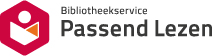 W e n s l i j s t   v o o r   g e s p r o k e n   b o e k e n   o p   D a i s yNaam:	_______________________Telefoon:___________________________Adres:	_______________________Postcode:___________________________Woonplaats:__________________	Provincie:___________________________Lezersnummer:	_____________________Wij verzoeken u op deze wenslijst zoveel mogelijk boeknummers te noteren.Wilt u dit formulier zenden aan:Bibliotheekservice Passend LezenAfdeling KlantencontactPostbus 840102508 AA  Den HaagTelefoonnr.: 	070 – 3381 500W e n s l i j s t   v o o r   g e s p r o k e n   b o e k e n   o p   D a i s yNaam:	_______________________Telefoon:___________________________Adres:	_______________________Postcode:___________________________Woonplaats:__________________	Provincie:___________________________Lezersnummer:	_____________________Wij verzoeken u op deze wenslijst zoveel mogelijk boeknummers te noteren.Wilt u dit formulier zenden aan:Bibliotheekservice Passend LezenAfdeling KlantencontactPostbus 840102508 AA  Den HaagTelefoonnr.: 	070 – 3381 500avonAvonturenromanbiogBiografieblinRoman over blindenbyblBijbelse romanchriChristelijk milieudeteDetectiveromandialRoman in dialectdierDierenlevendoktDoktersromanerotErotisch verhaalfamiFamilieromanfantFantasyfiloFilosofische romangehaRoman over gehandicaptengrieGriezelverhaalhistHistorische romanhomoRoman over homoseksualiteithumoHumoristische romanIndoIndonesisch milieuislaIslamitisch milieujeprJeugdproblemenjoodJoods milieukathRooms-katholiek milieukersKerstverhaalkindKinderlevenliefLiefdesromanliteLiteraire roman (klassiek/modern)meisMeisjesromannietOverige romans (niet ingedeeld)oorlOorlogsromanoudmOudere meisjesromanpaasPaasverhaalpoliPolitieke romanpornPornografische romanprotProtestants milieupsycPsychologische romanrassRoman over het rassenvraagstukrealRealistische romanreisReisverhaalschoSchoolverhaalsficScience fictionsintSinterklaasverhaalsociSociale romanspioSpionageromansporSportromansproSprookjesstrkStreek- en boerenromanthriThrillerverhVerhalen en novellenvrouVrouwenlevenwaarWaargebeurdwestWild-west romanzeelZeelevenBoeknummerBoeknummerBoeknummerBoeknummerBoeknummerBoeknummerBoeknummerBoeknummerBoeknummerBoeknummerBoeknummerBoeknummerBoeknummerBoeknummerBoeknummerBoeknummerBoeknummerBoeknummerBoeknummerBoeknummer